Nazwa projektu:Rozporządzenie Ministra Sprawiedliwości zmieniające rozporządzenie w sprawie nieodpłatnej pomocy prawnej oraz nieodpłatnego poradnictwa obywatelskiegoOrgan odpowiedzialny Ministerstwo wiodące i ministerstwa współpracujące:Ministerstwo Sprawiedliwości Osoba odpowiedzialna za projekt w randze Ministra, Sekretarza Stanu lub Podsekretarza Stanu:Pan Marcin Romanowski , Podsekretarz Stanu MSKontakt do opiekuna merytorycznego projektu:Pan Sebastian BończakNaczelnik Wydziału Prawa Zawodów Prawniczychsebastian.bonczak@ms.gov.plNazwa projektu:Rozporządzenie Ministra Sprawiedliwości zmieniające rozporządzenie w sprawie nieodpłatnej pomocy prawnej oraz nieodpłatnego poradnictwa obywatelskiegoOrgan odpowiedzialny Ministerstwo wiodące i ministerstwa współpracujące:Ministerstwo Sprawiedliwości Osoba odpowiedzialna za projekt w randze Ministra, Sekretarza Stanu lub Podsekretarza Stanu:Pan Marcin Romanowski , Podsekretarz Stanu MSKontakt do opiekuna merytorycznego projektu:Pan Sebastian BończakNaczelnik Wydziału Prawa Zawodów Prawniczychsebastian.bonczak@ms.gov.plNazwa projektu:Rozporządzenie Ministra Sprawiedliwości zmieniające rozporządzenie w sprawie nieodpłatnej pomocy prawnej oraz nieodpłatnego poradnictwa obywatelskiegoOrgan odpowiedzialny Ministerstwo wiodące i ministerstwa współpracujące:Ministerstwo Sprawiedliwości Osoba odpowiedzialna za projekt w randze Ministra, Sekretarza Stanu lub Podsekretarza Stanu:Pan Marcin Romanowski , Podsekretarz Stanu MSKontakt do opiekuna merytorycznego projektu:Pan Sebastian BończakNaczelnik Wydziału Prawa Zawodów Prawniczychsebastian.bonczak@ms.gov.plNazwa projektu:Rozporządzenie Ministra Sprawiedliwości zmieniające rozporządzenie w sprawie nieodpłatnej pomocy prawnej oraz nieodpłatnego poradnictwa obywatelskiegoOrgan odpowiedzialny Ministerstwo wiodące i ministerstwa współpracujące:Ministerstwo Sprawiedliwości Osoba odpowiedzialna za projekt w randze Ministra, Sekretarza Stanu lub Podsekretarza Stanu:Pan Marcin Romanowski , Podsekretarz Stanu MSKontakt do opiekuna merytorycznego projektu:Pan Sebastian BończakNaczelnik Wydziału Prawa Zawodów Prawniczychsebastian.bonczak@ms.gov.plNazwa projektu:Rozporządzenie Ministra Sprawiedliwości zmieniające rozporządzenie w sprawie nieodpłatnej pomocy prawnej oraz nieodpłatnego poradnictwa obywatelskiegoOrgan odpowiedzialny Ministerstwo wiodące i ministerstwa współpracujące:Ministerstwo Sprawiedliwości Osoba odpowiedzialna za projekt w randze Ministra, Sekretarza Stanu lub Podsekretarza Stanu:Pan Marcin Romanowski , Podsekretarz Stanu MSKontakt do opiekuna merytorycznego projektu:Pan Sebastian BończakNaczelnik Wydziału Prawa Zawodów Prawniczychsebastian.bonczak@ms.gov.plNazwa projektu:Rozporządzenie Ministra Sprawiedliwości zmieniające rozporządzenie w sprawie nieodpłatnej pomocy prawnej oraz nieodpłatnego poradnictwa obywatelskiegoOrgan odpowiedzialny Ministerstwo wiodące i ministerstwa współpracujące:Ministerstwo Sprawiedliwości Osoba odpowiedzialna za projekt w randze Ministra, Sekretarza Stanu lub Podsekretarza Stanu:Pan Marcin Romanowski , Podsekretarz Stanu MSKontakt do opiekuna merytorycznego projektu:Pan Sebastian BończakNaczelnik Wydziału Prawa Zawodów Prawniczychsebastian.bonczak@ms.gov.plNazwa projektu:Rozporządzenie Ministra Sprawiedliwości zmieniające rozporządzenie w sprawie nieodpłatnej pomocy prawnej oraz nieodpłatnego poradnictwa obywatelskiegoOrgan odpowiedzialny Ministerstwo wiodące i ministerstwa współpracujące:Ministerstwo Sprawiedliwości Osoba odpowiedzialna za projekt w randze Ministra, Sekretarza Stanu lub Podsekretarza Stanu:Pan Marcin Romanowski , Podsekretarz Stanu MSKontakt do opiekuna merytorycznego projektu:Pan Sebastian BończakNaczelnik Wydziału Prawa Zawodów Prawniczychsebastian.bonczak@ms.gov.plNazwa projektu:Rozporządzenie Ministra Sprawiedliwości zmieniające rozporządzenie w sprawie nieodpłatnej pomocy prawnej oraz nieodpłatnego poradnictwa obywatelskiegoOrgan odpowiedzialny Ministerstwo wiodące i ministerstwa współpracujące:Ministerstwo Sprawiedliwości Osoba odpowiedzialna za projekt w randze Ministra, Sekretarza Stanu lub Podsekretarza Stanu:Pan Marcin Romanowski , Podsekretarz Stanu MSKontakt do opiekuna merytorycznego projektu:Pan Sebastian BończakNaczelnik Wydziału Prawa Zawodów Prawniczychsebastian.bonczak@ms.gov.plNazwa projektu:Rozporządzenie Ministra Sprawiedliwości zmieniające rozporządzenie w sprawie nieodpłatnej pomocy prawnej oraz nieodpłatnego poradnictwa obywatelskiegoOrgan odpowiedzialny Ministerstwo wiodące i ministerstwa współpracujące:Ministerstwo Sprawiedliwości Osoba odpowiedzialna za projekt w randze Ministra, Sekretarza Stanu lub Podsekretarza Stanu:Pan Marcin Romanowski , Podsekretarz Stanu MSKontakt do opiekuna merytorycznego projektu:Pan Sebastian BończakNaczelnik Wydziału Prawa Zawodów Prawniczychsebastian.bonczak@ms.gov.plNazwa projektu:Rozporządzenie Ministra Sprawiedliwości zmieniające rozporządzenie w sprawie nieodpłatnej pomocy prawnej oraz nieodpłatnego poradnictwa obywatelskiegoOrgan odpowiedzialny Ministerstwo wiodące i ministerstwa współpracujące:Ministerstwo Sprawiedliwości Osoba odpowiedzialna za projekt w randze Ministra, Sekretarza Stanu lub Podsekretarza Stanu:Pan Marcin Romanowski , Podsekretarz Stanu MSKontakt do opiekuna merytorycznego projektu:Pan Sebastian BończakNaczelnik Wydziału Prawa Zawodów Prawniczychsebastian.bonczak@ms.gov.plNazwa projektu:Rozporządzenie Ministra Sprawiedliwości zmieniające rozporządzenie w sprawie nieodpłatnej pomocy prawnej oraz nieodpłatnego poradnictwa obywatelskiegoOrgan odpowiedzialny Ministerstwo wiodące i ministerstwa współpracujące:Ministerstwo Sprawiedliwości Osoba odpowiedzialna za projekt w randze Ministra, Sekretarza Stanu lub Podsekretarza Stanu:Pan Marcin Romanowski , Podsekretarz Stanu MSKontakt do opiekuna merytorycznego projektu:Pan Sebastian BończakNaczelnik Wydziału Prawa Zawodów Prawniczychsebastian.bonczak@ms.gov.plNazwa projektu:Rozporządzenie Ministra Sprawiedliwości zmieniające rozporządzenie w sprawie nieodpłatnej pomocy prawnej oraz nieodpłatnego poradnictwa obywatelskiegoOrgan odpowiedzialny Ministerstwo wiodące i ministerstwa współpracujące:Ministerstwo Sprawiedliwości Osoba odpowiedzialna za projekt w randze Ministra, Sekretarza Stanu lub Podsekretarza Stanu:Pan Marcin Romanowski , Podsekretarz Stanu MSKontakt do opiekuna merytorycznego projektu:Pan Sebastian BończakNaczelnik Wydziału Prawa Zawodów Prawniczychsebastian.bonczak@ms.gov.plNazwa projektu:Rozporządzenie Ministra Sprawiedliwości zmieniające rozporządzenie w sprawie nieodpłatnej pomocy prawnej oraz nieodpłatnego poradnictwa obywatelskiegoOrgan odpowiedzialny Ministerstwo wiodące i ministerstwa współpracujące:Ministerstwo Sprawiedliwości Osoba odpowiedzialna za projekt w randze Ministra, Sekretarza Stanu lub Podsekretarza Stanu:Pan Marcin Romanowski , Podsekretarz Stanu MSKontakt do opiekuna merytorycznego projektu:Pan Sebastian BończakNaczelnik Wydziału Prawa Zawodów Prawniczychsebastian.bonczak@ms.gov.plNazwa projektu:Rozporządzenie Ministra Sprawiedliwości zmieniające rozporządzenie w sprawie nieodpłatnej pomocy prawnej oraz nieodpłatnego poradnictwa obywatelskiegoOrgan odpowiedzialny Ministerstwo wiodące i ministerstwa współpracujące:Ministerstwo Sprawiedliwości Osoba odpowiedzialna za projekt w randze Ministra, Sekretarza Stanu lub Podsekretarza Stanu:Pan Marcin Romanowski , Podsekretarz Stanu MSKontakt do opiekuna merytorycznego projektu:Pan Sebastian BończakNaczelnik Wydziału Prawa Zawodów Prawniczychsebastian.bonczak@ms.gov.plNazwa projektu:Rozporządzenie Ministra Sprawiedliwości zmieniające rozporządzenie w sprawie nieodpłatnej pomocy prawnej oraz nieodpłatnego poradnictwa obywatelskiegoOrgan odpowiedzialny Ministerstwo wiodące i ministerstwa współpracujące:Ministerstwo Sprawiedliwości Osoba odpowiedzialna za projekt w randze Ministra, Sekretarza Stanu lub Podsekretarza Stanu:Pan Marcin Romanowski , Podsekretarz Stanu MSKontakt do opiekuna merytorycznego projektu:Pan Sebastian BończakNaczelnik Wydziału Prawa Zawodów Prawniczychsebastian.bonczak@ms.gov.plData sporządzenia
15.11.2021 r.Źródło: art. 13 ustawy z dnia 5 sierpnia 2015 r. o nieodpłatnej pomocy prawnej, nieodpłatnym poradnictwie obywatelskim oraz edukacji prawnej (Dz.U. z 2021 r. poz. 945)Nr w wykazie prac:B610Data sporządzenia
15.11.2021 r.Źródło: art. 13 ustawy z dnia 5 sierpnia 2015 r. o nieodpłatnej pomocy prawnej, nieodpłatnym poradnictwie obywatelskim oraz edukacji prawnej (Dz.U. z 2021 r. poz. 945)Nr w wykazie prac:B610Data sporządzenia
15.11.2021 r.Źródło: art. 13 ustawy z dnia 5 sierpnia 2015 r. o nieodpłatnej pomocy prawnej, nieodpłatnym poradnictwie obywatelskim oraz edukacji prawnej (Dz.U. z 2021 r. poz. 945)Nr w wykazie prac:B610Data sporządzenia
15.11.2021 r.Źródło: art. 13 ustawy z dnia 5 sierpnia 2015 r. o nieodpłatnej pomocy prawnej, nieodpłatnym poradnictwie obywatelskim oraz edukacji prawnej (Dz.U. z 2021 r. poz. 945)Nr w wykazie prac:B610Data sporządzenia
15.11.2021 r.Źródło: art. 13 ustawy z dnia 5 sierpnia 2015 r. o nieodpłatnej pomocy prawnej, nieodpłatnym poradnictwie obywatelskim oraz edukacji prawnej (Dz.U. z 2021 r. poz. 945)Nr w wykazie prac:B610Data sporządzenia
15.11.2021 r.Źródło: art. 13 ustawy z dnia 5 sierpnia 2015 r. o nieodpłatnej pomocy prawnej, nieodpłatnym poradnictwie obywatelskim oraz edukacji prawnej (Dz.U. z 2021 r. poz. 945)Nr w wykazie prac:B610Data sporządzenia
15.11.2021 r.Źródło: art. 13 ustawy z dnia 5 sierpnia 2015 r. o nieodpłatnej pomocy prawnej, nieodpłatnym poradnictwie obywatelskim oraz edukacji prawnej (Dz.U. z 2021 r. poz. 945)Nr w wykazie prac:B610Data sporządzenia
15.11.2021 r.Źródło: art. 13 ustawy z dnia 5 sierpnia 2015 r. o nieodpłatnej pomocy prawnej, nieodpłatnym poradnictwie obywatelskim oraz edukacji prawnej (Dz.U. z 2021 r. poz. 945)Nr w wykazie prac:B610Data sporządzenia
15.11.2021 r.Źródło: art. 13 ustawy z dnia 5 sierpnia 2015 r. o nieodpłatnej pomocy prawnej, nieodpłatnym poradnictwie obywatelskim oraz edukacji prawnej (Dz.U. z 2021 r. poz. 945)Nr w wykazie prac:B610Data sporządzenia
15.11.2021 r.Źródło: art. 13 ustawy z dnia 5 sierpnia 2015 r. o nieodpłatnej pomocy prawnej, nieodpłatnym poradnictwie obywatelskim oraz edukacji prawnej (Dz.U. z 2021 r. poz. 945)Nr w wykazie prac:B610OCENA SKUTKÓW REGULACJIOCENA SKUTKÓW REGULACJIOCENA SKUTKÓW REGULACJIOCENA SKUTKÓW REGULACJIOCENA SKUTKÓW REGULACJIOCENA SKUTKÓW REGULACJIOCENA SKUTKÓW REGULACJIOCENA SKUTKÓW REGULACJIOCENA SKUTKÓW REGULACJIOCENA SKUTKÓW REGULACJIOCENA SKUTKÓW REGULACJIOCENA SKUTKÓW REGULACJIOCENA SKUTKÓW REGULACJIOCENA SKUTKÓW REGULACJIOCENA SKUTKÓW REGULACJIOCENA SKUTKÓW REGULACJIOCENA SKUTKÓW REGULACJIOCENA SKUTKÓW REGULACJIOCENA SKUTKÓW REGULACJIOCENA SKUTKÓW REGULACJIOCENA SKUTKÓW REGULACJIOCENA SKUTKÓW REGULACJIOCENA SKUTKÓW REGULACJIOCENA SKUTKÓW REGULACJIOCENA SKUTKÓW REGULACJIJaki problem jest rozwiązywany?Jaki problem jest rozwiązywany?Jaki problem jest rozwiązywany?Jaki problem jest rozwiązywany?Jaki problem jest rozwiązywany?Jaki problem jest rozwiązywany?Jaki problem jest rozwiązywany?Jaki problem jest rozwiązywany?Jaki problem jest rozwiązywany?Jaki problem jest rozwiązywany?Jaki problem jest rozwiązywany?Jaki problem jest rozwiązywany?Jaki problem jest rozwiązywany?Jaki problem jest rozwiązywany?Jaki problem jest rozwiązywany?Jaki problem jest rozwiązywany?Jaki problem jest rozwiązywany?Jaki problem jest rozwiązywany?Jaki problem jest rozwiązywany?Jaki problem jest rozwiązywany?Jaki problem jest rozwiązywany?Jaki problem jest rozwiązywany?Jaki problem jest rozwiązywany?Jaki problem jest rozwiązywany?Jaki problem jest rozwiązywany?Projektowana nowelizacja rozporządzenia Ministra Sprawiedliwości z dnia 21 grudnia 2018 r. w sprawie nieodpłatnej pomocy prawnej oraz nieodpłatnego poradnictwa obywatelskiego (Dz. U. z 2018 r. poz. 2492 i z 2020 r. poz. 1441) została przygotowana na podstawie upoważnienia ustawowego zawartego w art. 13 ustawy z dnia 5 sierpnia 2015 r. o nieodpłatnej pomocy prawnej, nieodpłatnym poradnictwie obywatelskim oraz edukacji prawnej (Dz. U. z 2021 r. poz. 945), dalej: „ustawa o npp”.Nowelizacja rozporządzenia jest konieczna z uwagi na zmiany w akcie podstawowym dokonane ustawą z dnia 14 maja 2020 r. o zmianie niektórych ustaw w zakresie działań osłonowych w związku z rozprzestrzenianiem się wirusa SARS-CoV-2 (Dz.U. z 2020 r. poz. 875 z późn. zm.). Wobec powyższego istnieje konieczność dostosowania przepisów rozporządzenia do uregulowań zawartych w ustawie. Projektowana nowelizacja rozporządzenia Ministra Sprawiedliwości z dnia 21 grudnia 2018 r. w sprawie nieodpłatnej pomocy prawnej oraz nieodpłatnego poradnictwa obywatelskiego (Dz. U. z 2018 r. poz. 2492 i z 2020 r. poz. 1441) została przygotowana na podstawie upoważnienia ustawowego zawartego w art. 13 ustawy z dnia 5 sierpnia 2015 r. o nieodpłatnej pomocy prawnej, nieodpłatnym poradnictwie obywatelskim oraz edukacji prawnej (Dz. U. z 2021 r. poz. 945), dalej: „ustawa o npp”.Nowelizacja rozporządzenia jest konieczna z uwagi na zmiany w akcie podstawowym dokonane ustawą z dnia 14 maja 2020 r. o zmianie niektórych ustaw w zakresie działań osłonowych w związku z rozprzestrzenianiem się wirusa SARS-CoV-2 (Dz.U. z 2020 r. poz. 875 z późn. zm.). Wobec powyższego istnieje konieczność dostosowania przepisów rozporządzenia do uregulowań zawartych w ustawie. Projektowana nowelizacja rozporządzenia Ministra Sprawiedliwości z dnia 21 grudnia 2018 r. w sprawie nieodpłatnej pomocy prawnej oraz nieodpłatnego poradnictwa obywatelskiego (Dz. U. z 2018 r. poz. 2492 i z 2020 r. poz. 1441) została przygotowana na podstawie upoważnienia ustawowego zawartego w art. 13 ustawy z dnia 5 sierpnia 2015 r. o nieodpłatnej pomocy prawnej, nieodpłatnym poradnictwie obywatelskim oraz edukacji prawnej (Dz. U. z 2021 r. poz. 945), dalej: „ustawa o npp”.Nowelizacja rozporządzenia jest konieczna z uwagi na zmiany w akcie podstawowym dokonane ustawą z dnia 14 maja 2020 r. o zmianie niektórych ustaw w zakresie działań osłonowych w związku z rozprzestrzenianiem się wirusa SARS-CoV-2 (Dz.U. z 2020 r. poz. 875 z późn. zm.). Wobec powyższego istnieje konieczność dostosowania przepisów rozporządzenia do uregulowań zawartych w ustawie. Projektowana nowelizacja rozporządzenia Ministra Sprawiedliwości z dnia 21 grudnia 2018 r. w sprawie nieodpłatnej pomocy prawnej oraz nieodpłatnego poradnictwa obywatelskiego (Dz. U. z 2018 r. poz. 2492 i z 2020 r. poz. 1441) została przygotowana na podstawie upoważnienia ustawowego zawartego w art. 13 ustawy z dnia 5 sierpnia 2015 r. o nieodpłatnej pomocy prawnej, nieodpłatnym poradnictwie obywatelskim oraz edukacji prawnej (Dz. U. z 2021 r. poz. 945), dalej: „ustawa o npp”.Nowelizacja rozporządzenia jest konieczna z uwagi na zmiany w akcie podstawowym dokonane ustawą z dnia 14 maja 2020 r. o zmianie niektórych ustaw w zakresie działań osłonowych w związku z rozprzestrzenianiem się wirusa SARS-CoV-2 (Dz.U. z 2020 r. poz. 875 z późn. zm.). Wobec powyższego istnieje konieczność dostosowania przepisów rozporządzenia do uregulowań zawartych w ustawie. Projektowana nowelizacja rozporządzenia Ministra Sprawiedliwości z dnia 21 grudnia 2018 r. w sprawie nieodpłatnej pomocy prawnej oraz nieodpłatnego poradnictwa obywatelskiego (Dz. U. z 2018 r. poz. 2492 i z 2020 r. poz. 1441) została przygotowana na podstawie upoważnienia ustawowego zawartego w art. 13 ustawy z dnia 5 sierpnia 2015 r. o nieodpłatnej pomocy prawnej, nieodpłatnym poradnictwie obywatelskim oraz edukacji prawnej (Dz. U. z 2021 r. poz. 945), dalej: „ustawa o npp”.Nowelizacja rozporządzenia jest konieczna z uwagi na zmiany w akcie podstawowym dokonane ustawą z dnia 14 maja 2020 r. o zmianie niektórych ustaw w zakresie działań osłonowych w związku z rozprzestrzenianiem się wirusa SARS-CoV-2 (Dz.U. z 2020 r. poz. 875 z późn. zm.). Wobec powyższego istnieje konieczność dostosowania przepisów rozporządzenia do uregulowań zawartych w ustawie. Projektowana nowelizacja rozporządzenia Ministra Sprawiedliwości z dnia 21 grudnia 2018 r. w sprawie nieodpłatnej pomocy prawnej oraz nieodpłatnego poradnictwa obywatelskiego (Dz. U. z 2018 r. poz. 2492 i z 2020 r. poz. 1441) została przygotowana na podstawie upoważnienia ustawowego zawartego w art. 13 ustawy z dnia 5 sierpnia 2015 r. o nieodpłatnej pomocy prawnej, nieodpłatnym poradnictwie obywatelskim oraz edukacji prawnej (Dz. U. z 2021 r. poz. 945), dalej: „ustawa o npp”.Nowelizacja rozporządzenia jest konieczna z uwagi na zmiany w akcie podstawowym dokonane ustawą z dnia 14 maja 2020 r. o zmianie niektórych ustaw w zakresie działań osłonowych w związku z rozprzestrzenianiem się wirusa SARS-CoV-2 (Dz.U. z 2020 r. poz. 875 z późn. zm.). Wobec powyższego istnieje konieczność dostosowania przepisów rozporządzenia do uregulowań zawartych w ustawie. Projektowana nowelizacja rozporządzenia Ministra Sprawiedliwości z dnia 21 grudnia 2018 r. w sprawie nieodpłatnej pomocy prawnej oraz nieodpłatnego poradnictwa obywatelskiego (Dz. U. z 2018 r. poz. 2492 i z 2020 r. poz. 1441) została przygotowana na podstawie upoważnienia ustawowego zawartego w art. 13 ustawy z dnia 5 sierpnia 2015 r. o nieodpłatnej pomocy prawnej, nieodpłatnym poradnictwie obywatelskim oraz edukacji prawnej (Dz. U. z 2021 r. poz. 945), dalej: „ustawa o npp”.Nowelizacja rozporządzenia jest konieczna z uwagi na zmiany w akcie podstawowym dokonane ustawą z dnia 14 maja 2020 r. o zmianie niektórych ustaw w zakresie działań osłonowych w związku z rozprzestrzenianiem się wirusa SARS-CoV-2 (Dz.U. z 2020 r. poz. 875 z późn. zm.). Wobec powyższego istnieje konieczność dostosowania przepisów rozporządzenia do uregulowań zawartych w ustawie. Projektowana nowelizacja rozporządzenia Ministra Sprawiedliwości z dnia 21 grudnia 2018 r. w sprawie nieodpłatnej pomocy prawnej oraz nieodpłatnego poradnictwa obywatelskiego (Dz. U. z 2018 r. poz. 2492 i z 2020 r. poz. 1441) została przygotowana na podstawie upoważnienia ustawowego zawartego w art. 13 ustawy z dnia 5 sierpnia 2015 r. o nieodpłatnej pomocy prawnej, nieodpłatnym poradnictwie obywatelskim oraz edukacji prawnej (Dz. U. z 2021 r. poz. 945), dalej: „ustawa o npp”.Nowelizacja rozporządzenia jest konieczna z uwagi na zmiany w akcie podstawowym dokonane ustawą z dnia 14 maja 2020 r. o zmianie niektórych ustaw w zakresie działań osłonowych w związku z rozprzestrzenianiem się wirusa SARS-CoV-2 (Dz.U. z 2020 r. poz. 875 z późn. zm.). Wobec powyższego istnieje konieczność dostosowania przepisów rozporządzenia do uregulowań zawartych w ustawie. Projektowana nowelizacja rozporządzenia Ministra Sprawiedliwości z dnia 21 grudnia 2018 r. w sprawie nieodpłatnej pomocy prawnej oraz nieodpłatnego poradnictwa obywatelskiego (Dz. U. z 2018 r. poz. 2492 i z 2020 r. poz. 1441) została przygotowana na podstawie upoważnienia ustawowego zawartego w art. 13 ustawy z dnia 5 sierpnia 2015 r. o nieodpłatnej pomocy prawnej, nieodpłatnym poradnictwie obywatelskim oraz edukacji prawnej (Dz. U. z 2021 r. poz. 945), dalej: „ustawa o npp”.Nowelizacja rozporządzenia jest konieczna z uwagi na zmiany w akcie podstawowym dokonane ustawą z dnia 14 maja 2020 r. o zmianie niektórych ustaw w zakresie działań osłonowych w związku z rozprzestrzenianiem się wirusa SARS-CoV-2 (Dz.U. z 2020 r. poz. 875 z późn. zm.). Wobec powyższego istnieje konieczność dostosowania przepisów rozporządzenia do uregulowań zawartych w ustawie. Projektowana nowelizacja rozporządzenia Ministra Sprawiedliwości z dnia 21 grudnia 2018 r. w sprawie nieodpłatnej pomocy prawnej oraz nieodpłatnego poradnictwa obywatelskiego (Dz. U. z 2018 r. poz. 2492 i z 2020 r. poz. 1441) została przygotowana na podstawie upoważnienia ustawowego zawartego w art. 13 ustawy z dnia 5 sierpnia 2015 r. o nieodpłatnej pomocy prawnej, nieodpłatnym poradnictwie obywatelskim oraz edukacji prawnej (Dz. U. z 2021 r. poz. 945), dalej: „ustawa o npp”.Nowelizacja rozporządzenia jest konieczna z uwagi na zmiany w akcie podstawowym dokonane ustawą z dnia 14 maja 2020 r. o zmianie niektórych ustaw w zakresie działań osłonowych w związku z rozprzestrzenianiem się wirusa SARS-CoV-2 (Dz.U. z 2020 r. poz. 875 z późn. zm.). Wobec powyższego istnieje konieczność dostosowania przepisów rozporządzenia do uregulowań zawartych w ustawie. Projektowana nowelizacja rozporządzenia Ministra Sprawiedliwości z dnia 21 grudnia 2018 r. w sprawie nieodpłatnej pomocy prawnej oraz nieodpłatnego poradnictwa obywatelskiego (Dz. U. z 2018 r. poz. 2492 i z 2020 r. poz. 1441) została przygotowana na podstawie upoważnienia ustawowego zawartego w art. 13 ustawy z dnia 5 sierpnia 2015 r. o nieodpłatnej pomocy prawnej, nieodpłatnym poradnictwie obywatelskim oraz edukacji prawnej (Dz. U. z 2021 r. poz. 945), dalej: „ustawa o npp”.Nowelizacja rozporządzenia jest konieczna z uwagi na zmiany w akcie podstawowym dokonane ustawą z dnia 14 maja 2020 r. o zmianie niektórych ustaw w zakresie działań osłonowych w związku z rozprzestrzenianiem się wirusa SARS-CoV-2 (Dz.U. z 2020 r. poz. 875 z późn. zm.). Wobec powyższego istnieje konieczność dostosowania przepisów rozporządzenia do uregulowań zawartych w ustawie. Projektowana nowelizacja rozporządzenia Ministra Sprawiedliwości z dnia 21 grudnia 2018 r. w sprawie nieodpłatnej pomocy prawnej oraz nieodpłatnego poradnictwa obywatelskiego (Dz. U. z 2018 r. poz. 2492 i z 2020 r. poz. 1441) została przygotowana na podstawie upoważnienia ustawowego zawartego w art. 13 ustawy z dnia 5 sierpnia 2015 r. o nieodpłatnej pomocy prawnej, nieodpłatnym poradnictwie obywatelskim oraz edukacji prawnej (Dz. U. z 2021 r. poz. 945), dalej: „ustawa o npp”.Nowelizacja rozporządzenia jest konieczna z uwagi na zmiany w akcie podstawowym dokonane ustawą z dnia 14 maja 2020 r. o zmianie niektórych ustaw w zakresie działań osłonowych w związku z rozprzestrzenianiem się wirusa SARS-CoV-2 (Dz.U. z 2020 r. poz. 875 z późn. zm.). Wobec powyższego istnieje konieczność dostosowania przepisów rozporządzenia do uregulowań zawartych w ustawie. Projektowana nowelizacja rozporządzenia Ministra Sprawiedliwości z dnia 21 grudnia 2018 r. w sprawie nieodpłatnej pomocy prawnej oraz nieodpłatnego poradnictwa obywatelskiego (Dz. U. z 2018 r. poz. 2492 i z 2020 r. poz. 1441) została przygotowana na podstawie upoważnienia ustawowego zawartego w art. 13 ustawy z dnia 5 sierpnia 2015 r. o nieodpłatnej pomocy prawnej, nieodpłatnym poradnictwie obywatelskim oraz edukacji prawnej (Dz. U. z 2021 r. poz. 945), dalej: „ustawa o npp”.Nowelizacja rozporządzenia jest konieczna z uwagi na zmiany w akcie podstawowym dokonane ustawą z dnia 14 maja 2020 r. o zmianie niektórych ustaw w zakresie działań osłonowych w związku z rozprzestrzenianiem się wirusa SARS-CoV-2 (Dz.U. z 2020 r. poz. 875 z późn. zm.). Wobec powyższego istnieje konieczność dostosowania przepisów rozporządzenia do uregulowań zawartych w ustawie. Projektowana nowelizacja rozporządzenia Ministra Sprawiedliwości z dnia 21 grudnia 2018 r. w sprawie nieodpłatnej pomocy prawnej oraz nieodpłatnego poradnictwa obywatelskiego (Dz. U. z 2018 r. poz. 2492 i z 2020 r. poz. 1441) została przygotowana na podstawie upoważnienia ustawowego zawartego w art. 13 ustawy z dnia 5 sierpnia 2015 r. o nieodpłatnej pomocy prawnej, nieodpłatnym poradnictwie obywatelskim oraz edukacji prawnej (Dz. U. z 2021 r. poz. 945), dalej: „ustawa o npp”.Nowelizacja rozporządzenia jest konieczna z uwagi na zmiany w akcie podstawowym dokonane ustawą z dnia 14 maja 2020 r. o zmianie niektórych ustaw w zakresie działań osłonowych w związku z rozprzestrzenianiem się wirusa SARS-CoV-2 (Dz.U. z 2020 r. poz. 875 z późn. zm.). Wobec powyższego istnieje konieczność dostosowania przepisów rozporządzenia do uregulowań zawartych w ustawie. Projektowana nowelizacja rozporządzenia Ministra Sprawiedliwości z dnia 21 grudnia 2018 r. w sprawie nieodpłatnej pomocy prawnej oraz nieodpłatnego poradnictwa obywatelskiego (Dz. U. z 2018 r. poz. 2492 i z 2020 r. poz. 1441) została przygotowana na podstawie upoważnienia ustawowego zawartego w art. 13 ustawy z dnia 5 sierpnia 2015 r. o nieodpłatnej pomocy prawnej, nieodpłatnym poradnictwie obywatelskim oraz edukacji prawnej (Dz. U. z 2021 r. poz. 945), dalej: „ustawa o npp”.Nowelizacja rozporządzenia jest konieczna z uwagi na zmiany w akcie podstawowym dokonane ustawą z dnia 14 maja 2020 r. o zmianie niektórych ustaw w zakresie działań osłonowych w związku z rozprzestrzenianiem się wirusa SARS-CoV-2 (Dz.U. z 2020 r. poz. 875 z późn. zm.). Wobec powyższego istnieje konieczność dostosowania przepisów rozporządzenia do uregulowań zawartych w ustawie. Projektowana nowelizacja rozporządzenia Ministra Sprawiedliwości z dnia 21 grudnia 2018 r. w sprawie nieodpłatnej pomocy prawnej oraz nieodpłatnego poradnictwa obywatelskiego (Dz. U. z 2018 r. poz. 2492 i z 2020 r. poz. 1441) została przygotowana na podstawie upoważnienia ustawowego zawartego w art. 13 ustawy z dnia 5 sierpnia 2015 r. o nieodpłatnej pomocy prawnej, nieodpłatnym poradnictwie obywatelskim oraz edukacji prawnej (Dz. U. z 2021 r. poz. 945), dalej: „ustawa o npp”.Nowelizacja rozporządzenia jest konieczna z uwagi na zmiany w akcie podstawowym dokonane ustawą z dnia 14 maja 2020 r. o zmianie niektórych ustaw w zakresie działań osłonowych w związku z rozprzestrzenianiem się wirusa SARS-CoV-2 (Dz.U. z 2020 r. poz. 875 z późn. zm.). Wobec powyższego istnieje konieczność dostosowania przepisów rozporządzenia do uregulowań zawartych w ustawie. Projektowana nowelizacja rozporządzenia Ministra Sprawiedliwości z dnia 21 grudnia 2018 r. w sprawie nieodpłatnej pomocy prawnej oraz nieodpłatnego poradnictwa obywatelskiego (Dz. U. z 2018 r. poz. 2492 i z 2020 r. poz. 1441) została przygotowana na podstawie upoważnienia ustawowego zawartego w art. 13 ustawy z dnia 5 sierpnia 2015 r. o nieodpłatnej pomocy prawnej, nieodpłatnym poradnictwie obywatelskim oraz edukacji prawnej (Dz. U. z 2021 r. poz. 945), dalej: „ustawa o npp”.Nowelizacja rozporządzenia jest konieczna z uwagi na zmiany w akcie podstawowym dokonane ustawą z dnia 14 maja 2020 r. o zmianie niektórych ustaw w zakresie działań osłonowych w związku z rozprzestrzenianiem się wirusa SARS-CoV-2 (Dz.U. z 2020 r. poz. 875 z późn. zm.). Wobec powyższego istnieje konieczność dostosowania przepisów rozporządzenia do uregulowań zawartych w ustawie. Projektowana nowelizacja rozporządzenia Ministra Sprawiedliwości z dnia 21 grudnia 2018 r. w sprawie nieodpłatnej pomocy prawnej oraz nieodpłatnego poradnictwa obywatelskiego (Dz. U. z 2018 r. poz. 2492 i z 2020 r. poz. 1441) została przygotowana na podstawie upoważnienia ustawowego zawartego w art. 13 ustawy z dnia 5 sierpnia 2015 r. o nieodpłatnej pomocy prawnej, nieodpłatnym poradnictwie obywatelskim oraz edukacji prawnej (Dz. U. z 2021 r. poz. 945), dalej: „ustawa o npp”.Nowelizacja rozporządzenia jest konieczna z uwagi na zmiany w akcie podstawowym dokonane ustawą z dnia 14 maja 2020 r. o zmianie niektórych ustaw w zakresie działań osłonowych w związku z rozprzestrzenianiem się wirusa SARS-CoV-2 (Dz.U. z 2020 r. poz. 875 z późn. zm.). Wobec powyższego istnieje konieczność dostosowania przepisów rozporządzenia do uregulowań zawartych w ustawie. Projektowana nowelizacja rozporządzenia Ministra Sprawiedliwości z dnia 21 grudnia 2018 r. w sprawie nieodpłatnej pomocy prawnej oraz nieodpłatnego poradnictwa obywatelskiego (Dz. U. z 2018 r. poz. 2492 i z 2020 r. poz. 1441) została przygotowana na podstawie upoważnienia ustawowego zawartego w art. 13 ustawy z dnia 5 sierpnia 2015 r. o nieodpłatnej pomocy prawnej, nieodpłatnym poradnictwie obywatelskim oraz edukacji prawnej (Dz. U. z 2021 r. poz. 945), dalej: „ustawa o npp”.Nowelizacja rozporządzenia jest konieczna z uwagi na zmiany w akcie podstawowym dokonane ustawą z dnia 14 maja 2020 r. o zmianie niektórych ustaw w zakresie działań osłonowych w związku z rozprzestrzenianiem się wirusa SARS-CoV-2 (Dz.U. z 2020 r. poz. 875 z późn. zm.). Wobec powyższego istnieje konieczność dostosowania przepisów rozporządzenia do uregulowań zawartych w ustawie. Projektowana nowelizacja rozporządzenia Ministra Sprawiedliwości z dnia 21 grudnia 2018 r. w sprawie nieodpłatnej pomocy prawnej oraz nieodpłatnego poradnictwa obywatelskiego (Dz. U. z 2018 r. poz. 2492 i z 2020 r. poz. 1441) została przygotowana na podstawie upoważnienia ustawowego zawartego w art. 13 ustawy z dnia 5 sierpnia 2015 r. o nieodpłatnej pomocy prawnej, nieodpłatnym poradnictwie obywatelskim oraz edukacji prawnej (Dz. U. z 2021 r. poz. 945), dalej: „ustawa o npp”.Nowelizacja rozporządzenia jest konieczna z uwagi na zmiany w akcie podstawowym dokonane ustawą z dnia 14 maja 2020 r. o zmianie niektórych ustaw w zakresie działań osłonowych w związku z rozprzestrzenianiem się wirusa SARS-CoV-2 (Dz.U. z 2020 r. poz. 875 z późn. zm.). Wobec powyższego istnieje konieczność dostosowania przepisów rozporządzenia do uregulowań zawartych w ustawie. Projektowana nowelizacja rozporządzenia Ministra Sprawiedliwości z dnia 21 grudnia 2018 r. w sprawie nieodpłatnej pomocy prawnej oraz nieodpłatnego poradnictwa obywatelskiego (Dz. U. z 2018 r. poz. 2492 i z 2020 r. poz. 1441) została przygotowana na podstawie upoważnienia ustawowego zawartego w art. 13 ustawy z dnia 5 sierpnia 2015 r. o nieodpłatnej pomocy prawnej, nieodpłatnym poradnictwie obywatelskim oraz edukacji prawnej (Dz. U. z 2021 r. poz. 945), dalej: „ustawa o npp”.Nowelizacja rozporządzenia jest konieczna z uwagi na zmiany w akcie podstawowym dokonane ustawą z dnia 14 maja 2020 r. o zmianie niektórych ustaw w zakresie działań osłonowych w związku z rozprzestrzenianiem się wirusa SARS-CoV-2 (Dz.U. z 2020 r. poz. 875 z późn. zm.). Wobec powyższego istnieje konieczność dostosowania przepisów rozporządzenia do uregulowań zawartych w ustawie. Projektowana nowelizacja rozporządzenia Ministra Sprawiedliwości z dnia 21 grudnia 2018 r. w sprawie nieodpłatnej pomocy prawnej oraz nieodpłatnego poradnictwa obywatelskiego (Dz. U. z 2018 r. poz. 2492 i z 2020 r. poz. 1441) została przygotowana na podstawie upoważnienia ustawowego zawartego w art. 13 ustawy z dnia 5 sierpnia 2015 r. o nieodpłatnej pomocy prawnej, nieodpłatnym poradnictwie obywatelskim oraz edukacji prawnej (Dz. U. z 2021 r. poz. 945), dalej: „ustawa o npp”.Nowelizacja rozporządzenia jest konieczna z uwagi na zmiany w akcie podstawowym dokonane ustawą z dnia 14 maja 2020 r. o zmianie niektórych ustaw w zakresie działań osłonowych w związku z rozprzestrzenianiem się wirusa SARS-CoV-2 (Dz.U. z 2020 r. poz. 875 z późn. zm.). Wobec powyższego istnieje konieczność dostosowania przepisów rozporządzenia do uregulowań zawartych w ustawie. Projektowana nowelizacja rozporządzenia Ministra Sprawiedliwości z dnia 21 grudnia 2018 r. w sprawie nieodpłatnej pomocy prawnej oraz nieodpłatnego poradnictwa obywatelskiego (Dz. U. z 2018 r. poz. 2492 i z 2020 r. poz. 1441) została przygotowana na podstawie upoważnienia ustawowego zawartego w art. 13 ustawy z dnia 5 sierpnia 2015 r. o nieodpłatnej pomocy prawnej, nieodpłatnym poradnictwie obywatelskim oraz edukacji prawnej (Dz. U. z 2021 r. poz. 945), dalej: „ustawa o npp”.Nowelizacja rozporządzenia jest konieczna z uwagi na zmiany w akcie podstawowym dokonane ustawą z dnia 14 maja 2020 r. o zmianie niektórych ustaw w zakresie działań osłonowych w związku z rozprzestrzenianiem się wirusa SARS-CoV-2 (Dz.U. z 2020 r. poz. 875 z późn. zm.). Wobec powyższego istnieje konieczność dostosowania przepisów rozporządzenia do uregulowań zawartych w ustawie. Projektowana nowelizacja rozporządzenia Ministra Sprawiedliwości z dnia 21 grudnia 2018 r. w sprawie nieodpłatnej pomocy prawnej oraz nieodpłatnego poradnictwa obywatelskiego (Dz. U. z 2018 r. poz. 2492 i z 2020 r. poz. 1441) została przygotowana na podstawie upoważnienia ustawowego zawartego w art. 13 ustawy z dnia 5 sierpnia 2015 r. o nieodpłatnej pomocy prawnej, nieodpłatnym poradnictwie obywatelskim oraz edukacji prawnej (Dz. U. z 2021 r. poz. 945), dalej: „ustawa o npp”.Nowelizacja rozporządzenia jest konieczna z uwagi na zmiany w akcie podstawowym dokonane ustawą z dnia 14 maja 2020 r. o zmianie niektórych ustaw w zakresie działań osłonowych w związku z rozprzestrzenianiem się wirusa SARS-CoV-2 (Dz.U. z 2020 r. poz. 875 z późn. zm.). Wobec powyższego istnieje konieczność dostosowania przepisów rozporządzenia do uregulowań zawartych w ustawie. Projektowana nowelizacja rozporządzenia Ministra Sprawiedliwości z dnia 21 grudnia 2018 r. w sprawie nieodpłatnej pomocy prawnej oraz nieodpłatnego poradnictwa obywatelskiego (Dz. U. z 2018 r. poz. 2492 i z 2020 r. poz. 1441) została przygotowana na podstawie upoważnienia ustawowego zawartego w art. 13 ustawy z dnia 5 sierpnia 2015 r. o nieodpłatnej pomocy prawnej, nieodpłatnym poradnictwie obywatelskim oraz edukacji prawnej (Dz. U. z 2021 r. poz. 945), dalej: „ustawa o npp”.Nowelizacja rozporządzenia jest konieczna z uwagi na zmiany w akcie podstawowym dokonane ustawą z dnia 14 maja 2020 r. o zmianie niektórych ustaw w zakresie działań osłonowych w związku z rozprzestrzenianiem się wirusa SARS-CoV-2 (Dz.U. z 2020 r. poz. 875 z późn. zm.). Wobec powyższego istnieje konieczność dostosowania przepisów rozporządzenia do uregulowań zawartych w ustawie. Rekomendowane rozwiązanie, w tym planowane narzędzia interwencji, i oczekiwany efektRekomendowane rozwiązanie, w tym planowane narzędzia interwencji, i oczekiwany efektRekomendowane rozwiązanie, w tym planowane narzędzia interwencji, i oczekiwany efektRekomendowane rozwiązanie, w tym planowane narzędzia interwencji, i oczekiwany efektRekomendowane rozwiązanie, w tym planowane narzędzia interwencji, i oczekiwany efektRekomendowane rozwiązanie, w tym planowane narzędzia interwencji, i oczekiwany efektRekomendowane rozwiązanie, w tym planowane narzędzia interwencji, i oczekiwany efektRekomendowane rozwiązanie, w tym planowane narzędzia interwencji, i oczekiwany efektRekomendowane rozwiązanie, w tym planowane narzędzia interwencji, i oczekiwany efektRekomendowane rozwiązanie, w tym planowane narzędzia interwencji, i oczekiwany efektRekomendowane rozwiązanie, w tym planowane narzędzia interwencji, i oczekiwany efektRekomendowane rozwiązanie, w tym planowane narzędzia interwencji, i oczekiwany efektRekomendowane rozwiązanie, w tym planowane narzędzia interwencji, i oczekiwany efektRekomendowane rozwiązanie, w tym planowane narzędzia interwencji, i oczekiwany efektRekomendowane rozwiązanie, w tym planowane narzędzia interwencji, i oczekiwany efektRekomendowane rozwiązanie, w tym planowane narzędzia interwencji, i oczekiwany efektRekomendowane rozwiązanie, w tym planowane narzędzia interwencji, i oczekiwany efektRekomendowane rozwiązanie, w tym planowane narzędzia interwencji, i oczekiwany efektRekomendowane rozwiązanie, w tym planowane narzędzia interwencji, i oczekiwany efektRekomendowane rozwiązanie, w tym planowane narzędzia interwencji, i oczekiwany efektRekomendowane rozwiązanie, w tym planowane narzędzia interwencji, i oczekiwany efektRekomendowane rozwiązanie, w tym planowane narzędzia interwencji, i oczekiwany efektRekomendowane rozwiązanie, w tym planowane narzędzia interwencji, i oczekiwany efektRekomendowane rozwiązanie, w tym planowane narzędzia interwencji, i oczekiwany efektRekomendowane rozwiązanie, w tym planowane narzędzia interwencji, i oczekiwany efektWobec powyższego, proponuje się wprowadzenie następujących zmian:1) Wprowadzenie do rozporządzenia rozwiązań związanych z prowadzonym przez Ministra Sprawiedliwości centralnym systemem teleinformatycznym do obsługi nieodpłatnej pomocy prawnej, nieodpłatnego poradnictwa obywatelskiego oraz edukacji prawnej, o którym mowa w art. 7a ust. 1 ustawy, w tym wprowadzenie jego definicji (§ 1 pkt 1 projektu);2) Uwzględnienie i uszczegółowienie regulacji zawartych w art. 28a ustawy o npp. Przepis ten ma na celu zlikwidowanie wątpliwości w zakresie określenia podmiotu uprawnionego do podjęcia decyzji o czasowym zastosowaniu na terenie danego powiatu regulacji zawartych w omawianym artykule. Przepis ten określa również jakimi przesłankami starosta powinien się kierować podejmując decyzję o wprowadzeniu możliwości udzielania nieodpłatnej pomocy na terenie powiatu za pośrednictwem środków porozumiewania się na odległość oraz poza punktem. Ponadto określa się trzy możliwe tryby funkcjonowania systemu pomocy w przypadku obowiązywania stanu zagrożenia epidemicznego, stanu epidemii albo wprowadzenia stanu nadzwyczajnego. Sygnalizowane wątpliwości w zakresie interpretacji art. 28a ustawy o npp należało rozstrzygnąć w ten sposób, że udzielanie pomocy dopuszczalne jest zarówno w trybie zdalnym, stacjonarnym jak również mieszanym. (w § 1 pkt 2 projektu);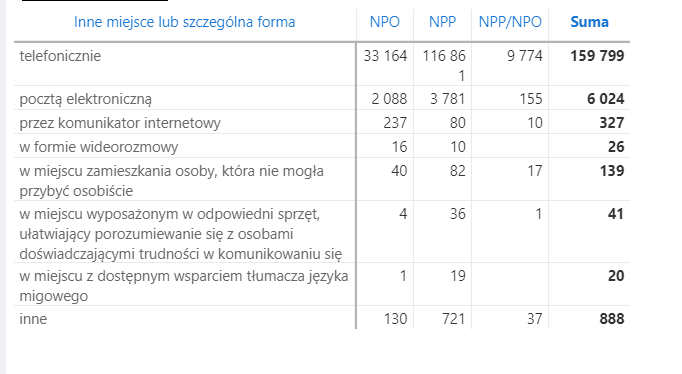 Inne miejsce lub szczególna forma udzielania NPP lub NPO (dane za 2021 r. https://np.ms.gov.pl/raporty)3) Proponuje się sprecyzowanie trybu wprowadzenia w życie zmiany dokonanej w art. 8 ust. 8 ustawy o npp poprzez umożliwienie osobom, o których mowa w tym przepisie, zorganizowania wizyty w miejscu ich zamieszkania lub w miejscu wyposażonym w urządzenie ułatwiające porozumiewanie się z osobami doświadczającymi trudności w komunikowaniu się lub, w miejscu w którym zapewnia się możliwość skorzystania z pomocy tłumacza języka migowego, także w przypadku nieodpłatnej mediacji. Zaproponowano możliwość udzielenia pomocy takim osobom także w innym miejscu dostosowanym do ich potrzeb. Przewidziano także, że w takich przypadkach, osoba udzielająca nieodpłatnej pomocy prawnej lub świadcząca nieodpłatne poradnictwo obywatelskie odbiera od osoby uprawnionej oświadczenie, że nie jest w stanie ponieść kosztów odpłatnej pomocy prawnej. Ponadto w projektowanych przepisach dokonano uproszczenia trybu weryfikacji przez osobę udzielającą nieodpłatnej pomocy prawnej lub świadczącą nieodpłatne poradnictwo obywatelskie oświadczenia osoby uprawnionej (§ 1 pkt 3 projektu);4) W projekcie doprecyzowano wymagania w zakresie oznaczenia lokalu, w którym udzielana jest nieodpłatna pomoc prawna lub świadczone nieodpłatne poradnictwo obywatelskie (§ 1 pkt 4 lit a projektu);5) Nałożono na starostę obowiązek zapewnienia możliwości dokonywania zgłoszeń w formie telefonicznej pod wskazanym przez niego numerem telefonu. Wskazany przez starostę numer telefonu powinien funkcjonować, co najmniej, w godzinach pracy urzędu.Ponadto nałożono na starostę obowiązek opracowania i udostępnienia na publicznej stronie internetowej niezbędnych informacji o działalności punktów zlokalizowanych na terenie danego powiatu oraz informacji o sposobie dokonywania zapisów na porady. Dzięki takiej regulacji osoby uprawnione będą miały dostęp do informacji niezbędnych do stwierdzenia, czy i jakiego rodzaju pomocy potrzebują oraz w jaki sposób mogą tę pomoc uzyskać (§ 1 pkt 4 lit b projektu);6) Proponowane zmiany dotyczą obowiązku udostępnienia stosownych informacji w miejscu przeznaczonym dla osób oczekujących na udzielenie nieodpłatnej pomocy prawnej lub świadczenie nieodpłatnego poradnictwa obywatelskiego. Obowiązek ten został poszerzony o informacje w zakresie zasad i zakresu udzielania nieodpłatnej mediacji oraz o informacje o możliwości skorzystania z polubownych metod rozwiązywania sporów, w szczególności mediacji oraz korzyści z tego wynikających. Informacje o polubownych metodach rozstrzygania sporu w dalszym ciągu nie są w wystarczającym stopniu rozpowszechnione w społeczeństwie. Udostępnienie takich informacji w miejscu, w którym osoby potrzebujące oczekują na umówioną wizytę miałoby walor edukacyjny (§ 1 pkt 4 lit c i d projektu);7) Dostosowuje się przepisy rozporządzenia do brzmienia art. 7 ust. 1a ustawy o npp, który przewiduje, że karta pomocy zawierająca część obejmującą opinię osoby uprawnionej o udzielonej pomocy może być przekazywana przez osoby uprawnione poprzez wypełnienie ankiety w miejscu świadczenia pomocy lub przekazywana drogą elektroniczną bezpośrednio do urzędu starostwa powiatowego. Proponowane przepisy precyzują sposób przekazywania przez osoby uprawnione opinii o udzielonej pomocy. W ust. 5 zaproponowano także dodatkowe regulacje dla osób ze szczególnymi potrzebami, o których mowa w ustawie z dnia 19 lipca 2019 r. o zapewnieniu dostępności osobom ze szczególnymi potrzebami (Dz. U. z 2020 r. poz. 1062) (§ 1 pkt 5 lit. a i b projektu);8) Proponuje się wprowadzenie nowego sposobu odbioru od osób uprawnionych opinii o udzielonej pomocy, dostosowany do treści art. 7 ust. 1a ustawy o npp. Przewidziano także, że opinie te mogą być przekazywane staroście listownie. Przepis ten nakładałby także na starostę obowiązek zamieszczania treści udzielonych opinii w systemie teleinformatycznym (§ 1 pkt 5 lit c projektu);9) W § 1 pkt 6 lit. a projektu uwzględniono prowadzenie przez Ministra Sprawiedliwości systemu teleinformatycznego oraz przewidzianych w nim funkcjonalności. Regulacja ta nie ogranicza jednak możliwości przekazania opinii o udzielonej nieodpłatnej pomocy prawnej lub świadczonym poradnictwie obywatelskim w innej formie elektronicznej, np. przez ePUAP; 10) Proponuje się umożliwienie udostępnienia kart pomocy wojewodzie i Ministrowi Sprawiedliwości za pośrednictwem systemu teleinformatycznego. Regulacja ta nie ogranicza jednak możliwości udostępnieniach kart pomocy w innej formie elektronicznej (§ 1 pkt 6 lit. b projektu);11) Proponowana w § 1 pkt 7 projektu rozwiązania umożliwiają starostom uwzględnienie, przy dokonywaniu oceny ofert, składanych przez organizacje pozarządowe, w konkursach na powierzenie prowadzenia punktów przeznaczonych na udzielanie nieodpłatnej pomocy prawnej lub świadczenie nieodpłatnego poradnictwa obywatelskiego, wyników ocen wybranych porad dokonanych przez wojewodę. 12) Przewiduje się, że zbiorcza informacja, o której mowa w art. 12 ust. 1 ustawy o npp, jest przekazywana za pośrednictwem systemu teleinformatycznego. Regulacje te nie ograniczyłyby jednak możliwości przekazania zbiorczej informacji w innej formie elektronicznej. (§ 1 pkt 8 projektu)13) Projekt w § 2 zakłada także nowe brzmienie załącznika nr 1, 2 i 4 do rozporządzenia. Zmiany mają na celu poprawienie sposobu zbierania danych statystycznych wskazywanych w kartach pomocy. Ponadto uzupełniono kartę pomocy o pytanie czy udzielana porada dotyczy pomocy de minimis.Wobec powyższego, proponuje się wprowadzenie następujących zmian:1) Wprowadzenie do rozporządzenia rozwiązań związanych z prowadzonym przez Ministra Sprawiedliwości centralnym systemem teleinformatycznym do obsługi nieodpłatnej pomocy prawnej, nieodpłatnego poradnictwa obywatelskiego oraz edukacji prawnej, o którym mowa w art. 7a ust. 1 ustawy, w tym wprowadzenie jego definicji (§ 1 pkt 1 projektu);2) Uwzględnienie i uszczegółowienie regulacji zawartych w art. 28a ustawy o npp. Przepis ten ma na celu zlikwidowanie wątpliwości w zakresie określenia podmiotu uprawnionego do podjęcia decyzji o czasowym zastosowaniu na terenie danego powiatu regulacji zawartych w omawianym artykule. Przepis ten określa również jakimi przesłankami starosta powinien się kierować podejmując decyzję o wprowadzeniu możliwości udzielania nieodpłatnej pomocy na terenie powiatu za pośrednictwem środków porozumiewania się na odległość oraz poza punktem. Ponadto określa się trzy możliwe tryby funkcjonowania systemu pomocy w przypadku obowiązywania stanu zagrożenia epidemicznego, stanu epidemii albo wprowadzenia stanu nadzwyczajnego. Sygnalizowane wątpliwości w zakresie interpretacji art. 28a ustawy o npp należało rozstrzygnąć w ten sposób, że udzielanie pomocy dopuszczalne jest zarówno w trybie zdalnym, stacjonarnym jak również mieszanym. (w § 1 pkt 2 projektu);Inne miejsce lub szczególna forma udzielania NPP lub NPO (dane za 2021 r. https://np.ms.gov.pl/raporty)3) Proponuje się sprecyzowanie trybu wprowadzenia w życie zmiany dokonanej w art. 8 ust. 8 ustawy o npp poprzez umożliwienie osobom, o których mowa w tym przepisie, zorganizowania wizyty w miejscu ich zamieszkania lub w miejscu wyposażonym w urządzenie ułatwiające porozumiewanie się z osobami doświadczającymi trudności w komunikowaniu się lub, w miejscu w którym zapewnia się możliwość skorzystania z pomocy tłumacza języka migowego, także w przypadku nieodpłatnej mediacji. Zaproponowano możliwość udzielenia pomocy takim osobom także w innym miejscu dostosowanym do ich potrzeb. Przewidziano także, że w takich przypadkach, osoba udzielająca nieodpłatnej pomocy prawnej lub świadcząca nieodpłatne poradnictwo obywatelskie odbiera od osoby uprawnionej oświadczenie, że nie jest w stanie ponieść kosztów odpłatnej pomocy prawnej. Ponadto w projektowanych przepisach dokonano uproszczenia trybu weryfikacji przez osobę udzielającą nieodpłatnej pomocy prawnej lub świadczącą nieodpłatne poradnictwo obywatelskie oświadczenia osoby uprawnionej (§ 1 pkt 3 projektu);4) W projekcie doprecyzowano wymagania w zakresie oznaczenia lokalu, w którym udzielana jest nieodpłatna pomoc prawna lub świadczone nieodpłatne poradnictwo obywatelskie (§ 1 pkt 4 lit a projektu);5) Nałożono na starostę obowiązek zapewnienia możliwości dokonywania zgłoszeń w formie telefonicznej pod wskazanym przez niego numerem telefonu. Wskazany przez starostę numer telefonu powinien funkcjonować, co najmniej, w godzinach pracy urzędu.Ponadto nałożono na starostę obowiązek opracowania i udostępnienia na publicznej stronie internetowej niezbędnych informacji o działalności punktów zlokalizowanych na terenie danego powiatu oraz informacji o sposobie dokonywania zapisów na porady. Dzięki takiej regulacji osoby uprawnione będą miały dostęp do informacji niezbędnych do stwierdzenia, czy i jakiego rodzaju pomocy potrzebują oraz w jaki sposób mogą tę pomoc uzyskać (§ 1 pkt 4 lit b projektu);6) Proponowane zmiany dotyczą obowiązku udostępnienia stosownych informacji w miejscu przeznaczonym dla osób oczekujących na udzielenie nieodpłatnej pomocy prawnej lub świadczenie nieodpłatnego poradnictwa obywatelskiego. Obowiązek ten został poszerzony o informacje w zakresie zasad i zakresu udzielania nieodpłatnej mediacji oraz o informacje o możliwości skorzystania z polubownych metod rozwiązywania sporów, w szczególności mediacji oraz korzyści z tego wynikających. Informacje o polubownych metodach rozstrzygania sporu w dalszym ciągu nie są w wystarczającym stopniu rozpowszechnione w społeczeństwie. Udostępnienie takich informacji w miejscu, w którym osoby potrzebujące oczekują na umówioną wizytę miałoby walor edukacyjny (§ 1 pkt 4 lit c i d projektu);7) Dostosowuje się przepisy rozporządzenia do brzmienia art. 7 ust. 1a ustawy o npp, który przewiduje, że karta pomocy zawierająca część obejmującą opinię osoby uprawnionej o udzielonej pomocy może być przekazywana przez osoby uprawnione poprzez wypełnienie ankiety w miejscu świadczenia pomocy lub przekazywana drogą elektroniczną bezpośrednio do urzędu starostwa powiatowego. Proponowane przepisy precyzują sposób przekazywania przez osoby uprawnione opinii o udzielonej pomocy. W ust. 5 zaproponowano także dodatkowe regulacje dla osób ze szczególnymi potrzebami, o których mowa w ustawie z dnia 19 lipca 2019 r. o zapewnieniu dostępności osobom ze szczególnymi potrzebami (Dz. U. z 2020 r. poz. 1062) (§ 1 pkt 5 lit. a i b projektu);8) Proponuje się wprowadzenie nowego sposobu odbioru od osób uprawnionych opinii o udzielonej pomocy, dostosowany do treści art. 7 ust. 1a ustawy o npp. Przewidziano także, że opinie te mogą być przekazywane staroście listownie. Przepis ten nakładałby także na starostę obowiązek zamieszczania treści udzielonych opinii w systemie teleinformatycznym (§ 1 pkt 5 lit c projektu);9) W § 1 pkt 6 lit. a projektu uwzględniono prowadzenie przez Ministra Sprawiedliwości systemu teleinformatycznego oraz przewidzianych w nim funkcjonalności. Regulacja ta nie ogranicza jednak możliwości przekazania opinii o udzielonej nieodpłatnej pomocy prawnej lub świadczonym poradnictwie obywatelskim w innej formie elektronicznej, np. przez ePUAP; 10) Proponuje się umożliwienie udostępnienia kart pomocy wojewodzie i Ministrowi Sprawiedliwości za pośrednictwem systemu teleinformatycznego. Regulacja ta nie ogranicza jednak możliwości udostępnieniach kart pomocy w innej formie elektronicznej (§ 1 pkt 6 lit. b projektu);11) Proponowana w § 1 pkt 7 projektu rozwiązania umożliwiają starostom uwzględnienie, przy dokonywaniu oceny ofert, składanych przez organizacje pozarządowe, w konkursach na powierzenie prowadzenia punktów przeznaczonych na udzielanie nieodpłatnej pomocy prawnej lub świadczenie nieodpłatnego poradnictwa obywatelskiego, wyników ocen wybranych porad dokonanych przez wojewodę. 12) Przewiduje się, że zbiorcza informacja, o której mowa w art. 12 ust. 1 ustawy o npp, jest przekazywana za pośrednictwem systemu teleinformatycznego. Regulacje te nie ograniczyłyby jednak możliwości przekazania zbiorczej informacji w innej formie elektronicznej. (§ 1 pkt 8 projektu)13) Projekt w § 2 zakłada także nowe brzmienie załącznika nr 1, 2 i 4 do rozporządzenia. Zmiany mają na celu poprawienie sposobu zbierania danych statystycznych wskazywanych w kartach pomocy. Ponadto uzupełniono kartę pomocy o pytanie czy udzielana porada dotyczy pomocy de minimis.Wobec powyższego, proponuje się wprowadzenie następujących zmian:1) Wprowadzenie do rozporządzenia rozwiązań związanych z prowadzonym przez Ministra Sprawiedliwości centralnym systemem teleinformatycznym do obsługi nieodpłatnej pomocy prawnej, nieodpłatnego poradnictwa obywatelskiego oraz edukacji prawnej, o którym mowa w art. 7a ust. 1 ustawy, w tym wprowadzenie jego definicji (§ 1 pkt 1 projektu);2) Uwzględnienie i uszczegółowienie regulacji zawartych w art. 28a ustawy o npp. Przepis ten ma na celu zlikwidowanie wątpliwości w zakresie określenia podmiotu uprawnionego do podjęcia decyzji o czasowym zastosowaniu na terenie danego powiatu regulacji zawartych w omawianym artykule. Przepis ten określa również jakimi przesłankami starosta powinien się kierować podejmując decyzję o wprowadzeniu możliwości udzielania nieodpłatnej pomocy na terenie powiatu za pośrednictwem środków porozumiewania się na odległość oraz poza punktem. Ponadto określa się trzy możliwe tryby funkcjonowania systemu pomocy w przypadku obowiązywania stanu zagrożenia epidemicznego, stanu epidemii albo wprowadzenia stanu nadzwyczajnego. Sygnalizowane wątpliwości w zakresie interpretacji art. 28a ustawy o npp należało rozstrzygnąć w ten sposób, że udzielanie pomocy dopuszczalne jest zarówno w trybie zdalnym, stacjonarnym jak również mieszanym. (w § 1 pkt 2 projektu);Inne miejsce lub szczególna forma udzielania NPP lub NPO (dane za 2021 r. https://np.ms.gov.pl/raporty)3) Proponuje się sprecyzowanie trybu wprowadzenia w życie zmiany dokonanej w art. 8 ust. 8 ustawy o npp poprzez umożliwienie osobom, o których mowa w tym przepisie, zorganizowania wizyty w miejscu ich zamieszkania lub w miejscu wyposażonym w urządzenie ułatwiające porozumiewanie się z osobami doświadczającymi trudności w komunikowaniu się lub, w miejscu w którym zapewnia się możliwość skorzystania z pomocy tłumacza języka migowego, także w przypadku nieodpłatnej mediacji. Zaproponowano możliwość udzielenia pomocy takim osobom także w innym miejscu dostosowanym do ich potrzeb. Przewidziano także, że w takich przypadkach, osoba udzielająca nieodpłatnej pomocy prawnej lub świadcząca nieodpłatne poradnictwo obywatelskie odbiera od osoby uprawnionej oświadczenie, że nie jest w stanie ponieść kosztów odpłatnej pomocy prawnej. Ponadto w projektowanych przepisach dokonano uproszczenia trybu weryfikacji przez osobę udzielającą nieodpłatnej pomocy prawnej lub świadczącą nieodpłatne poradnictwo obywatelskie oświadczenia osoby uprawnionej (§ 1 pkt 3 projektu);4) W projekcie doprecyzowano wymagania w zakresie oznaczenia lokalu, w którym udzielana jest nieodpłatna pomoc prawna lub świadczone nieodpłatne poradnictwo obywatelskie (§ 1 pkt 4 lit a projektu);5) Nałożono na starostę obowiązek zapewnienia możliwości dokonywania zgłoszeń w formie telefonicznej pod wskazanym przez niego numerem telefonu. Wskazany przez starostę numer telefonu powinien funkcjonować, co najmniej, w godzinach pracy urzędu.Ponadto nałożono na starostę obowiązek opracowania i udostępnienia na publicznej stronie internetowej niezbędnych informacji o działalności punktów zlokalizowanych na terenie danego powiatu oraz informacji o sposobie dokonywania zapisów na porady. Dzięki takiej regulacji osoby uprawnione będą miały dostęp do informacji niezbędnych do stwierdzenia, czy i jakiego rodzaju pomocy potrzebują oraz w jaki sposób mogą tę pomoc uzyskać (§ 1 pkt 4 lit b projektu);6) Proponowane zmiany dotyczą obowiązku udostępnienia stosownych informacji w miejscu przeznaczonym dla osób oczekujących na udzielenie nieodpłatnej pomocy prawnej lub świadczenie nieodpłatnego poradnictwa obywatelskiego. Obowiązek ten został poszerzony o informacje w zakresie zasad i zakresu udzielania nieodpłatnej mediacji oraz o informacje o możliwości skorzystania z polubownych metod rozwiązywania sporów, w szczególności mediacji oraz korzyści z tego wynikających. Informacje o polubownych metodach rozstrzygania sporu w dalszym ciągu nie są w wystarczającym stopniu rozpowszechnione w społeczeństwie. Udostępnienie takich informacji w miejscu, w którym osoby potrzebujące oczekują na umówioną wizytę miałoby walor edukacyjny (§ 1 pkt 4 lit c i d projektu);7) Dostosowuje się przepisy rozporządzenia do brzmienia art. 7 ust. 1a ustawy o npp, który przewiduje, że karta pomocy zawierająca część obejmującą opinię osoby uprawnionej o udzielonej pomocy może być przekazywana przez osoby uprawnione poprzez wypełnienie ankiety w miejscu świadczenia pomocy lub przekazywana drogą elektroniczną bezpośrednio do urzędu starostwa powiatowego. Proponowane przepisy precyzują sposób przekazywania przez osoby uprawnione opinii o udzielonej pomocy. W ust. 5 zaproponowano także dodatkowe regulacje dla osób ze szczególnymi potrzebami, o których mowa w ustawie z dnia 19 lipca 2019 r. o zapewnieniu dostępności osobom ze szczególnymi potrzebami (Dz. U. z 2020 r. poz. 1062) (§ 1 pkt 5 lit. a i b projektu);8) Proponuje się wprowadzenie nowego sposobu odbioru od osób uprawnionych opinii o udzielonej pomocy, dostosowany do treści art. 7 ust. 1a ustawy o npp. Przewidziano także, że opinie te mogą być przekazywane staroście listownie. Przepis ten nakładałby także na starostę obowiązek zamieszczania treści udzielonych opinii w systemie teleinformatycznym (§ 1 pkt 5 lit c projektu);9) W § 1 pkt 6 lit. a projektu uwzględniono prowadzenie przez Ministra Sprawiedliwości systemu teleinformatycznego oraz przewidzianych w nim funkcjonalności. Regulacja ta nie ogranicza jednak możliwości przekazania opinii o udzielonej nieodpłatnej pomocy prawnej lub świadczonym poradnictwie obywatelskim w innej formie elektronicznej, np. przez ePUAP; 10) Proponuje się umożliwienie udostępnienia kart pomocy wojewodzie i Ministrowi Sprawiedliwości za pośrednictwem systemu teleinformatycznego. Regulacja ta nie ogranicza jednak możliwości udostępnieniach kart pomocy w innej formie elektronicznej (§ 1 pkt 6 lit. b projektu);11) Proponowana w § 1 pkt 7 projektu rozwiązania umożliwiają starostom uwzględnienie, przy dokonywaniu oceny ofert, składanych przez organizacje pozarządowe, w konkursach na powierzenie prowadzenia punktów przeznaczonych na udzielanie nieodpłatnej pomocy prawnej lub świadczenie nieodpłatnego poradnictwa obywatelskiego, wyników ocen wybranych porad dokonanych przez wojewodę. 12) Przewiduje się, że zbiorcza informacja, o której mowa w art. 12 ust. 1 ustawy o npp, jest przekazywana za pośrednictwem systemu teleinformatycznego. Regulacje te nie ograniczyłyby jednak możliwości przekazania zbiorczej informacji w innej formie elektronicznej. (§ 1 pkt 8 projektu)13) Projekt w § 2 zakłada także nowe brzmienie załącznika nr 1, 2 i 4 do rozporządzenia. Zmiany mają na celu poprawienie sposobu zbierania danych statystycznych wskazywanych w kartach pomocy. Ponadto uzupełniono kartę pomocy o pytanie czy udzielana porada dotyczy pomocy de minimis.Wobec powyższego, proponuje się wprowadzenie następujących zmian:1) Wprowadzenie do rozporządzenia rozwiązań związanych z prowadzonym przez Ministra Sprawiedliwości centralnym systemem teleinformatycznym do obsługi nieodpłatnej pomocy prawnej, nieodpłatnego poradnictwa obywatelskiego oraz edukacji prawnej, o którym mowa w art. 7a ust. 1 ustawy, w tym wprowadzenie jego definicji (§ 1 pkt 1 projektu);2) Uwzględnienie i uszczegółowienie regulacji zawartych w art. 28a ustawy o npp. Przepis ten ma na celu zlikwidowanie wątpliwości w zakresie określenia podmiotu uprawnionego do podjęcia decyzji o czasowym zastosowaniu na terenie danego powiatu regulacji zawartych w omawianym artykule. Przepis ten określa również jakimi przesłankami starosta powinien się kierować podejmując decyzję o wprowadzeniu możliwości udzielania nieodpłatnej pomocy na terenie powiatu za pośrednictwem środków porozumiewania się na odległość oraz poza punktem. Ponadto określa się trzy możliwe tryby funkcjonowania systemu pomocy w przypadku obowiązywania stanu zagrożenia epidemicznego, stanu epidemii albo wprowadzenia stanu nadzwyczajnego. Sygnalizowane wątpliwości w zakresie interpretacji art. 28a ustawy o npp należało rozstrzygnąć w ten sposób, że udzielanie pomocy dopuszczalne jest zarówno w trybie zdalnym, stacjonarnym jak również mieszanym. (w § 1 pkt 2 projektu);Inne miejsce lub szczególna forma udzielania NPP lub NPO (dane za 2021 r. https://np.ms.gov.pl/raporty)3) Proponuje się sprecyzowanie trybu wprowadzenia w życie zmiany dokonanej w art. 8 ust. 8 ustawy o npp poprzez umożliwienie osobom, o których mowa w tym przepisie, zorganizowania wizyty w miejscu ich zamieszkania lub w miejscu wyposażonym w urządzenie ułatwiające porozumiewanie się z osobami doświadczającymi trudności w komunikowaniu się lub, w miejscu w którym zapewnia się możliwość skorzystania z pomocy tłumacza języka migowego, także w przypadku nieodpłatnej mediacji. Zaproponowano możliwość udzielenia pomocy takim osobom także w innym miejscu dostosowanym do ich potrzeb. Przewidziano także, że w takich przypadkach, osoba udzielająca nieodpłatnej pomocy prawnej lub świadcząca nieodpłatne poradnictwo obywatelskie odbiera od osoby uprawnionej oświadczenie, że nie jest w stanie ponieść kosztów odpłatnej pomocy prawnej. Ponadto w projektowanych przepisach dokonano uproszczenia trybu weryfikacji przez osobę udzielającą nieodpłatnej pomocy prawnej lub świadczącą nieodpłatne poradnictwo obywatelskie oświadczenia osoby uprawnionej (§ 1 pkt 3 projektu);4) W projekcie doprecyzowano wymagania w zakresie oznaczenia lokalu, w którym udzielana jest nieodpłatna pomoc prawna lub świadczone nieodpłatne poradnictwo obywatelskie (§ 1 pkt 4 lit a projektu);5) Nałożono na starostę obowiązek zapewnienia możliwości dokonywania zgłoszeń w formie telefonicznej pod wskazanym przez niego numerem telefonu. Wskazany przez starostę numer telefonu powinien funkcjonować, co najmniej, w godzinach pracy urzędu.Ponadto nałożono na starostę obowiązek opracowania i udostępnienia na publicznej stronie internetowej niezbędnych informacji o działalności punktów zlokalizowanych na terenie danego powiatu oraz informacji o sposobie dokonywania zapisów na porady. Dzięki takiej regulacji osoby uprawnione będą miały dostęp do informacji niezbędnych do stwierdzenia, czy i jakiego rodzaju pomocy potrzebują oraz w jaki sposób mogą tę pomoc uzyskać (§ 1 pkt 4 lit b projektu);6) Proponowane zmiany dotyczą obowiązku udostępnienia stosownych informacji w miejscu przeznaczonym dla osób oczekujących na udzielenie nieodpłatnej pomocy prawnej lub świadczenie nieodpłatnego poradnictwa obywatelskiego. Obowiązek ten został poszerzony o informacje w zakresie zasad i zakresu udzielania nieodpłatnej mediacji oraz o informacje o możliwości skorzystania z polubownych metod rozwiązywania sporów, w szczególności mediacji oraz korzyści z tego wynikających. Informacje o polubownych metodach rozstrzygania sporu w dalszym ciągu nie są w wystarczającym stopniu rozpowszechnione w społeczeństwie. Udostępnienie takich informacji w miejscu, w którym osoby potrzebujące oczekują na umówioną wizytę miałoby walor edukacyjny (§ 1 pkt 4 lit c i d projektu);7) Dostosowuje się przepisy rozporządzenia do brzmienia art. 7 ust. 1a ustawy o npp, który przewiduje, że karta pomocy zawierająca część obejmującą opinię osoby uprawnionej o udzielonej pomocy może być przekazywana przez osoby uprawnione poprzez wypełnienie ankiety w miejscu świadczenia pomocy lub przekazywana drogą elektroniczną bezpośrednio do urzędu starostwa powiatowego. Proponowane przepisy precyzują sposób przekazywania przez osoby uprawnione opinii o udzielonej pomocy. W ust. 5 zaproponowano także dodatkowe regulacje dla osób ze szczególnymi potrzebami, o których mowa w ustawie z dnia 19 lipca 2019 r. o zapewnieniu dostępności osobom ze szczególnymi potrzebami (Dz. U. z 2020 r. poz. 1062) (§ 1 pkt 5 lit. a i b projektu);8) Proponuje się wprowadzenie nowego sposobu odbioru od osób uprawnionych opinii o udzielonej pomocy, dostosowany do treści art. 7 ust. 1a ustawy o npp. Przewidziano także, że opinie te mogą być przekazywane staroście listownie. Przepis ten nakładałby także na starostę obowiązek zamieszczania treści udzielonych opinii w systemie teleinformatycznym (§ 1 pkt 5 lit c projektu);9) W § 1 pkt 6 lit. a projektu uwzględniono prowadzenie przez Ministra Sprawiedliwości systemu teleinformatycznego oraz przewidzianych w nim funkcjonalności. Regulacja ta nie ogranicza jednak możliwości przekazania opinii o udzielonej nieodpłatnej pomocy prawnej lub świadczonym poradnictwie obywatelskim w innej formie elektronicznej, np. przez ePUAP; 10) Proponuje się umożliwienie udostępnienia kart pomocy wojewodzie i Ministrowi Sprawiedliwości za pośrednictwem systemu teleinformatycznego. Regulacja ta nie ogranicza jednak możliwości udostępnieniach kart pomocy w innej formie elektronicznej (§ 1 pkt 6 lit. b projektu);11) Proponowana w § 1 pkt 7 projektu rozwiązania umożliwiają starostom uwzględnienie, przy dokonywaniu oceny ofert, składanych przez organizacje pozarządowe, w konkursach na powierzenie prowadzenia punktów przeznaczonych na udzielanie nieodpłatnej pomocy prawnej lub świadczenie nieodpłatnego poradnictwa obywatelskiego, wyników ocen wybranych porad dokonanych przez wojewodę. 12) Przewiduje się, że zbiorcza informacja, o której mowa w art. 12 ust. 1 ustawy o npp, jest przekazywana za pośrednictwem systemu teleinformatycznego. Regulacje te nie ograniczyłyby jednak możliwości przekazania zbiorczej informacji w innej formie elektronicznej. (§ 1 pkt 8 projektu)13) Projekt w § 2 zakłada także nowe brzmienie załącznika nr 1, 2 i 4 do rozporządzenia. Zmiany mają na celu poprawienie sposobu zbierania danych statystycznych wskazywanych w kartach pomocy. Ponadto uzupełniono kartę pomocy o pytanie czy udzielana porada dotyczy pomocy de minimis.Wobec powyższego, proponuje się wprowadzenie następujących zmian:1) Wprowadzenie do rozporządzenia rozwiązań związanych z prowadzonym przez Ministra Sprawiedliwości centralnym systemem teleinformatycznym do obsługi nieodpłatnej pomocy prawnej, nieodpłatnego poradnictwa obywatelskiego oraz edukacji prawnej, o którym mowa w art. 7a ust. 1 ustawy, w tym wprowadzenie jego definicji (§ 1 pkt 1 projektu);2) Uwzględnienie i uszczegółowienie regulacji zawartych w art. 28a ustawy o npp. Przepis ten ma na celu zlikwidowanie wątpliwości w zakresie określenia podmiotu uprawnionego do podjęcia decyzji o czasowym zastosowaniu na terenie danego powiatu regulacji zawartych w omawianym artykule. Przepis ten określa również jakimi przesłankami starosta powinien się kierować podejmując decyzję o wprowadzeniu możliwości udzielania nieodpłatnej pomocy na terenie powiatu za pośrednictwem środków porozumiewania się na odległość oraz poza punktem. Ponadto określa się trzy możliwe tryby funkcjonowania systemu pomocy w przypadku obowiązywania stanu zagrożenia epidemicznego, stanu epidemii albo wprowadzenia stanu nadzwyczajnego. Sygnalizowane wątpliwości w zakresie interpretacji art. 28a ustawy o npp należało rozstrzygnąć w ten sposób, że udzielanie pomocy dopuszczalne jest zarówno w trybie zdalnym, stacjonarnym jak również mieszanym. (w § 1 pkt 2 projektu);Inne miejsce lub szczególna forma udzielania NPP lub NPO (dane za 2021 r. https://np.ms.gov.pl/raporty)3) Proponuje się sprecyzowanie trybu wprowadzenia w życie zmiany dokonanej w art. 8 ust. 8 ustawy o npp poprzez umożliwienie osobom, o których mowa w tym przepisie, zorganizowania wizyty w miejscu ich zamieszkania lub w miejscu wyposażonym w urządzenie ułatwiające porozumiewanie się z osobami doświadczającymi trudności w komunikowaniu się lub, w miejscu w którym zapewnia się możliwość skorzystania z pomocy tłumacza języka migowego, także w przypadku nieodpłatnej mediacji. Zaproponowano możliwość udzielenia pomocy takim osobom także w innym miejscu dostosowanym do ich potrzeb. Przewidziano także, że w takich przypadkach, osoba udzielająca nieodpłatnej pomocy prawnej lub świadcząca nieodpłatne poradnictwo obywatelskie odbiera od osoby uprawnionej oświadczenie, że nie jest w stanie ponieść kosztów odpłatnej pomocy prawnej. Ponadto w projektowanych przepisach dokonano uproszczenia trybu weryfikacji przez osobę udzielającą nieodpłatnej pomocy prawnej lub świadczącą nieodpłatne poradnictwo obywatelskie oświadczenia osoby uprawnionej (§ 1 pkt 3 projektu);4) W projekcie doprecyzowano wymagania w zakresie oznaczenia lokalu, w którym udzielana jest nieodpłatna pomoc prawna lub świadczone nieodpłatne poradnictwo obywatelskie (§ 1 pkt 4 lit a projektu);5) Nałożono na starostę obowiązek zapewnienia możliwości dokonywania zgłoszeń w formie telefonicznej pod wskazanym przez niego numerem telefonu. Wskazany przez starostę numer telefonu powinien funkcjonować, co najmniej, w godzinach pracy urzędu.Ponadto nałożono na starostę obowiązek opracowania i udostępnienia na publicznej stronie internetowej niezbędnych informacji o działalności punktów zlokalizowanych na terenie danego powiatu oraz informacji o sposobie dokonywania zapisów na porady. Dzięki takiej regulacji osoby uprawnione będą miały dostęp do informacji niezbędnych do stwierdzenia, czy i jakiego rodzaju pomocy potrzebują oraz w jaki sposób mogą tę pomoc uzyskać (§ 1 pkt 4 lit b projektu);6) Proponowane zmiany dotyczą obowiązku udostępnienia stosownych informacji w miejscu przeznaczonym dla osób oczekujących na udzielenie nieodpłatnej pomocy prawnej lub świadczenie nieodpłatnego poradnictwa obywatelskiego. Obowiązek ten został poszerzony o informacje w zakresie zasad i zakresu udzielania nieodpłatnej mediacji oraz o informacje o możliwości skorzystania z polubownych metod rozwiązywania sporów, w szczególności mediacji oraz korzyści z tego wynikających. Informacje o polubownych metodach rozstrzygania sporu w dalszym ciągu nie są w wystarczającym stopniu rozpowszechnione w społeczeństwie. Udostępnienie takich informacji w miejscu, w którym osoby potrzebujące oczekują na umówioną wizytę miałoby walor edukacyjny (§ 1 pkt 4 lit c i d projektu);7) Dostosowuje się przepisy rozporządzenia do brzmienia art. 7 ust. 1a ustawy o npp, który przewiduje, że karta pomocy zawierająca część obejmującą opinię osoby uprawnionej o udzielonej pomocy może być przekazywana przez osoby uprawnione poprzez wypełnienie ankiety w miejscu świadczenia pomocy lub przekazywana drogą elektroniczną bezpośrednio do urzędu starostwa powiatowego. Proponowane przepisy precyzują sposób przekazywania przez osoby uprawnione opinii o udzielonej pomocy. W ust. 5 zaproponowano także dodatkowe regulacje dla osób ze szczególnymi potrzebami, o których mowa w ustawie z dnia 19 lipca 2019 r. o zapewnieniu dostępności osobom ze szczególnymi potrzebami (Dz. U. z 2020 r. poz. 1062) (§ 1 pkt 5 lit. a i b projektu);8) Proponuje się wprowadzenie nowego sposobu odbioru od osób uprawnionych opinii o udzielonej pomocy, dostosowany do treści art. 7 ust. 1a ustawy o npp. Przewidziano także, że opinie te mogą być przekazywane staroście listownie. Przepis ten nakładałby także na starostę obowiązek zamieszczania treści udzielonych opinii w systemie teleinformatycznym (§ 1 pkt 5 lit c projektu);9) W § 1 pkt 6 lit. a projektu uwzględniono prowadzenie przez Ministra Sprawiedliwości systemu teleinformatycznego oraz przewidzianych w nim funkcjonalności. Regulacja ta nie ogranicza jednak możliwości przekazania opinii o udzielonej nieodpłatnej pomocy prawnej lub świadczonym poradnictwie obywatelskim w innej formie elektronicznej, np. przez ePUAP; 10) Proponuje się umożliwienie udostępnienia kart pomocy wojewodzie i Ministrowi Sprawiedliwości za pośrednictwem systemu teleinformatycznego. Regulacja ta nie ogranicza jednak możliwości udostępnieniach kart pomocy w innej formie elektronicznej (§ 1 pkt 6 lit. b projektu);11) Proponowana w § 1 pkt 7 projektu rozwiązania umożliwiają starostom uwzględnienie, przy dokonywaniu oceny ofert, składanych przez organizacje pozarządowe, w konkursach na powierzenie prowadzenia punktów przeznaczonych na udzielanie nieodpłatnej pomocy prawnej lub świadczenie nieodpłatnego poradnictwa obywatelskiego, wyników ocen wybranych porad dokonanych przez wojewodę. 12) Przewiduje się, że zbiorcza informacja, o której mowa w art. 12 ust. 1 ustawy o npp, jest przekazywana za pośrednictwem systemu teleinformatycznego. Regulacje te nie ograniczyłyby jednak możliwości przekazania zbiorczej informacji w innej formie elektronicznej. (§ 1 pkt 8 projektu)13) Projekt w § 2 zakłada także nowe brzmienie załącznika nr 1, 2 i 4 do rozporządzenia. Zmiany mają na celu poprawienie sposobu zbierania danych statystycznych wskazywanych w kartach pomocy. Ponadto uzupełniono kartę pomocy o pytanie czy udzielana porada dotyczy pomocy de minimis.Wobec powyższego, proponuje się wprowadzenie następujących zmian:1) Wprowadzenie do rozporządzenia rozwiązań związanych z prowadzonym przez Ministra Sprawiedliwości centralnym systemem teleinformatycznym do obsługi nieodpłatnej pomocy prawnej, nieodpłatnego poradnictwa obywatelskiego oraz edukacji prawnej, o którym mowa w art. 7a ust. 1 ustawy, w tym wprowadzenie jego definicji (§ 1 pkt 1 projektu);2) Uwzględnienie i uszczegółowienie regulacji zawartych w art. 28a ustawy o npp. Przepis ten ma na celu zlikwidowanie wątpliwości w zakresie określenia podmiotu uprawnionego do podjęcia decyzji o czasowym zastosowaniu na terenie danego powiatu regulacji zawartych w omawianym artykule. Przepis ten określa również jakimi przesłankami starosta powinien się kierować podejmując decyzję o wprowadzeniu możliwości udzielania nieodpłatnej pomocy na terenie powiatu za pośrednictwem środków porozumiewania się na odległość oraz poza punktem. Ponadto określa się trzy możliwe tryby funkcjonowania systemu pomocy w przypadku obowiązywania stanu zagrożenia epidemicznego, stanu epidemii albo wprowadzenia stanu nadzwyczajnego. Sygnalizowane wątpliwości w zakresie interpretacji art. 28a ustawy o npp należało rozstrzygnąć w ten sposób, że udzielanie pomocy dopuszczalne jest zarówno w trybie zdalnym, stacjonarnym jak również mieszanym. (w § 1 pkt 2 projektu);Inne miejsce lub szczególna forma udzielania NPP lub NPO (dane za 2021 r. https://np.ms.gov.pl/raporty)3) Proponuje się sprecyzowanie trybu wprowadzenia w życie zmiany dokonanej w art. 8 ust. 8 ustawy o npp poprzez umożliwienie osobom, o których mowa w tym przepisie, zorganizowania wizyty w miejscu ich zamieszkania lub w miejscu wyposażonym w urządzenie ułatwiające porozumiewanie się z osobami doświadczającymi trudności w komunikowaniu się lub, w miejscu w którym zapewnia się możliwość skorzystania z pomocy tłumacza języka migowego, także w przypadku nieodpłatnej mediacji. Zaproponowano możliwość udzielenia pomocy takim osobom także w innym miejscu dostosowanym do ich potrzeb. Przewidziano także, że w takich przypadkach, osoba udzielająca nieodpłatnej pomocy prawnej lub świadcząca nieodpłatne poradnictwo obywatelskie odbiera od osoby uprawnionej oświadczenie, że nie jest w stanie ponieść kosztów odpłatnej pomocy prawnej. Ponadto w projektowanych przepisach dokonano uproszczenia trybu weryfikacji przez osobę udzielającą nieodpłatnej pomocy prawnej lub świadczącą nieodpłatne poradnictwo obywatelskie oświadczenia osoby uprawnionej (§ 1 pkt 3 projektu);4) W projekcie doprecyzowano wymagania w zakresie oznaczenia lokalu, w którym udzielana jest nieodpłatna pomoc prawna lub świadczone nieodpłatne poradnictwo obywatelskie (§ 1 pkt 4 lit a projektu);5) Nałożono na starostę obowiązek zapewnienia możliwości dokonywania zgłoszeń w formie telefonicznej pod wskazanym przez niego numerem telefonu. Wskazany przez starostę numer telefonu powinien funkcjonować, co najmniej, w godzinach pracy urzędu.Ponadto nałożono na starostę obowiązek opracowania i udostępnienia na publicznej stronie internetowej niezbędnych informacji o działalności punktów zlokalizowanych na terenie danego powiatu oraz informacji o sposobie dokonywania zapisów na porady. Dzięki takiej regulacji osoby uprawnione będą miały dostęp do informacji niezbędnych do stwierdzenia, czy i jakiego rodzaju pomocy potrzebują oraz w jaki sposób mogą tę pomoc uzyskać (§ 1 pkt 4 lit b projektu);6) Proponowane zmiany dotyczą obowiązku udostępnienia stosownych informacji w miejscu przeznaczonym dla osób oczekujących na udzielenie nieodpłatnej pomocy prawnej lub świadczenie nieodpłatnego poradnictwa obywatelskiego. Obowiązek ten został poszerzony o informacje w zakresie zasad i zakresu udzielania nieodpłatnej mediacji oraz o informacje o możliwości skorzystania z polubownych metod rozwiązywania sporów, w szczególności mediacji oraz korzyści z tego wynikających. Informacje o polubownych metodach rozstrzygania sporu w dalszym ciągu nie są w wystarczającym stopniu rozpowszechnione w społeczeństwie. Udostępnienie takich informacji w miejscu, w którym osoby potrzebujące oczekują na umówioną wizytę miałoby walor edukacyjny (§ 1 pkt 4 lit c i d projektu);7) Dostosowuje się przepisy rozporządzenia do brzmienia art. 7 ust. 1a ustawy o npp, który przewiduje, że karta pomocy zawierająca część obejmującą opinię osoby uprawnionej o udzielonej pomocy może być przekazywana przez osoby uprawnione poprzez wypełnienie ankiety w miejscu świadczenia pomocy lub przekazywana drogą elektroniczną bezpośrednio do urzędu starostwa powiatowego. Proponowane przepisy precyzują sposób przekazywania przez osoby uprawnione opinii o udzielonej pomocy. W ust. 5 zaproponowano także dodatkowe regulacje dla osób ze szczególnymi potrzebami, o których mowa w ustawie z dnia 19 lipca 2019 r. o zapewnieniu dostępności osobom ze szczególnymi potrzebami (Dz. U. z 2020 r. poz. 1062) (§ 1 pkt 5 lit. a i b projektu);8) Proponuje się wprowadzenie nowego sposobu odbioru od osób uprawnionych opinii o udzielonej pomocy, dostosowany do treści art. 7 ust. 1a ustawy o npp. Przewidziano także, że opinie te mogą być przekazywane staroście listownie. Przepis ten nakładałby także na starostę obowiązek zamieszczania treści udzielonych opinii w systemie teleinformatycznym (§ 1 pkt 5 lit c projektu);9) W § 1 pkt 6 lit. a projektu uwzględniono prowadzenie przez Ministra Sprawiedliwości systemu teleinformatycznego oraz przewidzianych w nim funkcjonalności. Regulacja ta nie ogranicza jednak możliwości przekazania opinii o udzielonej nieodpłatnej pomocy prawnej lub świadczonym poradnictwie obywatelskim w innej formie elektronicznej, np. przez ePUAP; 10) Proponuje się umożliwienie udostępnienia kart pomocy wojewodzie i Ministrowi Sprawiedliwości za pośrednictwem systemu teleinformatycznego. Regulacja ta nie ogranicza jednak możliwości udostępnieniach kart pomocy w innej formie elektronicznej (§ 1 pkt 6 lit. b projektu);11) Proponowana w § 1 pkt 7 projektu rozwiązania umożliwiają starostom uwzględnienie, przy dokonywaniu oceny ofert, składanych przez organizacje pozarządowe, w konkursach na powierzenie prowadzenia punktów przeznaczonych na udzielanie nieodpłatnej pomocy prawnej lub świadczenie nieodpłatnego poradnictwa obywatelskiego, wyników ocen wybranych porad dokonanych przez wojewodę. 12) Przewiduje się, że zbiorcza informacja, o której mowa w art. 12 ust. 1 ustawy o npp, jest przekazywana za pośrednictwem systemu teleinformatycznego. Regulacje te nie ograniczyłyby jednak możliwości przekazania zbiorczej informacji w innej formie elektronicznej. (§ 1 pkt 8 projektu)13) Projekt w § 2 zakłada także nowe brzmienie załącznika nr 1, 2 i 4 do rozporządzenia. Zmiany mają na celu poprawienie sposobu zbierania danych statystycznych wskazywanych w kartach pomocy. Ponadto uzupełniono kartę pomocy o pytanie czy udzielana porada dotyczy pomocy de minimis.Wobec powyższego, proponuje się wprowadzenie następujących zmian:1) Wprowadzenie do rozporządzenia rozwiązań związanych z prowadzonym przez Ministra Sprawiedliwości centralnym systemem teleinformatycznym do obsługi nieodpłatnej pomocy prawnej, nieodpłatnego poradnictwa obywatelskiego oraz edukacji prawnej, o którym mowa w art. 7a ust. 1 ustawy, w tym wprowadzenie jego definicji (§ 1 pkt 1 projektu);2) Uwzględnienie i uszczegółowienie regulacji zawartych w art. 28a ustawy o npp. Przepis ten ma na celu zlikwidowanie wątpliwości w zakresie określenia podmiotu uprawnionego do podjęcia decyzji o czasowym zastosowaniu na terenie danego powiatu regulacji zawartych w omawianym artykule. Przepis ten określa również jakimi przesłankami starosta powinien się kierować podejmując decyzję o wprowadzeniu możliwości udzielania nieodpłatnej pomocy na terenie powiatu za pośrednictwem środków porozumiewania się na odległość oraz poza punktem. Ponadto określa się trzy możliwe tryby funkcjonowania systemu pomocy w przypadku obowiązywania stanu zagrożenia epidemicznego, stanu epidemii albo wprowadzenia stanu nadzwyczajnego. Sygnalizowane wątpliwości w zakresie interpretacji art. 28a ustawy o npp należało rozstrzygnąć w ten sposób, że udzielanie pomocy dopuszczalne jest zarówno w trybie zdalnym, stacjonarnym jak również mieszanym. (w § 1 pkt 2 projektu);Inne miejsce lub szczególna forma udzielania NPP lub NPO (dane za 2021 r. https://np.ms.gov.pl/raporty)3) Proponuje się sprecyzowanie trybu wprowadzenia w życie zmiany dokonanej w art. 8 ust. 8 ustawy o npp poprzez umożliwienie osobom, o których mowa w tym przepisie, zorganizowania wizyty w miejscu ich zamieszkania lub w miejscu wyposażonym w urządzenie ułatwiające porozumiewanie się z osobami doświadczającymi trudności w komunikowaniu się lub, w miejscu w którym zapewnia się możliwość skorzystania z pomocy tłumacza języka migowego, także w przypadku nieodpłatnej mediacji. Zaproponowano możliwość udzielenia pomocy takim osobom także w innym miejscu dostosowanym do ich potrzeb. Przewidziano także, że w takich przypadkach, osoba udzielająca nieodpłatnej pomocy prawnej lub świadcząca nieodpłatne poradnictwo obywatelskie odbiera od osoby uprawnionej oświadczenie, że nie jest w stanie ponieść kosztów odpłatnej pomocy prawnej. Ponadto w projektowanych przepisach dokonano uproszczenia trybu weryfikacji przez osobę udzielającą nieodpłatnej pomocy prawnej lub świadczącą nieodpłatne poradnictwo obywatelskie oświadczenia osoby uprawnionej (§ 1 pkt 3 projektu);4) W projekcie doprecyzowano wymagania w zakresie oznaczenia lokalu, w którym udzielana jest nieodpłatna pomoc prawna lub świadczone nieodpłatne poradnictwo obywatelskie (§ 1 pkt 4 lit a projektu);5) Nałożono na starostę obowiązek zapewnienia możliwości dokonywania zgłoszeń w formie telefonicznej pod wskazanym przez niego numerem telefonu. Wskazany przez starostę numer telefonu powinien funkcjonować, co najmniej, w godzinach pracy urzędu.Ponadto nałożono na starostę obowiązek opracowania i udostępnienia na publicznej stronie internetowej niezbędnych informacji o działalności punktów zlokalizowanych na terenie danego powiatu oraz informacji o sposobie dokonywania zapisów na porady. Dzięki takiej regulacji osoby uprawnione będą miały dostęp do informacji niezbędnych do stwierdzenia, czy i jakiego rodzaju pomocy potrzebują oraz w jaki sposób mogą tę pomoc uzyskać (§ 1 pkt 4 lit b projektu);6) Proponowane zmiany dotyczą obowiązku udostępnienia stosownych informacji w miejscu przeznaczonym dla osób oczekujących na udzielenie nieodpłatnej pomocy prawnej lub świadczenie nieodpłatnego poradnictwa obywatelskiego. Obowiązek ten został poszerzony o informacje w zakresie zasad i zakresu udzielania nieodpłatnej mediacji oraz o informacje o możliwości skorzystania z polubownych metod rozwiązywania sporów, w szczególności mediacji oraz korzyści z tego wynikających. Informacje o polubownych metodach rozstrzygania sporu w dalszym ciągu nie są w wystarczającym stopniu rozpowszechnione w społeczeństwie. Udostępnienie takich informacji w miejscu, w którym osoby potrzebujące oczekują na umówioną wizytę miałoby walor edukacyjny (§ 1 pkt 4 lit c i d projektu);7) Dostosowuje się przepisy rozporządzenia do brzmienia art. 7 ust. 1a ustawy o npp, który przewiduje, że karta pomocy zawierająca część obejmującą opinię osoby uprawnionej o udzielonej pomocy może być przekazywana przez osoby uprawnione poprzez wypełnienie ankiety w miejscu świadczenia pomocy lub przekazywana drogą elektroniczną bezpośrednio do urzędu starostwa powiatowego. Proponowane przepisy precyzują sposób przekazywania przez osoby uprawnione opinii o udzielonej pomocy. W ust. 5 zaproponowano także dodatkowe regulacje dla osób ze szczególnymi potrzebami, o których mowa w ustawie z dnia 19 lipca 2019 r. o zapewnieniu dostępności osobom ze szczególnymi potrzebami (Dz. U. z 2020 r. poz. 1062) (§ 1 pkt 5 lit. a i b projektu);8) Proponuje się wprowadzenie nowego sposobu odbioru od osób uprawnionych opinii o udzielonej pomocy, dostosowany do treści art. 7 ust. 1a ustawy o npp. Przewidziano także, że opinie te mogą być przekazywane staroście listownie. Przepis ten nakładałby także na starostę obowiązek zamieszczania treści udzielonych opinii w systemie teleinformatycznym (§ 1 pkt 5 lit c projektu);9) W § 1 pkt 6 lit. a projektu uwzględniono prowadzenie przez Ministra Sprawiedliwości systemu teleinformatycznego oraz przewidzianych w nim funkcjonalności. Regulacja ta nie ogranicza jednak możliwości przekazania opinii o udzielonej nieodpłatnej pomocy prawnej lub świadczonym poradnictwie obywatelskim w innej formie elektronicznej, np. przez ePUAP; 10) Proponuje się umożliwienie udostępnienia kart pomocy wojewodzie i Ministrowi Sprawiedliwości za pośrednictwem systemu teleinformatycznego. Regulacja ta nie ogranicza jednak możliwości udostępnieniach kart pomocy w innej formie elektronicznej (§ 1 pkt 6 lit. b projektu);11) Proponowana w § 1 pkt 7 projektu rozwiązania umożliwiają starostom uwzględnienie, przy dokonywaniu oceny ofert, składanych przez organizacje pozarządowe, w konkursach na powierzenie prowadzenia punktów przeznaczonych na udzielanie nieodpłatnej pomocy prawnej lub świadczenie nieodpłatnego poradnictwa obywatelskiego, wyników ocen wybranych porad dokonanych przez wojewodę. 12) Przewiduje się, że zbiorcza informacja, o której mowa w art. 12 ust. 1 ustawy o npp, jest przekazywana za pośrednictwem systemu teleinformatycznego. Regulacje te nie ograniczyłyby jednak możliwości przekazania zbiorczej informacji w innej formie elektronicznej. (§ 1 pkt 8 projektu)13) Projekt w § 2 zakłada także nowe brzmienie załącznika nr 1, 2 i 4 do rozporządzenia. Zmiany mają na celu poprawienie sposobu zbierania danych statystycznych wskazywanych w kartach pomocy. Ponadto uzupełniono kartę pomocy o pytanie czy udzielana porada dotyczy pomocy de minimis.Wobec powyższego, proponuje się wprowadzenie następujących zmian:1) Wprowadzenie do rozporządzenia rozwiązań związanych z prowadzonym przez Ministra Sprawiedliwości centralnym systemem teleinformatycznym do obsługi nieodpłatnej pomocy prawnej, nieodpłatnego poradnictwa obywatelskiego oraz edukacji prawnej, o którym mowa w art. 7a ust. 1 ustawy, w tym wprowadzenie jego definicji (§ 1 pkt 1 projektu);2) Uwzględnienie i uszczegółowienie regulacji zawartych w art. 28a ustawy o npp. Przepis ten ma na celu zlikwidowanie wątpliwości w zakresie określenia podmiotu uprawnionego do podjęcia decyzji o czasowym zastosowaniu na terenie danego powiatu regulacji zawartych w omawianym artykule. Przepis ten określa również jakimi przesłankami starosta powinien się kierować podejmując decyzję o wprowadzeniu możliwości udzielania nieodpłatnej pomocy na terenie powiatu za pośrednictwem środków porozumiewania się na odległość oraz poza punktem. Ponadto określa się trzy możliwe tryby funkcjonowania systemu pomocy w przypadku obowiązywania stanu zagrożenia epidemicznego, stanu epidemii albo wprowadzenia stanu nadzwyczajnego. Sygnalizowane wątpliwości w zakresie interpretacji art. 28a ustawy o npp należało rozstrzygnąć w ten sposób, że udzielanie pomocy dopuszczalne jest zarówno w trybie zdalnym, stacjonarnym jak również mieszanym. (w § 1 pkt 2 projektu);Inne miejsce lub szczególna forma udzielania NPP lub NPO (dane za 2021 r. https://np.ms.gov.pl/raporty)3) Proponuje się sprecyzowanie trybu wprowadzenia w życie zmiany dokonanej w art. 8 ust. 8 ustawy o npp poprzez umożliwienie osobom, o których mowa w tym przepisie, zorganizowania wizyty w miejscu ich zamieszkania lub w miejscu wyposażonym w urządzenie ułatwiające porozumiewanie się z osobami doświadczającymi trudności w komunikowaniu się lub, w miejscu w którym zapewnia się możliwość skorzystania z pomocy tłumacza języka migowego, także w przypadku nieodpłatnej mediacji. Zaproponowano możliwość udzielenia pomocy takim osobom także w innym miejscu dostosowanym do ich potrzeb. Przewidziano także, że w takich przypadkach, osoba udzielająca nieodpłatnej pomocy prawnej lub świadcząca nieodpłatne poradnictwo obywatelskie odbiera od osoby uprawnionej oświadczenie, że nie jest w stanie ponieść kosztów odpłatnej pomocy prawnej. Ponadto w projektowanych przepisach dokonano uproszczenia trybu weryfikacji przez osobę udzielającą nieodpłatnej pomocy prawnej lub świadczącą nieodpłatne poradnictwo obywatelskie oświadczenia osoby uprawnionej (§ 1 pkt 3 projektu);4) W projekcie doprecyzowano wymagania w zakresie oznaczenia lokalu, w którym udzielana jest nieodpłatna pomoc prawna lub świadczone nieodpłatne poradnictwo obywatelskie (§ 1 pkt 4 lit a projektu);5) Nałożono na starostę obowiązek zapewnienia możliwości dokonywania zgłoszeń w formie telefonicznej pod wskazanym przez niego numerem telefonu. Wskazany przez starostę numer telefonu powinien funkcjonować, co najmniej, w godzinach pracy urzędu.Ponadto nałożono na starostę obowiązek opracowania i udostępnienia na publicznej stronie internetowej niezbędnych informacji o działalności punktów zlokalizowanych na terenie danego powiatu oraz informacji o sposobie dokonywania zapisów na porady. Dzięki takiej regulacji osoby uprawnione będą miały dostęp do informacji niezbędnych do stwierdzenia, czy i jakiego rodzaju pomocy potrzebują oraz w jaki sposób mogą tę pomoc uzyskać (§ 1 pkt 4 lit b projektu);6) Proponowane zmiany dotyczą obowiązku udostępnienia stosownych informacji w miejscu przeznaczonym dla osób oczekujących na udzielenie nieodpłatnej pomocy prawnej lub świadczenie nieodpłatnego poradnictwa obywatelskiego. Obowiązek ten został poszerzony o informacje w zakresie zasad i zakresu udzielania nieodpłatnej mediacji oraz o informacje o możliwości skorzystania z polubownych metod rozwiązywania sporów, w szczególności mediacji oraz korzyści z tego wynikających. Informacje o polubownych metodach rozstrzygania sporu w dalszym ciągu nie są w wystarczającym stopniu rozpowszechnione w społeczeństwie. Udostępnienie takich informacji w miejscu, w którym osoby potrzebujące oczekują na umówioną wizytę miałoby walor edukacyjny (§ 1 pkt 4 lit c i d projektu);7) Dostosowuje się przepisy rozporządzenia do brzmienia art. 7 ust. 1a ustawy o npp, który przewiduje, że karta pomocy zawierająca część obejmującą opinię osoby uprawnionej o udzielonej pomocy może być przekazywana przez osoby uprawnione poprzez wypełnienie ankiety w miejscu świadczenia pomocy lub przekazywana drogą elektroniczną bezpośrednio do urzędu starostwa powiatowego. Proponowane przepisy precyzują sposób przekazywania przez osoby uprawnione opinii o udzielonej pomocy. W ust. 5 zaproponowano także dodatkowe regulacje dla osób ze szczególnymi potrzebami, o których mowa w ustawie z dnia 19 lipca 2019 r. o zapewnieniu dostępności osobom ze szczególnymi potrzebami (Dz. U. z 2020 r. poz. 1062) (§ 1 pkt 5 lit. a i b projektu);8) Proponuje się wprowadzenie nowego sposobu odbioru od osób uprawnionych opinii o udzielonej pomocy, dostosowany do treści art. 7 ust. 1a ustawy o npp. Przewidziano także, że opinie te mogą być przekazywane staroście listownie. Przepis ten nakładałby także na starostę obowiązek zamieszczania treści udzielonych opinii w systemie teleinformatycznym (§ 1 pkt 5 lit c projektu);9) W § 1 pkt 6 lit. a projektu uwzględniono prowadzenie przez Ministra Sprawiedliwości systemu teleinformatycznego oraz przewidzianych w nim funkcjonalności. Regulacja ta nie ogranicza jednak możliwości przekazania opinii o udzielonej nieodpłatnej pomocy prawnej lub świadczonym poradnictwie obywatelskim w innej formie elektronicznej, np. przez ePUAP; 10) Proponuje się umożliwienie udostępnienia kart pomocy wojewodzie i Ministrowi Sprawiedliwości za pośrednictwem systemu teleinformatycznego. Regulacja ta nie ogranicza jednak możliwości udostępnieniach kart pomocy w innej formie elektronicznej (§ 1 pkt 6 lit. b projektu);11) Proponowana w § 1 pkt 7 projektu rozwiązania umożliwiają starostom uwzględnienie, przy dokonywaniu oceny ofert, składanych przez organizacje pozarządowe, w konkursach na powierzenie prowadzenia punktów przeznaczonych na udzielanie nieodpłatnej pomocy prawnej lub świadczenie nieodpłatnego poradnictwa obywatelskiego, wyników ocen wybranych porad dokonanych przez wojewodę. 12) Przewiduje się, że zbiorcza informacja, o której mowa w art. 12 ust. 1 ustawy o npp, jest przekazywana za pośrednictwem systemu teleinformatycznego. Regulacje te nie ograniczyłyby jednak możliwości przekazania zbiorczej informacji w innej formie elektronicznej. (§ 1 pkt 8 projektu)13) Projekt w § 2 zakłada także nowe brzmienie załącznika nr 1, 2 i 4 do rozporządzenia. Zmiany mają na celu poprawienie sposobu zbierania danych statystycznych wskazywanych w kartach pomocy. Ponadto uzupełniono kartę pomocy o pytanie czy udzielana porada dotyczy pomocy de minimis.Wobec powyższego, proponuje się wprowadzenie następujących zmian:1) Wprowadzenie do rozporządzenia rozwiązań związanych z prowadzonym przez Ministra Sprawiedliwości centralnym systemem teleinformatycznym do obsługi nieodpłatnej pomocy prawnej, nieodpłatnego poradnictwa obywatelskiego oraz edukacji prawnej, o którym mowa w art. 7a ust. 1 ustawy, w tym wprowadzenie jego definicji (§ 1 pkt 1 projektu);2) Uwzględnienie i uszczegółowienie regulacji zawartych w art. 28a ustawy o npp. Przepis ten ma na celu zlikwidowanie wątpliwości w zakresie określenia podmiotu uprawnionego do podjęcia decyzji o czasowym zastosowaniu na terenie danego powiatu regulacji zawartych w omawianym artykule. Przepis ten określa również jakimi przesłankami starosta powinien się kierować podejmując decyzję o wprowadzeniu możliwości udzielania nieodpłatnej pomocy na terenie powiatu za pośrednictwem środków porozumiewania się na odległość oraz poza punktem. Ponadto określa się trzy możliwe tryby funkcjonowania systemu pomocy w przypadku obowiązywania stanu zagrożenia epidemicznego, stanu epidemii albo wprowadzenia stanu nadzwyczajnego. Sygnalizowane wątpliwości w zakresie interpretacji art. 28a ustawy o npp należało rozstrzygnąć w ten sposób, że udzielanie pomocy dopuszczalne jest zarówno w trybie zdalnym, stacjonarnym jak również mieszanym. (w § 1 pkt 2 projektu);Inne miejsce lub szczególna forma udzielania NPP lub NPO (dane za 2021 r. https://np.ms.gov.pl/raporty)3) Proponuje się sprecyzowanie trybu wprowadzenia w życie zmiany dokonanej w art. 8 ust. 8 ustawy o npp poprzez umożliwienie osobom, o których mowa w tym przepisie, zorganizowania wizyty w miejscu ich zamieszkania lub w miejscu wyposażonym w urządzenie ułatwiające porozumiewanie się z osobami doświadczającymi trudności w komunikowaniu się lub, w miejscu w którym zapewnia się możliwość skorzystania z pomocy tłumacza języka migowego, także w przypadku nieodpłatnej mediacji. Zaproponowano możliwość udzielenia pomocy takim osobom także w innym miejscu dostosowanym do ich potrzeb. Przewidziano także, że w takich przypadkach, osoba udzielająca nieodpłatnej pomocy prawnej lub świadcząca nieodpłatne poradnictwo obywatelskie odbiera od osoby uprawnionej oświadczenie, że nie jest w stanie ponieść kosztów odpłatnej pomocy prawnej. Ponadto w projektowanych przepisach dokonano uproszczenia trybu weryfikacji przez osobę udzielającą nieodpłatnej pomocy prawnej lub świadczącą nieodpłatne poradnictwo obywatelskie oświadczenia osoby uprawnionej (§ 1 pkt 3 projektu);4) W projekcie doprecyzowano wymagania w zakresie oznaczenia lokalu, w którym udzielana jest nieodpłatna pomoc prawna lub świadczone nieodpłatne poradnictwo obywatelskie (§ 1 pkt 4 lit a projektu);5) Nałożono na starostę obowiązek zapewnienia możliwości dokonywania zgłoszeń w formie telefonicznej pod wskazanym przez niego numerem telefonu. Wskazany przez starostę numer telefonu powinien funkcjonować, co najmniej, w godzinach pracy urzędu.Ponadto nałożono na starostę obowiązek opracowania i udostępnienia na publicznej stronie internetowej niezbędnych informacji o działalności punktów zlokalizowanych na terenie danego powiatu oraz informacji o sposobie dokonywania zapisów na porady. Dzięki takiej regulacji osoby uprawnione będą miały dostęp do informacji niezbędnych do stwierdzenia, czy i jakiego rodzaju pomocy potrzebują oraz w jaki sposób mogą tę pomoc uzyskać (§ 1 pkt 4 lit b projektu);6) Proponowane zmiany dotyczą obowiązku udostępnienia stosownych informacji w miejscu przeznaczonym dla osób oczekujących na udzielenie nieodpłatnej pomocy prawnej lub świadczenie nieodpłatnego poradnictwa obywatelskiego. Obowiązek ten został poszerzony o informacje w zakresie zasad i zakresu udzielania nieodpłatnej mediacji oraz o informacje o możliwości skorzystania z polubownych metod rozwiązywania sporów, w szczególności mediacji oraz korzyści z tego wynikających. Informacje o polubownych metodach rozstrzygania sporu w dalszym ciągu nie są w wystarczającym stopniu rozpowszechnione w społeczeństwie. Udostępnienie takich informacji w miejscu, w którym osoby potrzebujące oczekują na umówioną wizytę miałoby walor edukacyjny (§ 1 pkt 4 lit c i d projektu);7) Dostosowuje się przepisy rozporządzenia do brzmienia art. 7 ust. 1a ustawy o npp, który przewiduje, że karta pomocy zawierająca część obejmującą opinię osoby uprawnionej o udzielonej pomocy może być przekazywana przez osoby uprawnione poprzez wypełnienie ankiety w miejscu świadczenia pomocy lub przekazywana drogą elektroniczną bezpośrednio do urzędu starostwa powiatowego. Proponowane przepisy precyzują sposób przekazywania przez osoby uprawnione opinii o udzielonej pomocy. W ust. 5 zaproponowano także dodatkowe regulacje dla osób ze szczególnymi potrzebami, o których mowa w ustawie z dnia 19 lipca 2019 r. o zapewnieniu dostępności osobom ze szczególnymi potrzebami (Dz. U. z 2020 r. poz. 1062) (§ 1 pkt 5 lit. a i b projektu);8) Proponuje się wprowadzenie nowego sposobu odbioru od osób uprawnionych opinii o udzielonej pomocy, dostosowany do treści art. 7 ust. 1a ustawy o npp. Przewidziano także, że opinie te mogą być przekazywane staroście listownie. Przepis ten nakładałby także na starostę obowiązek zamieszczania treści udzielonych opinii w systemie teleinformatycznym (§ 1 pkt 5 lit c projektu);9) W § 1 pkt 6 lit. a projektu uwzględniono prowadzenie przez Ministra Sprawiedliwości systemu teleinformatycznego oraz przewidzianych w nim funkcjonalności. Regulacja ta nie ogranicza jednak możliwości przekazania opinii o udzielonej nieodpłatnej pomocy prawnej lub świadczonym poradnictwie obywatelskim w innej formie elektronicznej, np. przez ePUAP; 10) Proponuje się umożliwienie udostępnienia kart pomocy wojewodzie i Ministrowi Sprawiedliwości za pośrednictwem systemu teleinformatycznego. Regulacja ta nie ogranicza jednak możliwości udostępnieniach kart pomocy w innej formie elektronicznej (§ 1 pkt 6 lit. b projektu);11) Proponowana w § 1 pkt 7 projektu rozwiązania umożliwiają starostom uwzględnienie, przy dokonywaniu oceny ofert, składanych przez organizacje pozarządowe, w konkursach na powierzenie prowadzenia punktów przeznaczonych na udzielanie nieodpłatnej pomocy prawnej lub świadczenie nieodpłatnego poradnictwa obywatelskiego, wyników ocen wybranych porad dokonanych przez wojewodę. 12) Przewiduje się, że zbiorcza informacja, o której mowa w art. 12 ust. 1 ustawy o npp, jest przekazywana za pośrednictwem systemu teleinformatycznego. Regulacje te nie ograniczyłyby jednak możliwości przekazania zbiorczej informacji w innej formie elektronicznej. (§ 1 pkt 8 projektu)13) Projekt w § 2 zakłada także nowe brzmienie załącznika nr 1, 2 i 4 do rozporządzenia. Zmiany mają na celu poprawienie sposobu zbierania danych statystycznych wskazywanych w kartach pomocy. Ponadto uzupełniono kartę pomocy o pytanie czy udzielana porada dotyczy pomocy de minimis.Wobec powyższego, proponuje się wprowadzenie następujących zmian:1) Wprowadzenie do rozporządzenia rozwiązań związanych z prowadzonym przez Ministra Sprawiedliwości centralnym systemem teleinformatycznym do obsługi nieodpłatnej pomocy prawnej, nieodpłatnego poradnictwa obywatelskiego oraz edukacji prawnej, o którym mowa w art. 7a ust. 1 ustawy, w tym wprowadzenie jego definicji (§ 1 pkt 1 projektu);2) Uwzględnienie i uszczegółowienie regulacji zawartych w art. 28a ustawy o npp. Przepis ten ma na celu zlikwidowanie wątpliwości w zakresie określenia podmiotu uprawnionego do podjęcia decyzji o czasowym zastosowaniu na terenie danego powiatu regulacji zawartych w omawianym artykule. Przepis ten określa również jakimi przesłankami starosta powinien się kierować podejmując decyzję o wprowadzeniu możliwości udzielania nieodpłatnej pomocy na terenie powiatu za pośrednictwem środków porozumiewania się na odległość oraz poza punktem. Ponadto określa się trzy możliwe tryby funkcjonowania systemu pomocy w przypadku obowiązywania stanu zagrożenia epidemicznego, stanu epidemii albo wprowadzenia stanu nadzwyczajnego. Sygnalizowane wątpliwości w zakresie interpretacji art. 28a ustawy o npp należało rozstrzygnąć w ten sposób, że udzielanie pomocy dopuszczalne jest zarówno w trybie zdalnym, stacjonarnym jak również mieszanym. (w § 1 pkt 2 projektu);Inne miejsce lub szczególna forma udzielania NPP lub NPO (dane za 2021 r. https://np.ms.gov.pl/raporty)3) Proponuje się sprecyzowanie trybu wprowadzenia w życie zmiany dokonanej w art. 8 ust. 8 ustawy o npp poprzez umożliwienie osobom, o których mowa w tym przepisie, zorganizowania wizyty w miejscu ich zamieszkania lub w miejscu wyposażonym w urządzenie ułatwiające porozumiewanie się z osobami doświadczającymi trudności w komunikowaniu się lub, w miejscu w którym zapewnia się możliwość skorzystania z pomocy tłumacza języka migowego, także w przypadku nieodpłatnej mediacji. Zaproponowano możliwość udzielenia pomocy takim osobom także w innym miejscu dostosowanym do ich potrzeb. Przewidziano także, że w takich przypadkach, osoba udzielająca nieodpłatnej pomocy prawnej lub świadcząca nieodpłatne poradnictwo obywatelskie odbiera od osoby uprawnionej oświadczenie, że nie jest w stanie ponieść kosztów odpłatnej pomocy prawnej. Ponadto w projektowanych przepisach dokonano uproszczenia trybu weryfikacji przez osobę udzielającą nieodpłatnej pomocy prawnej lub świadczącą nieodpłatne poradnictwo obywatelskie oświadczenia osoby uprawnionej (§ 1 pkt 3 projektu);4) W projekcie doprecyzowano wymagania w zakresie oznaczenia lokalu, w którym udzielana jest nieodpłatna pomoc prawna lub świadczone nieodpłatne poradnictwo obywatelskie (§ 1 pkt 4 lit a projektu);5) Nałożono na starostę obowiązek zapewnienia możliwości dokonywania zgłoszeń w formie telefonicznej pod wskazanym przez niego numerem telefonu. Wskazany przez starostę numer telefonu powinien funkcjonować, co najmniej, w godzinach pracy urzędu.Ponadto nałożono na starostę obowiązek opracowania i udostępnienia na publicznej stronie internetowej niezbędnych informacji o działalności punktów zlokalizowanych na terenie danego powiatu oraz informacji o sposobie dokonywania zapisów na porady. Dzięki takiej regulacji osoby uprawnione będą miały dostęp do informacji niezbędnych do stwierdzenia, czy i jakiego rodzaju pomocy potrzebują oraz w jaki sposób mogą tę pomoc uzyskać (§ 1 pkt 4 lit b projektu);6) Proponowane zmiany dotyczą obowiązku udostępnienia stosownych informacji w miejscu przeznaczonym dla osób oczekujących na udzielenie nieodpłatnej pomocy prawnej lub świadczenie nieodpłatnego poradnictwa obywatelskiego. Obowiązek ten został poszerzony o informacje w zakresie zasad i zakresu udzielania nieodpłatnej mediacji oraz o informacje o możliwości skorzystania z polubownych metod rozwiązywania sporów, w szczególności mediacji oraz korzyści z tego wynikających. Informacje o polubownych metodach rozstrzygania sporu w dalszym ciągu nie są w wystarczającym stopniu rozpowszechnione w społeczeństwie. Udostępnienie takich informacji w miejscu, w którym osoby potrzebujące oczekują na umówioną wizytę miałoby walor edukacyjny (§ 1 pkt 4 lit c i d projektu);7) Dostosowuje się przepisy rozporządzenia do brzmienia art. 7 ust. 1a ustawy o npp, który przewiduje, że karta pomocy zawierająca część obejmującą opinię osoby uprawnionej o udzielonej pomocy może być przekazywana przez osoby uprawnione poprzez wypełnienie ankiety w miejscu świadczenia pomocy lub przekazywana drogą elektroniczną bezpośrednio do urzędu starostwa powiatowego. Proponowane przepisy precyzują sposób przekazywania przez osoby uprawnione opinii o udzielonej pomocy. W ust. 5 zaproponowano także dodatkowe regulacje dla osób ze szczególnymi potrzebami, o których mowa w ustawie z dnia 19 lipca 2019 r. o zapewnieniu dostępności osobom ze szczególnymi potrzebami (Dz. U. z 2020 r. poz. 1062) (§ 1 pkt 5 lit. a i b projektu);8) Proponuje się wprowadzenie nowego sposobu odbioru od osób uprawnionych opinii o udzielonej pomocy, dostosowany do treści art. 7 ust. 1a ustawy o npp. Przewidziano także, że opinie te mogą być przekazywane staroście listownie. Przepis ten nakładałby także na starostę obowiązek zamieszczania treści udzielonych opinii w systemie teleinformatycznym (§ 1 pkt 5 lit c projektu);9) W § 1 pkt 6 lit. a projektu uwzględniono prowadzenie przez Ministra Sprawiedliwości systemu teleinformatycznego oraz przewidzianych w nim funkcjonalności. Regulacja ta nie ogranicza jednak możliwości przekazania opinii o udzielonej nieodpłatnej pomocy prawnej lub świadczonym poradnictwie obywatelskim w innej formie elektronicznej, np. przez ePUAP; 10) Proponuje się umożliwienie udostępnienia kart pomocy wojewodzie i Ministrowi Sprawiedliwości za pośrednictwem systemu teleinformatycznego. Regulacja ta nie ogranicza jednak możliwości udostępnieniach kart pomocy w innej formie elektronicznej (§ 1 pkt 6 lit. b projektu);11) Proponowana w § 1 pkt 7 projektu rozwiązania umożliwiają starostom uwzględnienie, przy dokonywaniu oceny ofert, składanych przez organizacje pozarządowe, w konkursach na powierzenie prowadzenia punktów przeznaczonych na udzielanie nieodpłatnej pomocy prawnej lub świadczenie nieodpłatnego poradnictwa obywatelskiego, wyników ocen wybranych porad dokonanych przez wojewodę. 12) Przewiduje się, że zbiorcza informacja, o której mowa w art. 12 ust. 1 ustawy o npp, jest przekazywana za pośrednictwem systemu teleinformatycznego. Regulacje te nie ograniczyłyby jednak możliwości przekazania zbiorczej informacji w innej formie elektronicznej. (§ 1 pkt 8 projektu)13) Projekt w § 2 zakłada także nowe brzmienie załącznika nr 1, 2 i 4 do rozporządzenia. Zmiany mają na celu poprawienie sposobu zbierania danych statystycznych wskazywanych w kartach pomocy. Ponadto uzupełniono kartę pomocy o pytanie czy udzielana porada dotyczy pomocy de minimis.Wobec powyższego, proponuje się wprowadzenie następujących zmian:1) Wprowadzenie do rozporządzenia rozwiązań związanych z prowadzonym przez Ministra Sprawiedliwości centralnym systemem teleinformatycznym do obsługi nieodpłatnej pomocy prawnej, nieodpłatnego poradnictwa obywatelskiego oraz edukacji prawnej, o którym mowa w art. 7a ust. 1 ustawy, w tym wprowadzenie jego definicji (§ 1 pkt 1 projektu);2) Uwzględnienie i uszczegółowienie regulacji zawartych w art. 28a ustawy o npp. Przepis ten ma na celu zlikwidowanie wątpliwości w zakresie określenia podmiotu uprawnionego do podjęcia decyzji o czasowym zastosowaniu na terenie danego powiatu regulacji zawartych w omawianym artykule. Przepis ten określa również jakimi przesłankami starosta powinien się kierować podejmując decyzję o wprowadzeniu możliwości udzielania nieodpłatnej pomocy na terenie powiatu za pośrednictwem środków porozumiewania się na odległość oraz poza punktem. Ponadto określa się trzy możliwe tryby funkcjonowania systemu pomocy w przypadku obowiązywania stanu zagrożenia epidemicznego, stanu epidemii albo wprowadzenia stanu nadzwyczajnego. Sygnalizowane wątpliwości w zakresie interpretacji art. 28a ustawy o npp należało rozstrzygnąć w ten sposób, że udzielanie pomocy dopuszczalne jest zarówno w trybie zdalnym, stacjonarnym jak również mieszanym. (w § 1 pkt 2 projektu);Inne miejsce lub szczególna forma udzielania NPP lub NPO (dane za 2021 r. https://np.ms.gov.pl/raporty)3) Proponuje się sprecyzowanie trybu wprowadzenia w życie zmiany dokonanej w art. 8 ust. 8 ustawy o npp poprzez umożliwienie osobom, o których mowa w tym przepisie, zorganizowania wizyty w miejscu ich zamieszkania lub w miejscu wyposażonym w urządzenie ułatwiające porozumiewanie się z osobami doświadczającymi trudności w komunikowaniu się lub, w miejscu w którym zapewnia się możliwość skorzystania z pomocy tłumacza języka migowego, także w przypadku nieodpłatnej mediacji. Zaproponowano możliwość udzielenia pomocy takim osobom także w innym miejscu dostosowanym do ich potrzeb. Przewidziano także, że w takich przypadkach, osoba udzielająca nieodpłatnej pomocy prawnej lub świadcząca nieodpłatne poradnictwo obywatelskie odbiera od osoby uprawnionej oświadczenie, że nie jest w stanie ponieść kosztów odpłatnej pomocy prawnej. Ponadto w projektowanych przepisach dokonano uproszczenia trybu weryfikacji przez osobę udzielającą nieodpłatnej pomocy prawnej lub świadczącą nieodpłatne poradnictwo obywatelskie oświadczenia osoby uprawnionej (§ 1 pkt 3 projektu);4) W projekcie doprecyzowano wymagania w zakresie oznaczenia lokalu, w którym udzielana jest nieodpłatna pomoc prawna lub świadczone nieodpłatne poradnictwo obywatelskie (§ 1 pkt 4 lit a projektu);5) Nałożono na starostę obowiązek zapewnienia możliwości dokonywania zgłoszeń w formie telefonicznej pod wskazanym przez niego numerem telefonu. Wskazany przez starostę numer telefonu powinien funkcjonować, co najmniej, w godzinach pracy urzędu.Ponadto nałożono na starostę obowiązek opracowania i udostępnienia na publicznej stronie internetowej niezbędnych informacji o działalności punktów zlokalizowanych na terenie danego powiatu oraz informacji o sposobie dokonywania zapisów na porady. Dzięki takiej regulacji osoby uprawnione będą miały dostęp do informacji niezbędnych do stwierdzenia, czy i jakiego rodzaju pomocy potrzebują oraz w jaki sposób mogą tę pomoc uzyskać (§ 1 pkt 4 lit b projektu);6) Proponowane zmiany dotyczą obowiązku udostępnienia stosownych informacji w miejscu przeznaczonym dla osób oczekujących na udzielenie nieodpłatnej pomocy prawnej lub świadczenie nieodpłatnego poradnictwa obywatelskiego. Obowiązek ten został poszerzony o informacje w zakresie zasad i zakresu udzielania nieodpłatnej mediacji oraz o informacje o możliwości skorzystania z polubownych metod rozwiązywania sporów, w szczególności mediacji oraz korzyści z tego wynikających. Informacje o polubownych metodach rozstrzygania sporu w dalszym ciągu nie są w wystarczającym stopniu rozpowszechnione w społeczeństwie. Udostępnienie takich informacji w miejscu, w którym osoby potrzebujące oczekują na umówioną wizytę miałoby walor edukacyjny (§ 1 pkt 4 lit c i d projektu);7) Dostosowuje się przepisy rozporządzenia do brzmienia art. 7 ust. 1a ustawy o npp, który przewiduje, że karta pomocy zawierająca część obejmującą opinię osoby uprawnionej o udzielonej pomocy może być przekazywana przez osoby uprawnione poprzez wypełnienie ankiety w miejscu świadczenia pomocy lub przekazywana drogą elektroniczną bezpośrednio do urzędu starostwa powiatowego. Proponowane przepisy precyzują sposób przekazywania przez osoby uprawnione opinii o udzielonej pomocy. W ust. 5 zaproponowano także dodatkowe regulacje dla osób ze szczególnymi potrzebami, o których mowa w ustawie z dnia 19 lipca 2019 r. o zapewnieniu dostępności osobom ze szczególnymi potrzebami (Dz. U. z 2020 r. poz. 1062) (§ 1 pkt 5 lit. a i b projektu);8) Proponuje się wprowadzenie nowego sposobu odbioru od osób uprawnionych opinii o udzielonej pomocy, dostosowany do treści art. 7 ust. 1a ustawy o npp. Przewidziano także, że opinie te mogą być przekazywane staroście listownie. Przepis ten nakładałby także na starostę obowiązek zamieszczania treści udzielonych opinii w systemie teleinformatycznym (§ 1 pkt 5 lit c projektu);9) W § 1 pkt 6 lit. a projektu uwzględniono prowadzenie przez Ministra Sprawiedliwości systemu teleinformatycznego oraz przewidzianych w nim funkcjonalności. Regulacja ta nie ogranicza jednak możliwości przekazania opinii o udzielonej nieodpłatnej pomocy prawnej lub świadczonym poradnictwie obywatelskim w innej formie elektronicznej, np. przez ePUAP; 10) Proponuje się umożliwienie udostępnienia kart pomocy wojewodzie i Ministrowi Sprawiedliwości za pośrednictwem systemu teleinformatycznego. Regulacja ta nie ogranicza jednak możliwości udostępnieniach kart pomocy w innej formie elektronicznej (§ 1 pkt 6 lit. b projektu);11) Proponowana w § 1 pkt 7 projektu rozwiązania umożliwiają starostom uwzględnienie, przy dokonywaniu oceny ofert, składanych przez organizacje pozarządowe, w konkursach na powierzenie prowadzenia punktów przeznaczonych na udzielanie nieodpłatnej pomocy prawnej lub świadczenie nieodpłatnego poradnictwa obywatelskiego, wyników ocen wybranych porad dokonanych przez wojewodę. 12) Przewiduje się, że zbiorcza informacja, o której mowa w art. 12 ust. 1 ustawy o npp, jest przekazywana za pośrednictwem systemu teleinformatycznego. Regulacje te nie ograniczyłyby jednak możliwości przekazania zbiorczej informacji w innej formie elektronicznej. (§ 1 pkt 8 projektu)13) Projekt w § 2 zakłada także nowe brzmienie załącznika nr 1, 2 i 4 do rozporządzenia. Zmiany mają na celu poprawienie sposobu zbierania danych statystycznych wskazywanych w kartach pomocy. Ponadto uzupełniono kartę pomocy o pytanie czy udzielana porada dotyczy pomocy de minimis.Wobec powyższego, proponuje się wprowadzenie następujących zmian:1) Wprowadzenie do rozporządzenia rozwiązań związanych z prowadzonym przez Ministra Sprawiedliwości centralnym systemem teleinformatycznym do obsługi nieodpłatnej pomocy prawnej, nieodpłatnego poradnictwa obywatelskiego oraz edukacji prawnej, o którym mowa w art. 7a ust. 1 ustawy, w tym wprowadzenie jego definicji (§ 1 pkt 1 projektu);2) Uwzględnienie i uszczegółowienie regulacji zawartych w art. 28a ustawy o npp. Przepis ten ma na celu zlikwidowanie wątpliwości w zakresie określenia podmiotu uprawnionego do podjęcia decyzji o czasowym zastosowaniu na terenie danego powiatu regulacji zawartych w omawianym artykule. Przepis ten określa również jakimi przesłankami starosta powinien się kierować podejmując decyzję o wprowadzeniu możliwości udzielania nieodpłatnej pomocy na terenie powiatu za pośrednictwem środków porozumiewania się na odległość oraz poza punktem. Ponadto określa się trzy możliwe tryby funkcjonowania systemu pomocy w przypadku obowiązywania stanu zagrożenia epidemicznego, stanu epidemii albo wprowadzenia stanu nadzwyczajnego. Sygnalizowane wątpliwości w zakresie interpretacji art. 28a ustawy o npp należało rozstrzygnąć w ten sposób, że udzielanie pomocy dopuszczalne jest zarówno w trybie zdalnym, stacjonarnym jak również mieszanym. (w § 1 pkt 2 projektu);Inne miejsce lub szczególna forma udzielania NPP lub NPO (dane za 2021 r. https://np.ms.gov.pl/raporty)3) Proponuje się sprecyzowanie trybu wprowadzenia w życie zmiany dokonanej w art. 8 ust. 8 ustawy o npp poprzez umożliwienie osobom, o których mowa w tym przepisie, zorganizowania wizyty w miejscu ich zamieszkania lub w miejscu wyposażonym w urządzenie ułatwiające porozumiewanie się z osobami doświadczającymi trudności w komunikowaniu się lub, w miejscu w którym zapewnia się możliwość skorzystania z pomocy tłumacza języka migowego, także w przypadku nieodpłatnej mediacji. Zaproponowano możliwość udzielenia pomocy takim osobom także w innym miejscu dostosowanym do ich potrzeb. Przewidziano także, że w takich przypadkach, osoba udzielająca nieodpłatnej pomocy prawnej lub świadcząca nieodpłatne poradnictwo obywatelskie odbiera od osoby uprawnionej oświadczenie, że nie jest w stanie ponieść kosztów odpłatnej pomocy prawnej. Ponadto w projektowanych przepisach dokonano uproszczenia trybu weryfikacji przez osobę udzielającą nieodpłatnej pomocy prawnej lub świadczącą nieodpłatne poradnictwo obywatelskie oświadczenia osoby uprawnionej (§ 1 pkt 3 projektu);4) W projekcie doprecyzowano wymagania w zakresie oznaczenia lokalu, w którym udzielana jest nieodpłatna pomoc prawna lub świadczone nieodpłatne poradnictwo obywatelskie (§ 1 pkt 4 lit a projektu);5) Nałożono na starostę obowiązek zapewnienia możliwości dokonywania zgłoszeń w formie telefonicznej pod wskazanym przez niego numerem telefonu. Wskazany przez starostę numer telefonu powinien funkcjonować, co najmniej, w godzinach pracy urzędu.Ponadto nałożono na starostę obowiązek opracowania i udostępnienia na publicznej stronie internetowej niezbędnych informacji o działalności punktów zlokalizowanych na terenie danego powiatu oraz informacji o sposobie dokonywania zapisów na porady. Dzięki takiej regulacji osoby uprawnione będą miały dostęp do informacji niezbędnych do stwierdzenia, czy i jakiego rodzaju pomocy potrzebują oraz w jaki sposób mogą tę pomoc uzyskać (§ 1 pkt 4 lit b projektu);6) Proponowane zmiany dotyczą obowiązku udostępnienia stosownych informacji w miejscu przeznaczonym dla osób oczekujących na udzielenie nieodpłatnej pomocy prawnej lub świadczenie nieodpłatnego poradnictwa obywatelskiego. Obowiązek ten został poszerzony o informacje w zakresie zasad i zakresu udzielania nieodpłatnej mediacji oraz o informacje o możliwości skorzystania z polubownych metod rozwiązywania sporów, w szczególności mediacji oraz korzyści z tego wynikających. Informacje o polubownych metodach rozstrzygania sporu w dalszym ciągu nie są w wystarczającym stopniu rozpowszechnione w społeczeństwie. Udostępnienie takich informacji w miejscu, w którym osoby potrzebujące oczekują na umówioną wizytę miałoby walor edukacyjny (§ 1 pkt 4 lit c i d projektu);7) Dostosowuje się przepisy rozporządzenia do brzmienia art. 7 ust. 1a ustawy o npp, który przewiduje, że karta pomocy zawierająca część obejmującą opinię osoby uprawnionej o udzielonej pomocy może być przekazywana przez osoby uprawnione poprzez wypełnienie ankiety w miejscu świadczenia pomocy lub przekazywana drogą elektroniczną bezpośrednio do urzędu starostwa powiatowego. Proponowane przepisy precyzują sposób przekazywania przez osoby uprawnione opinii o udzielonej pomocy. W ust. 5 zaproponowano także dodatkowe regulacje dla osób ze szczególnymi potrzebami, o których mowa w ustawie z dnia 19 lipca 2019 r. o zapewnieniu dostępności osobom ze szczególnymi potrzebami (Dz. U. z 2020 r. poz. 1062) (§ 1 pkt 5 lit. a i b projektu);8) Proponuje się wprowadzenie nowego sposobu odbioru od osób uprawnionych opinii o udzielonej pomocy, dostosowany do treści art. 7 ust. 1a ustawy o npp. Przewidziano także, że opinie te mogą być przekazywane staroście listownie. Przepis ten nakładałby także na starostę obowiązek zamieszczania treści udzielonych opinii w systemie teleinformatycznym (§ 1 pkt 5 lit c projektu);9) W § 1 pkt 6 lit. a projektu uwzględniono prowadzenie przez Ministra Sprawiedliwości systemu teleinformatycznego oraz przewidzianych w nim funkcjonalności. Regulacja ta nie ogranicza jednak możliwości przekazania opinii o udzielonej nieodpłatnej pomocy prawnej lub świadczonym poradnictwie obywatelskim w innej formie elektronicznej, np. przez ePUAP; 10) Proponuje się umożliwienie udostępnienia kart pomocy wojewodzie i Ministrowi Sprawiedliwości za pośrednictwem systemu teleinformatycznego. Regulacja ta nie ogranicza jednak możliwości udostępnieniach kart pomocy w innej formie elektronicznej (§ 1 pkt 6 lit. b projektu);11) Proponowana w § 1 pkt 7 projektu rozwiązania umożliwiają starostom uwzględnienie, przy dokonywaniu oceny ofert, składanych przez organizacje pozarządowe, w konkursach na powierzenie prowadzenia punktów przeznaczonych na udzielanie nieodpłatnej pomocy prawnej lub świadczenie nieodpłatnego poradnictwa obywatelskiego, wyników ocen wybranych porad dokonanych przez wojewodę. 12) Przewiduje się, że zbiorcza informacja, o której mowa w art. 12 ust. 1 ustawy o npp, jest przekazywana za pośrednictwem systemu teleinformatycznego. Regulacje te nie ograniczyłyby jednak możliwości przekazania zbiorczej informacji w innej formie elektronicznej. (§ 1 pkt 8 projektu)13) Projekt w § 2 zakłada także nowe brzmienie załącznika nr 1, 2 i 4 do rozporządzenia. Zmiany mają na celu poprawienie sposobu zbierania danych statystycznych wskazywanych w kartach pomocy. Ponadto uzupełniono kartę pomocy o pytanie czy udzielana porada dotyczy pomocy de minimis.Wobec powyższego, proponuje się wprowadzenie następujących zmian:1) Wprowadzenie do rozporządzenia rozwiązań związanych z prowadzonym przez Ministra Sprawiedliwości centralnym systemem teleinformatycznym do obsługi nieodpłatnej pomocy prawnej, nieodpłatnego poradnictwa obywatelskiego oraz edukacji prawnej, o którym mowa w art. 7a ust. 1 ustawy, w tym wprowadzenie jego definicji (§ 1 pkt 1 projektu);2) Uwzględnienie i uszczegółowienie regulacji zawartych w art. 28a ustawy o npp. Przepis ten ma na celu zlikwidowanie wątpliwości w zakresie określenia podmiotu uprawnionego do podjęcia decyzji o czasowym zastosowaniu na terenie danego powiatu regulacji zawartych w omawianym artykule. Przepis ten określa również jakimi przesłankami starosta powinien się kierować podejmując decyzję o wprowadzeniu możliwości udzielania nieodpłatnej pomocy na terenie powiatu za pośrednictwem środków porozumiewania się na odległość oraz poza punktem. Ponadto określa się trzy możliwe tryby funkcjonowania systemu pomocy w przypadku obowiązywania stanu zagrożenia epidemicznego, stanu epidemii albo wprowadzenia stanu nadzwyczajnego. Sygnalizowane wątpliwości w zakresie interpretacji art. 28a ustawy o npp należało rozstrzygnąć w ten sposób, że udzielanie pomocy dopuszczalne jest zarówno w trybie zdalnym, stacjonarnym jak również mieszanym. (w § 1 pkt 2 projektu);Inne miejsce lub szczególna forma udzielania NPP lub NPO (dane za 2021 r. https://np.ms.gov.pl/raporty)3) Proponuje się sprecyzowanie trybu wprowadzenia w życie zmiany dokonanej w art. 8 ust. 8 ustawy o npp poprzez umożliwienie osobom, o których mowa w tym przepisie, zorganizowania wizyty w miejscu ich zamieszkania lub w miejscu wyposażonym w urządzenie ułatwiające porozumiewanie się z osobami doświadczającymi trudności w komunikowaniu się lub, w miejscu w którym zapewnia się możliwość skorzystania z pomocy tłumacza języka migowego, także w przypadku nieodpłatnej mediacji. Zaproponowano możliwość udzielenia pomocy takim osobom także w innym miejscu dostosowanym do ich potrzeb. Przewidziano także, że w takich przypadkach, osoba udzielająca nieodpłatnej pomocy prawnej lub świadcząca nieodpłatne poradnictwo obywatelskie odbiera od osoby uprawnionej oświadczenie, że nie jest w stanie ponieść kosztów odpłatnej pomocy prawnej. Ponadto w projektowanych przepisach dokonano uproszczenia trybu weryfikacji przez osobę udzielającą nieodpłatnej pomocy prawnej lub świadczącą nieodpłatne poradnictwo obywatelskie oświadczenia osoby uprawnionej (§ 1 pkt 3 projektu);4) W projekcie doprecyzowano wymagania w zakresie oznaczenia lokalu, w którym udzielana jest nieodpłatna pomoc prawna lub świadczone nieodpłatne poradnictwo obywatelskie (§ 1 pkt 4 lit a projektu);5) Nałożono na starostę obowiązek zapewnienia możliwości dokonywania zgłoszeń w formie telefonicznej pod wskazanym przez niego numerem telefonu. Wskazany przez starostę numer telefonu powinien funkcjonować, co najmniej, w godzinach pracy urzędu.Ponadto nałożono na starostę obowiązek opracowania i udostępnienia na publicznej stronie internetowej niezbędnych informacji o działalności punktów zlokalizowanych na terenie danego powiatu oraz informacji o sposobie dokonywania zapisów na porady. Dzięki takiej regulacji osoby uprawnione będą miały dostęp do informacji niezbędnych do stwierdzenia, czy i jakiego rodzaju pomocy potrzebują oraz w jaki sposób mogą tę pomoc uzyskać (§ 1 pkt 4 lit b projektu);6) Proponowane zmiany dotyczą obowiązku udostępnienia stosownych informacji w miejscu przeznaczonym dla osób oczekujących na udzielenie nieodpłatnej pomocy prawnej lub świadczenie nieodpłatnego poradnictwa obywatelskiego. Obowiązek ten został poszerzony o informacje w zakresie zasad i zakresu udzielania nieodpłatnej mediacji oraz o informacje o możliwości skorzystania z polubownych metod rozwiązywania sporów, w szczególności mediacji oraz korzyści z tego wynikających. Informacje o polubownych metodach rozstrzygania sporu w dalszym ciągu nie są w wystarczającym stopniu rozpowszechnione w społeczeństwie. Udostępnienie takich informacji w miejscu, w którym osoby potrzebujące oczekują na umówioną wizytę miałoby walor edukacyjny (§ 1 pkt 4 lit c i d projektu);7) Dostosowuje się przepisy rozporządzenia do brzmienia art. 7 ust. 1a ustawy o npp, który przewiduje, że karta pomocy zawierająca część obejmującą opinię osoby uprawnionej o udzielonej pomocy może być przekazywana przez osoby uprawnione poprzez wypełnienie ankiety w miejscu świadczenia pomocy lub przekazywana drogą elektroniczną bezpośrednio do urzędu starostwa powiatowego. Proponowane przepisy precyzują sposób przekazywania przez osoby uprawnione opinii o udzielonej pomocy. W ust. 5 zaproponowano także dodatkowe regulacje dla osób ze szczególnymi potrzebami, o których mowa w ustawie z dnia 19 lipca 2019 r. o zapewnieniu dostępności osobom ze szczególnymi potrzebami (Dz. U. z 2020 r. poz. 1062) (§ 1 pkt 5 lit. a i b projektu);8) Proponuje się wprowadzenie nowego sposobu odbioru od osób uprawnionych opinii o udzielonej pomocy, dostosowany do treści art. 7 ust. 1a ustawy o npp. Przewidziano także, że opinie te mogą być przekazywane staroście listownie. Przepis ten nakładałby także na starostę obowiązek zamieszczania treści udzielonych opinii w systemie teleinformatycznym (§ 1 pkt 5 lit c projektu);9) W § 1 pkt 6 lit. a projektu uwzględniono prowadzenie przez Ministra Sprawiedliwości systemu teleinformatycznego oraz przewidzianych w nim funkcjonalności. Regulacja ta nie ogranicza jednak możliwości przekazania opinii o udzielonej nieodpłatnej pomocy prawnej lub świadczonym poradnictwie obywatelskim w innej formie elektronicznej, np. przez ePUAP; 10) Proponuje się umożliwienie udostępnienia kart pomocy wojewodzie i Ministrowi Sprawiedliwości za pośrednictwem systemu teleinformatycznego. Regulacja ta nie ogranicza jednak możliwości udostępnieniach kart pomocy w innej formie elektronicznej (§ 1 pkt 6 lit. b projektu);11) Proponowana w § 1 pkt 7 projektu rozwiązania umożliwiają starostom uwzględnienie, przy dokonywaniu oceny ofert, składanych przez organizacje pozarządowe, w konkursach na powierzenie prowadzenia punktów przeznaczonych na udzielanie nieodpłatnej pomocy prawnej lub świadczenie nieodpłatnego poradnictwa obywatelskiego, wyników ocen wybranych porad dokonanych przez wojewodę. 12) Przewiduje się, że zbiorcza informacja, o której mowa w art. 12 ust. 1 ustawy o npp, jest przekazywana za pośrednictwem systemu teleinformatycznego. Regulacje te nie ograniczyłyby jednak możliwości przekazania zbiorczej informacji w innej formie elektronicznej. (§ 1 pkt 8 projektu)13) Projekt w § 2 zakłada także nowe brzmienie załącznika nr 1, 2 i 4 do rozporządzenia. Zmiany mają na celu poprawienie sposobu zbierania danych statystycznych wskazywanych w kartach pomocy. Ponadto uzupełniono kartę pomocy o pytanie czy udzielana porada dotyczy pomocy de minimis.Wobec powyższego, proponuje się wprowadzenie następujących zmian:1) Wprowadzenie do rozporządzenia rozwiązań związanych z prowadzonym przez Ministra Sprawiedliwości centralnym systemem teleinformatycznym do obsługi nieodpłatnej pomocy prawnej, nieodpłatnego poradnictwa obywatelskiego oraz edukacji prawnej, o którym mowa w art. 7a ust. 1 ustawy, w tym wprowadzenie jego definicji (§ 1 pkt 1 projektu);2) Uwzględnienie i uszczegółowienie regulacji zawartych w art. 28a ustawy o npp. Przepis ten ma na celu zlikwidowanie wątpliwości w zakresie określenia podmiotu uprawnionego do podjęcia decyzji o czasowym zastosowaniu na terenie danego powiatu regulacji zawartych w omawianym artykule. Przepis ten określa również jakimi przesłankami starosta powinien się kierować podejmując decyzję o wprowadzeniu możliwości udzielania nieodpłatnej pomocy na terenie powiatu za pośrednictwem środków porozumiewania się na odległość oraz poza punktem. Ponadto określa się trzy możliwe tryby funkcjonowania systemu pomocy w przypadku obowiązywania stanu zagrożenia epidemicznego, stanu epidemii albo wprowadzenia stanu nadzwyczajnego. Sygnalizowane wątpliwości w zakresie interpretacji art. 28a ustawy o npp należało rozstrzygnąć w ten sposób, że udzielanie pomocy dopuszczalne jest zarówno w trybie zdalnym, stacjonarnym jak również mieszanym. (w § 1 pkt 2 projektu);Inne miejsce lub szczególna forma udzielania NPP lub NPO (dane za 2021 r. https://np.ms.gov.pl/raporty)3) Proponuje się sprecyzowanie trybu wprowadzenia w życie zmiany dokonanej w art. 8 ust. 8 ustawy o npp poprzez umożliwienie osobom, o których mowa w tym przepisie, zorganizowania wizyty w miejscu ich zamieszkania lub w miejscu wyposażonym w urządzenie ułatwiające porozumiewanie się z osobami doświadczającymi trudności w komunikowaniu się lub, w miejscu w którym zapewnia się możliwość skorzystania z pomocy tłumacza języka migowego, także w przypadku nieodpłatnej mediacji. Zaproponowano możliwość udzielenia pomocy takim osobom także w innym miejscu dostosowanym do ich potrzeb. Przewidziano także, że w takich przypadkach, osoba udzielająca nieodpłatnej pomocy prawnej lub świadcząca nieodpłatne poradnictwo obywatelskie odbiera od osoby uprawnionej oświadczenie, że nie jest w stanie ponieść kosztów odpłatnej pomocy prawnej. Ponadto w projektowanych przepisach dokonano uproszczenia trybu weryfikacji przez osobę udzielającą nieodpłatnej pomocy prawnej lub świadczącą nieodpłatne poradnictwo obywatelskie oświadczenia osoby uprawnionej (§ 1 pkt 3 projektu);4) W projekcie doprecyzowano wymagania w zakresie oznaczenia lokalu, w którym udzielana jest nieodpłatna pomoc prawna lub świadczone nieodpłatne poradnictwo obywatelskie (§ 1 pkt 4 lit a projektu);5) Nałożono na starostę obowiązek zapewnienia możliwości dokonywania zgłoszeń w formie telefonicznej pod wskazanym przez niego numerem telefonu. Wskazany przez starostę numer telefonu powinien funkcjonować, co najmniej, w godzinach pracy urzędu.Ponadto nałożono na starostę obowiązek opracowania i udostępnienia na publicznej stronie internetowej niezbędnych informacji o działalności punktów zlokalizowanych na terenie danego powiatu oraz informacji o sposobie dokonywania zapisów na porady. Dzięki takiej regulacji osoby uprawnione będą miały dostęp do informacji niezbędnych do stwierdzenia, czy i jakiego rodzaju pomocy potrzebują oraz w jaki sposób mogą tę pomoc uzyskać (§ 1 pkt 4 lit b projektu);6) Proponowane zmiany dotyczą obowiązku udostępnienia stosownych informacji w miejscu przeznaczonym dla osób oczekujących na udzielenie nieodpłatnej pomocy prawnej lub świadczenie nieodpłatnego poradnictwa obywatelskiego. Obowiązek ten został poszerzony o informacje w zakresie zasad i zakresu udzielania nieodpłatnej mediacji oraz o informacje o możliwości skorzystania z polubownych metod rozwiązywania sporów, w szczególności mediacji oraz korzyści z tego wynikających. Informacje o polubownych metodach rozstrzygania sporu w dalszym ciągu nie są w wystarczającym stopniu rozpowszechnione w społeczeństwie. Udostępnienie takich informacji w miejscu, w którym osoby potrzebujące oczekują na umówioną wizytę miałoby walor edukacyjny (§ 1 pkt 4 lit c i d projektu);7) Dostosowuje się przepisy rozporządzenia do brzmienia art. 7 ust. 1a ustawy o npp, który przewiduje, że karta pomocy zawierająca część obejmującą opinię osoby uprawnionej o udzielonej pomocy może być przekazywana przez osoby uprawnione poprzez wypełnienie ankiety w miejscu świadczenia pomocy lub przekazywana drogą elektroniczną bezpośrednio do urzędu starostwa powiatowego. Proponowane przepisy precyzują sposób przekazywania przez osoby uprawnione opinii o udzielonej pomocy. W ust. 5 zaproponowano także dodatkowe regulacje dla osób ze szczególnymi potrzebami, o których mowa w ustawie z dnia 19 lipca 2019 r. o zapewnieniu dostępności osobom ze szczególnymi potrzebami (Dz. U. z 2020 r. poz. 1062) (§ 1 pkt 5 lit. a i b projektu);8) Proponuje się wprowadzenie nowego sposobu odbioru od osób uprawnionych opinii o udzielonej pomocy, dostosowany do treści art. 7 ust. 1a ustawy o npp. Przewidziano także, że opinie te mogą być przekazywane staroście listownie. Przepis ten nakładałby także na starostę obowiązek zamieszczania treści udzielonych opinii w systemie teleinformatycznym (§ 1 pkt 5 lit c projektu);9) W § 1 pkt 6 lit. a projektu uwzględniono prowadzenie przez Ministra Sprawiedliwości systemu teleinformatycznego oraz przewidzianych w nim funkcjonalności. Regulacja ta nie ogranicza jednak możliwości przekazania opinii o udzielonej nieodpłatnej pomocy prawnej lub świadczonym poradnictwie obywatelskim w innej formie elektronicznej, np. przez ePUAP; 10) Proponuje się umożliwienie udostępnienia kart pomocy wojewodzie i Ministrowi Sprawiedliwości za pośrednictwem systemu teleinformatycznego. Regulacja ta nie ogranicza jednak możliwości udostępnieniach kart pomocy w innej formie elektronicznej (§ 1 pkt 6 lit. b projektu);11) Proponowana w § 1 pkt 7 projektu rozwiązania umożliwiają starostom uwzględnienie, przy dokonywaniu oceny ofert, składanych przez organizacje pozarządowe, w konkursach na powierzenie prowadzenia punktów przeznaczonych na udzielanie nieodpłatnej pomocy prawnej lub świadczenie nieodpłatnego poradnictwa obywatelskiego, wyników ocen wybranych porad dokonanych przez wojewodę. 12) Przewiduje się, że zbiorcza informacja, o której mowa w art. 12 ust. 1 ustawy o npp, jest przekazywana za pośrednictwem systemu teleinformatycznego. Regulacje te nie ograniczyłyby jednak możliwości przekazania zbiorczej informacji w innej formie elektronicznej. (§ 1 pkt 8 projektu)13) Projekt w § 2 zakłada także nowe brzmienie załącznika nr 1, 2 i 4 do rozporządzenia. Zmiany mają na celu poprawienie sposobu zbierania danych statystycznych wskazywanych w kartach pomocy. Ponadto uzupełniono kartę pomocy o pytanie czy udzielana porada dotyczy pomocy de minimis.Wobec powyższego, proponuje się wprowadzenie następujących zmian:1) Wprowadzenie do rozporządzenia rozwiązań związanych z prowadzonym przez Ministra Sprawiedliwości centralnym systemem teleinformatycznym do obsługi nieodpłatnej pomocy prawnej, nieodpłatnego poradnictwa obywatelskiego oraz edukacji prawnej, o którym mowa w art. 7a ust. 1 ustawy, w tym wprowadzenie jego definicji (§ 1 pkt 1 projektu);2) Uwzględnienie i uszczegółowienie regulacji zawartych w art. 28a ustawy o npp. Przepis ten ma na celu zlikwidowanie wątpliwości w zakresie określenia podmiotu uprawnionego do podjęcia decyzji o czasowym zastosowaniu na terenie danego powiatu regulacji zawartych w omawianym artykule. Przepis ten określa również jakimi przesłankami starosta powinien się kierować podejmując decyzję o wprowadzeniu możliwości udzielania nieodpłatnej pomocy na terenie powiatu za pośrednictwem środków porozumiewania się na odległość oraz poza punktem. Ponadto określa się trzy możliwe tryby funkcjonowania systemu pomocy w przypadku obowiązywania stanu zagrożenia epidemicznego, stanu epidemii albo wprowadzenia stanu nadzwyczajnego. Sygnalizowane wątpliwości w zakresie interpretacji art. 28a ustawy o npp należało rozstrzygnąć w ten sposób, że udzielanie pomocy dopuszczalne jest zarówno w trybie zdalnym, stacjonarnym jak również mieszanym. (w § 1 pkt 2 projektu);Inne miejsce lub szczególna forma udzielania NPP lub NPO (dane za 2021 r. https://np.ms.gov.pl/raporty)3) Proponuje się sprecyzowanie trybu wprowadzenia w życie zmiany dokonanej w art. 8 ust. 8 ustawy o npp poprzez umożliwienie osobom, o których mowa w tym przepisie, zorganizowania wizyty w miejscu ich zamieszkania lub w miejscu wyposażonym w urządzenie ułatwiające porozumiewanie się z osobami doświadczającymi trudności w komunikowaniu się lub, w miejscu w którym zapewnia się możliwość skorzystania z pomocy tłumacza języka migowego, także w przypadku nieodpłatnej mediacji. Zaproponowano możliwość udzielenia pomocy takim osobom także w innym miejscu dostosowanym do ich potrzeb. Przewidziano także, że w takich przypadkach, osoba udzielająca nieodpłatnej pomocy prawnej lub świadcząca nieodpłatne poradnictwo obywatelskie odbiera od osoby uprawnionej oświadczenie, że nie jest w stanie ponieść kosztów odpłatnej pomocy prawnej. Ponadto w projektowanych przepisach dokonano uproszczenia trybu weryfikacji przez osobę udzielającą nieodpłatnej pomocy prawnej lub świadczącą nieodpłatne poradnictwo obywatelskie oświadczenia osoby uprawnionej (§ 1 pkt 3 projektu);4) W projekcie doprecyzowano wymagania w zakresie oznaczenia lokalu, w którym udzielana jest nieodpłatna pomoc prawna lub świadczone nieodpłatne poradnictwo obywatelskie (§ 1 pkt 4 lit a projektu);5) Nałożono na starostę obowiązek zapewnienia możliwości dokonywania zgłoszeń w formie telefonicznej pod wskazanym przez niego numerem telefonu. Wskazany przez starostę numer telefonu powinien funkcjonować, co najmniej, w godzinach pracy urzędu.Ponadto nałożono na starostę obowiązek opracowania i udostępnienia na publicznej stronie internetowej niezbędnych informacji o działalności punktów zlokalizowanych na terenie danego powiatu oraz informacji o sposobie dokonywania zapisów na porady. Dzięki takiej regulacji osoby uprawnione będą miały dostęp do informacji niezbędnych do stwierdzenia, czy i jakiego rodzaju pomocy potrzebują oraz w jaki sposób mogą tę pomoc uzyskać (§ 1 pkt 4 lit b projektu);6) Proponowane zmiany dotyczą obowiązku udostępnienia stosownych informacji w miejscu przeznaczonym dla osób oczekujących na udzielenie nieodpłatnej pomocy prawnej lub świadczenie nieodpłatnego poradnictwa obywatelskiego. Obowiązek ten został poszerzony o informacje w zakresie zasad i zakresu udzielania nieodpłatnej mediacji oraz o informacje o możliwości skorzystania z polubownych metod rozwiązywania sporów, w szczególności mediacji oraz korzyści z tego wynikających. Informacje o polubownych metodach rozstrzygania sporu w dalszym ciągu nie są w wystarczającym stopniu rozpowszechnione w społeczeństwie. Udostępnienie takich informacji w miejscu, w którym osoby potrzebujące oczekują na umówioną wizytę miałoby walor edukacyjny (§ 1 pkt 4 lit c i d projektu);7) Dostosowuje się przepisy rozporządzenia do brzmienia art. 7 ust. 1a ustawy o npp, który przewiduje, że karta pomocy zawierająca część obejmującą opinię osoby uprawnionej o udzielonej pomocy może być przekazywana przez osoby uprawnione poprzez wypełnienie ankiety w miejscu świadczenia pomocy lub przekazywana drogą elektroniczną bezpośrednio do urzędu starostwa powiatowego. Proponowane przepisy precyzują sposób przekazywania przez osoby uprawnione opinii o udzielonej pomocy. W ust. 5 zaproponowano także dodatkowe regulacje dla osób ze szczególnymi potrzebami, o których mowa w ustawie z dnia 19 lipca 2019 r. o zapewnieniu dostępności osobom ze szczególnymi potrzebami (Dz. U. z 2020 r. poz. 1062) (§ 1 pkt 5 lit. a i b projektu);8) Proponuje się wprowadzenie nowego sposobu odbioru od osób uprawnionych opinii o udzielonej pomocy, dostosowany do treści art. 7 ust. 1a ustawy o npp. Przewidziano także, że opinie te mogą być przekazywane staroście listownie. Przepis ten nakładałby także na starostę obowiązek zamieszczania treści udzielonych opinii w systemie teleinformatycznym (§ 1 pkt 5 lit c projektu);9) W § 1 pkt 6 lit. a projektu uwzględniono prowadzenie przez Ministra Sprawiedliwości systemu teleinformatycznego oraz przewidzianych w nim funkcjonalności. Regulacja ta nie ogranicza jednak możliwości przekazania opinii o udzielonej nieodpłatnej pomocy prawnej lub świadczonym poradnictwie obywatelskim w innej formie elektronicznej, np. przez ePUAP; 10) Proponuje się umożliwienie udostępnienia kart pomocy wojewodzie i Ministrowi Sprawiedliwości za pośrednictwem systemu teleinformatycznego. Regulacja ta nie ogranicza jednak możliwości udostępnieniach kart pomocy w innej formie elektronicznej (§ 1 pkt 6 lit. b projektu);11) Proponowana w § 1 pkt 7 projektu rozwiązania umożliwiają starostom uwzględnienie, przy dokonywaniu oceny ofert, składanych przez organizacje pozarządowe, w konkursach na powierzenie prowadzenia punktów przeznaczonych na udzielanie nieodpłatnej pomocy prawnej lub świadczenie nieodpłatnego poradnictwa obywatelskiego, wyników ocen wybranych porad dokonanych przez wojewodę. 12) Przewiduje się, że zbiorcza informacja, o której mowa w art. 12 ust. 1 ustawy o npp, jest przekazywana za pośrednictwem systemu teleinformatycznego. Regulacje te nie ograniczyłyby jednak możliwości przekazania zbiorczej informacji w innej formie elektronicznej. (§ 1 pkt 8 projektu)13) Projekt w § 2 zakłada także nowe brzmienie załącznika nr 1, 2 i 4 do rozporządzenia. Zmiany mają na celu poprawienie sposobu zbierania danych statystycznych wskazywanych w kartach pomocy. Ponadto uzupełniono kartę pomocy o pytanie czy udzielana porada dotyczy pomocy de minimis.Wobec powyższego, proponuje się wprowadzenie następujących zmian:1) Wprowadzenie do rozporządzenia rozwiązań związanych z prowadzonym przez Ministra Sprawiedliwości centralnym systemem teleinformatycznym do obsługi nieodpłatnej pomocy prawnej, nieodpłatnego poradnictwa obywatelskiego oraz edukacji prawnej, o którym mowa w art. 7a ust. 1 ustawy, w tym wprowadzenie jego definicji (§ 1 pkt 1 projektu);2) Uwzględnienie i uszczegółowienie regulacji zawartych w art. 28a ustawy o npp. Przepis ten ma na celu zlikwidowanie wątpliwości w zakresie określenia podmiotu uprawnionego do podjęcia decyzji o czasowym zastosowaniu na terenie danego powiatu regulacji zawartych w omawianym artykule. Przepis ten określa również jakimi przesłankami starosta powinien się kierować podejmując decyzję o wprowadzeniu możliwości udzielania nieodpłatnej pomocy na terenie powiatu za pośrednictwem środków porozumiewania się na odległość oraz poza punktem. Ponadto określa się trzy możliwe tryby funkcjonowania systemu pomocy w przypadku obowiązywania stanu zagrożenia epidemicznego, stanu epidemii albo wprowadzenia stanu nadzwyczajnego. Sygnalizowane wątpliwości w zakresie interpretacji art. 28a ustawy o npp należało rozstrzygnąć w ten sposób, że udzielanie pomocy dopuszczalne jest zarówno w trybie zdalnym, stacjonarnym jak również mieszanym. (w § 1 pkt 2 projektu);Inne miejsce lub szczególna forma udzielania NPP lub NPO (dane za 2021 r. https://np.ms.gov.pl/raporty)3) Proponuje się sprecyzowanie trybu wprowadzenia w życie zmiany dokonanej w art. 8 ust. 8 ustawy o npp poprzez umożliwienie osobom, o których mowa w tym przepisie, zorganizowania wizyty w miejscu ich zamieszkania lub w miejscu wyposażonym w urządzenie ułatwiające porozumiewanie się z osobami doświadczającymi trudności w komunikowaniu się lub, w miejscu w którym zapewnia się możliwość skorzystania z pomocy tłumacza języka migowego, także w przypadku nieodpłatnej mediacji. Zaproponowano możliwość udzielenia pomocy takim osobom także w innym miejscu dostosowanym do ich potrzeb. Przewidziano także, że w takich przypadkach, osoba udzielająca nieodpłatnej pomocy prawnej lub świadcząca nieodpłatne poradnictwo obywatelskie odbiera od osoby uprawnionej oświadczenie, że nie jest w stanie ponieść kosztów odpłatnej pomocy prawnej. Ponadto w projektowanych przepisach dokonano uproszczenia trybu weryfikacji przez osobę udzielającą nieodpłatnej pomocy prawnej lub świadczącą nieodpłatne poradnictwo obywatelskie oświadczenia osoby uprawnionej (§ 1 pkt 3 projektu);4) W projekcie doprecyzowano wymagania w zakresie oznaczenia lokalu, w którym udzielana jest nieodpłatna pomoc prawna lub świadczone nieodpłatne poradnictwo obywatelskie (§ 1 pkt 4 lit a projektu);5) Nałożono na starostę obowiązek zapewnienia możliwości dokonywania zgłoszeń w formie telefonicznej pod wskazanym przez niego numerem telefonu. Wskazany przez starostę numer telefonu powinien funkcjonować, co najmniej, w godzinach pracy urzędu.Ponadto nałożono na starostę obowiązek opracowania i udostępnienia na publicznej stronie internetowej niezbędnych informacji o działalności punktów zlokalizowanych na terenie danego powiatu oraz informacji o sposobie dokonywania zapisów na porady. Dzięki takiej regulacji osoby uprawnione będą miały dostęp do informacji niezbędnych do stwierdzenia, czy i jakiego rodzaju pomocy potrzebują oraz w jaki sposób mogą tę pomoc uzyskać (§ 1 pkt 4 lit b projektu);6) Proponowane zmiany dotyczą obowiązku udostępnienia stosownych informacji w miejscu przeznaczonym dla osób oczekujących na udzielenie nieodpłatnej pomocy prawnej lub świadczenie nieodpłatnego poradnictwa obywatelskiego. Obowiązek ten został poszerzony o informacje w zakresie zasad i zakresu udzielania nieodpłatnej mediacji oraz o informacje o możliwości skorzystania z polubownych metod rozwiązywania sporów, w szczególności mediacji oraz korzyści z tego wynikających. Informacje o polubownych metodach rozstrzygania sporu w dalszym ciągu nie są w wystarczającym stopniu rozpowszechnione w społeczeństwie. Udostępnienie takich informacji w miejscu, w którym osoby potrzebujące oczekują na umówioną wizytę miałoby walor edukacyjny (§ 1 pkt 4 lit c i d projektu);7) Dostosowuje się przepisy rozporządzenia do brzmienia art. 7 ust. 1a ustawy o npp, który przewiduje, że karta pomocy zawierająca część obejmującą opinię osoby uprawnionej o udzielonej pomocy może być przekazywana przez osoby uprawnione poprzez wypełnienie ankiety w miejscu świadczenia pomocy lub przekazywana drogą elektroniczną bezpośrednio do urzędu starostwa powiatowego. Proponowane przepisy precyzują sposób przekazywania przez osoby uprawnione opinii o udzielonej pomocy. W ust. 5 zaproponowano także dodatkowe regulacje dla osób ze szczególnymi potrzebami, o których mowa w ustawie z dnia 19 lipca 2019 r. o zapewnieniu dostępności osobom ze szczególnymi potrzebami (Dz. U. z 2020 r. poz. 1062) (§ 1 pkt 5 lit. a i b projektu);8) Proponuje się wprowadzenie nowego sposobu odbioru od osób uprawnionych opinii o udzielonej pomocy, dostosowany do treści art. 7 ust. 1a ustawy o npp. Przewidziano także, że opinie te mogą być przekazywane staroście listownie. Przepis ten nakładałby także na starostę obowiązek zamieszczania treści udzielonych opinii w systemie teleinformatycznym (§ 1 pkt 5 lit c projektu);9) W § 1 pkt 6 lit. a projektu uwzględniono prowadzenie przez Ministra Sprawiedliwości systemu teleinformatycznego oraz przewidzianych w nim funkcjonalności. Regulacja ta nie ogranicza jednak możliwości przekazania opinii o udzielonej nieodpłatnej pomocy prawnej lub świadczonym poradnictwie obywatelskim w innej formie elektronicznej, np. przez ePUAP; 10) Proponuje się umożliwienie udostępnienia kart pomocy wojewodzie i Ministrowi Sprawiedliwości za pośrednictwem systemu teleinformatycznego. Regulacja ta nie ogranicza jednak możliwości udostępnieniach kart pomocy w innej formie elektronicznej (§ 1 pkt 6 lit. b projektu);11) Proponowana w § 1 pkt 7 projektu rozwiązania umożliwiają starostom uwzględnienie, przy dokonywaniu oceny ofert, składanych przez organizacje pozarządowe, w konkursach na powierzenie prowadzenia punktów przeznaczonych na udzielanie nieodpłatnej pomocy prawnej lub świadczenie nieodpłatnego poradnictwa obywatelskiego, wyników ocen wybranych porad dokonanych przez wojewodę. 12) Przewiduje się, że zbiorcza informacja, o której mowa w art. 12 ust. 1 ustawy o npp, jest przekazywana za pośrednictwem systemu teleinformatycznego. Regulacje te nie ograniczyłyby jednak możliwości przekazania zbiorczej informacji w innej formie elektronicznej. (§ 1 pkt 8 projektu)13) Projekt w § 2 zakłada także nowe brzmienie załącznika nr 1, 2 i 4 do rozporządzenia. Zmiany mają na celu poprawienie sposobu zbierania danych statystycznych wskazywanych w kartach pomocy. Ponadto uzupełniono kartę pomocy o pytanie czy udzielana porada dotyczy pomocy de minimis.Wobec powyższego, proponuje się wprowadzenie następujących zmian:1) Wprowadzenie do rozporządzenia rozwiązań związanych z prowadzonym przez Ministra Sprawiedliwości centralnym systemem teleinformatycznym do obsługi nieodpłatnej pomocy prawnej, nieodpłatnego poradnictwa obywatelskiego oraz edukacji prawnej, o którym mowa w art. 7a ust. 1 ustawy, w tym wprowadzenie jego definicji (§ 1 pkt 1 projektu);2) Uwzględnienie i uszczegółowienie regulacji zawartych w art. 28a ustawy o npp. Przepis ten ma na celu zlikwidowanie wątpliwości w zakresie określenia podmiotu uprawnionego do podjęcia decyzji o czasowym zastosowaniu na terenie danego powiatu regulacji zawartych w omawianym artykule. Przepis ten określa również jakimi przesłankami starosta powinien się kierować podejmując decyzję o wprowadzeniu możliwości udzielania nieodpłatnej pomocy na terenie powiatu za pośrednictwem środków porozumiewania się na odległość oraz poza punktem. Ponadto określa się trzy możliwe tryby funkcjonowania systemu pomocy w przypadku obowiązywania stanu zagrożenia epidemicznego, stanu epidemii albo wprowadzenia stanu nadzwyczajnego. Sygnalizowane wątpliwości w zakresie interpretacji art. 28a ustawy o npp należało rozstrzygnąć w ten sposób, że udzielanie pomocy dopuszczalne jest zarówno w trybie zdalnym, stacjonarnym jak również mieszanym. (w § 1 pkt 2 projektu);Inne miejsce lub szczególna forma udzielania NPP lub NPO (dane za 2021 r. https://np.ms.gov.pl/raporty)3) Proponuje się sprecyzowanie trybu wprowadzenia w życie zmiany dokonanej w art. 8 ust. 8 ustawy o npp poprzez umożliwienie osobom, o których mowa w tym przepisie, zorganizowania wizyty w miejscu ich zamieszkania lub w miejscu wyposażonym w urządzenie ułatwiające porozumiewanie się z osobami doświadczającymi trudności w komunikowaniu się lub, w miejscu w którym zapewnia się możliwość skorzystania z pomocy tłumacza języka migowego, także w przypadku nieodpłatnej mediacji. Zaproponowano możliwość udzielenia pomocy takim osobom także w innym miejscu dostosowanym do ich potrzeb. Przewidziano także, że w takich przypadkach, osoba udzielająca nieodpłatnej pomocy prawnej lub świadcząca nieodpłatne poradnictwo obywatelskie odbiera od osoby uprawnionej oświadczenie, że nie jest w stanie ponieść kosztów odpłatnej pomocy prawnej. Ponadto w projektowanych przepisach dokonano uproszczenia trybu weryfikacji przez osobę udzielającą nieodpłatnej pomocy prawnej lub świadczącą nieodpłatne poradnictwo obywatelskie oświadczenia osoby uprawnionej (§ 1 pkt 3 projektu);4) W projekcie doprecyzowano wymagania w zakresie oznaczenia lokalu, w którym udzielana jest nieodpłatna pomoc prawna lub świadczone nieodpłatne poradnictwo obywatelskie (§ 1 pkt 4 lit a projektu);5) Nałożono na starostę obowiązek zapewnienia możliwości dokonywania zgłoszeń w formie telefonicznej pod wskazanym przez niego numerem telefonu. Wskazany przez starostę numer telefonu powinien funkcjonować, co najmniej, w godzinach pracy urzędu.Ponadto nałożono na starostę obowiązek opracowania i udostępnienia na publicznej stronie internetowej niezbędnych informacji o działalności punktów zlokalizowanych na terenie danego powiatu oraz informacji o sposobie dokonywania zapisów na porady. Dzięki takiej regulacji osoby uprawnione będą miały dostęp do informacji niezbędnych do stwierdzenia, czy i jakiego rodzaju pomocy potrzebują oraz w jaki sposób mogą tę pomoc uzyskać (§ 1 pkt 4 lit b projektu);6) Proponowane zmiany dotyczą obowiązku udostępnienia stosownych informacji w miejscu przeznaczonym dla osób oczekujących na udzielenie nieodpłatnej pomocy prawnej lub świadczenie nieodpłatnego poradnictwa obywatelskiego. Obowiązek ten został poszerzony o informacje w zakresie zasad i zakresu udzielania nieodpłatnej mediacji oraz o informacje o możliwości skorzystania z polubownych metod rozwiązywania sporów, w szczególności mediacji oraz korzyści z tego wynikających. Informacje o polubownych metodach rozstrzygania sporu w dalszym ciągu nie są w wystarczającym stopniu rozpowszechnione w społeczeństwie. Udostępnienie takich informacji w miejscu, w którym osoby potrzebujące oczekują na umówioną wizytę miałoby walor edukacyjny (§ 1 pkt 4 lit c i d projektu);7) Dostosowuje się przepisy rozporządzenia do brzmienia art. 7 ust. 1a ustawy o npp, który przewiduje, że karta pomocy zawierająca część obejmującą opinię osoby uprawnionej o udzielonej pomocy może być przekazywana przez osoby uprawnione poprzez wypełnienie ankiety w miejscu świadczenia pomocy lub przekazywana drogą elektroniczną bezpośrednio do urzędu starostwa powiatowego. Proponowane przepisy precyzują sposób przekazywania przez osoby uprawnione opinii o udzielonej pomocy. W ust. 5 zaproponowano także dodatkowe regulacje dla osób ze szczególnymi potrzebami, o których mowa w ustawie z dnia 19 lipca 2019 r. o zapewnieniu dostępności osobom ze szczególnymi potrzebami (Dz. U. z 2020 r. poz. 1062) (§ 1 pkt 5 lit. a i b projektu);8) Proponuje się wprowadzenie nowego sposobu odbioru od osób uprawnionych opinii o udzielonej pomocy, dostosowany do treści art. 7 ust. 1a ustawy o npp. Przewidziano także, że opinie te mogą być przekazywane staroście listownie. Przepis ten nakładałby także na starostę obowiązek zamieszczania treści udzielonych opinii w systemie teleinformatycznym (§ 1 pkt 5 lit c projektu);9) W § 1 pkt 6 lit. a projektu uwzględniono prowadzenie przez Ministra Sprawiedliwości systemu teleinformatycznego oraz przewidzianych w nim funkcjonalności. Regulacja ta nie ogranicza jednak możliwości przekazania opinii o udzielonej nieodpłatnej pomocy prawnej lub świadczonym poradnictwie obywatelskim w innej formie elektronicznej, np. przez ePUAP; 10) Proponuje się umożliwienie udostępnienia kart pomocy wojewodzie i Ministrowi Sprawiedliwości za pośrednictwem systemu teleinformatycznego. Regulacja ta nie ogranicza jednak możliwości udostępnieniach kart pomocy w innej formie elektronicznej (§ 1 pkt 6 lit. b projektu);11) Proponowana w § 1 pkt 7 projektu rozwiązania umożliwiają starostom uwzględnienie, przy dokonywaniu oceny ofert, składanych przez organizacje pozarządowe, w konkursach na powierzenie prowadzenia punktów przeznaczonych na udzielanie nieodpłatnej pomocy prawnej lub świadczenie nieodpłatnego poradnictwa obywatelskiego, wyników ocen wybranych porad dokonanych przez wojewodę. 12) Przewiduje się, że zbiorcza informacja, o której mowa w art. 12 ust. 1 ustawy o npp, jest przekazywana za pośrednictwem systemu teleinformatycznego. Regulacje te nie ograniczyłyby jednak możliwości przekazania zbiorczej informacji w innej formie elektronicznej. (§ 1 pkt 8 projektu)13) Projekt w § 2 zakłada także nowe brzmienie załącznika nr 1, 2 i 4 do rozporządzenia. Zmiany mają na celu poprawienie sposobu zbierania danych statystycznych wskazywanych w kartach pomocy. Ponadto uzupełniono kartę pomocy o pytanie czy udzielana porada dotyczy pomocy de minimis.Wobec powyższego, proponuje się wprowadzenie następujących zmian:1) Wprowadzenie do rozporządzenia rozwiązań związanych z prowadzonym przez Ministra Sprawiedliwości centralnym systemem teleinformatycznym do obsługi nieodpłatnej pomocy prawnej, nieodpłatnego poradnictwa obywatelskiego oraz edukacji prawnej, o którym mowa w art. 7a ust. 1 ustawy, w tym wprowadzenie jego definicji (§ 1 pkt 1 projektu);2) Uwzględnienie i uszczegółowienie regulacji zawartych w art. 28a ustawy o npp. Przepis ten ma na celu zlikwidowanie wątpliwości w zakresie określenia podmiotu uprawnionego do podjęcia decyzji o czasowym zastosowaniu na terenie danego powiatu regulacji zawartych w omawianym artykule. Przepis ten określa również jakimi przesłankami starosta powinien się kierować podejmując decyzję o wprowadzeniu możliwości udzielania nieodpłatnej pomocy na terenie powiatu za pośrednictwem środków porozumiewania się na odległość oraz poza punktem. Ponadto określa się trzy możliwe tryby funkcjonowania systemu pomocy w przypadku obowiązywania stanu zagrożenia epidemicznego, stanu epidemii albo wprowadzenia stanu nadzwyczajnego. Sygnalizowane wątpliwości w zakresie interpretacji art. 28a ustawy o npp należało rozstrzygnąć w ten sposób, że udzielanie pomocy dopuszczalne jest zarówno w trybie zdalnym, stacjonarnym jak również mieszanym. (w § 1 pkt 2 projektu);Inne miejsce lub szczególna forma udzielania NPP lub NPO (dane za 2021 r. https://np.ms.gov.pl/raporty)3) Proponuje się sprecyzowanie trybu wprowadzenia w życie zmiany dokonanej w art. 8 ust. 8 ustawy o npp poprzez umożliwienie osobom, o których mowa w tym przepisie, zorganizowania wizyty w miejscu ich zamieszkania lub w miejscu wyposażonym w urządzenie ułatwiające porozumiewanie się z osobami doświadczającymi trudności w komunikowaniu się lub, w miejscu w którym zapewnia się możliwość skorzystania z pomocy tłumacza języka migowego, także w przypadku nieodpłatnej mediacji. Zaproponowano możliwość udzielenia pomocy takim osobom także w innym miejscu dostosowanym do ich potrzeb. Przewidziano także, że w takich przypadkach, osoba udzielająca nieodpłatnej pomocy prawnej lub świadcząca nieodpłatne poradnictwo obywatelskie odbiera od osoby uprawnionej oświadczenie, że nie jest w stanie ponieść kosztów odpłatnej pomocy prawnej. Ponadto w projektowanych przepisach dokonano uproszczenia trybu weryfikacji przez osobę udzielającą nieodpłatnej pomocy prawnej lub świadczącą nieodpłatne poradnictwo obywatelskie oświadczenia osoby uprawnionej (§ 1 pkt 3 projektu);4) W projekcie doprecyzowano wymagania w zakresie oznaczenia lokalu, w którym udzielana jest nieodpłatna pomoc prawna lub świadczone nieodpłatne poradnictwo obywatelskie (§ 1 pkt 4 lit a projektu);5) Nałożono na starostę obowiązek zapewnienia możliwości dokonywania zgłoszeń w formie telefonicznej pod wskazanym przez niego numerem telefonu. Wskazany przez starostę numer telefonu powinien funkcjonować, co najmniej, w godzinach pracy urzędu.Ponadto nałożono na starostę obowiązek opracowania i udostępnienia na publicznej stronie internetowej niezbędnych informacji o działalności punktów zlokalizowanych na terenie danego powiatu oraz informacji o sposobie dokonywania zapisów na porady. Dzięki takiej regulacji osoby uprawnione będą miały dostęp do informacji niezbędnych do stwierdzenia, czy i jakiego rodzaju pomocy potrzebują oraz w jaki sposób mogą tę pomoc uzyskać (§ 1 pkt 4 lit b projektu);6) Proponowane zmiany dotyczą obowiązku udostępnienia stosownych informacji w miejscu przeznaczonym dla osób oczekujących na udzielenie nieodpłatnej pomocy prawnej lub świadczenie nieodpłatnego poradnictwa obywatelskiego. Obowiązek ten został poszerzony o informacje w zakresie zasad i zakresu udzielania nieodpłatnej mediacji oraz o informacje o możliwości skorzystania z polubownych metod rozwiązywania sporów, w szczególności mediacji oraz korzyści z tego wynikających. Informacje o polubownych metodach rozstrzygania sporu w dalszym ciągu nie są w wystarczającym stopniu rozpowszechnione w społeczeństwie. Udostępnienie takich informacji w miejscu, w którym osoby potrzebujące oczekują na umówioną wizytę miałoby walor edukacyjny (§ 1 pkt 4 lit c i d projektu);7) Dostosowuje się przepisy rozporządzenia do brzmienia art. 7 ust. 1a ustawy o npp, który przewiduje, że karta pomocy zawierająca część obejmującą opinię osoby uprawnionej o udzielonej pomocy może być przekazywana przez osoby uprawnione poprzez wypełnienie ankiety w miejscu świadczenia pomocy lub przekazywana drogą elektroniczną bezpośrednio do urzędu starostwa powiatowego. Proponowane przepisy precyzują sposób przekazywania przez osoby uprawnione opinii o udzielonej pomocy. W ust. 5 zaproponowano także dodatkowe regulacje dla osób ze szczególnymi potrzebami, o których mowa w ustawie z dnia 19 lipca 2019 r. o zapewnieniu dostępności osobom ze szczególnymi potrzebami (Dz. U. z 2020 r. poz. 1062) (§ 1 pkt 5 lit. a i b projektu);8) Proponuje się wprowadzenie nowego sposobu odbioru od osób uprawnionych opinii o udzielonej pomocy, dostosowany do treści art. 7 ust. 1a ustawy o npp. Przewidziano także, że opinie te mogą być przekazywane staroście listownie. Przepis ten nakładałby także na starostę obowiązek zamieszczania treści udzielonych opinii w systemie teleinformatycznym (§ 1 pkt 5 lit c projektu);9) W § 1 pkt 6 lit. a projektu uwzględniono prowadzenie przez Ministra Sprawiedliwości systemu teleinformatycznego oraz przewidzianych w nim funkcjonalności. Regulacja ta nie ogranicza jednak możliwości przekazania opinii o udzielonej nieodpłatnej pomocy prawnej lub świadczonym poradnictwie obywatelskim w innej formie elektronicznej, np. przez ePUAP; 10) Proponuje się umożliwienie udostępnienia kart pomocy wojewodzie i Ministrowi Sprawiedliwości za pośrednictwem systemu teleinformatycznego. Regulacja ta nie ogranicza jednak możliwości udostępnieniach kart pomocy w innej formie elektronicznej (§ 1 pkt 6 lit. b projektu);11) Proponowana w § 1 pkt 7 projektu rozwiązania umożliwiają starostom uwzględnienie, przy dokonywaniu oceny ofert, składanych przez organizacje pozarządowe, w konkursach na powierzenie prowadzenia punktów przeznaczonych na udzielanie nieodpłatnej pomocy prawnej lub świadczenie nieodpłatnego poradnictwa obywatelskiego, wyników ocen wybranych porad dokonanych przez wojewodę. 12) Przewiduje się, że zbiorcza informacja, o której mowa w art. 12 ust. 1 ustawy o npp, jest przekazywana za pośrednictwem systemu teleinformatycznego. Regulacje te nie ograniczyłyby jednak możliwości przekazania zbiorczej informacji w innej formie elektronicznej. (§ 1 pkt 8 projektu)13) Projekt w § 2 zakłada także nowe brzmienie załącznika nr 1, 2 i 4 do rozporządzenia. Zmiany mają na celu poprawienie sposobu zbierania danych statystycznych wskazywanych w kartach pomocy. Ponadto uzupełniono kartę pomocy o pytanie czy udzielana porada dotyczy pomocy de minimis.Wobec powyższego, proponuje się wprowadzenie następujących zmian:1) Wprowadzenie do rozporządzenia rozwiązań związanych z prowadzonym przez Ministra Sprawiedliwości centralnym systemem teleinformatycznym do obsługi nieodpłatnej pomocy prawnej, nieodpłatnego poradnictwa obywatelskiego oraz edukacji prawnej, o którym mowa w art. 7a ust. 1 ustawy, w tym wprowadzenie jego definicji (§ 1 pkt 1 projektu);2) Uwzględnienie i uszczegółowienie regulacji zawartych w art. 28a ustawy o npp. Przepis ten ma na celu zlikwidowanie wątpliwości w zakresie określenia podmiotu uprawnionego do podjęcia decyzji o czasowym zastosowaniu na terenie danego powiatu regulacji zawartych w omawianym artykule. Przepis ten określa również jakimi przesłankami starosta powinien się kierować podejmując decyzję o wprowadzeniu możliwości udzielania nieodpłatnej pomocy na terenie powiatu za pośrednictwem środków porozumiewania się na odległość oraz poza punktem. Ponadto określa się trzy możliwe tryby funkcjonowania systemu pomocy w przypadku obowiązywania stanu zagrożenia epidemicznego, stanu epidemii albo wprowadzenia stanu nadzwyczajnego. Sygnalizowane wątpliwości w zakresie interpretacji art. 28a ustawy o npp należało rozstrzygnąć w ten sposób, że udzielanie pomocy dopuszczalne jest zarówno w trybie zdalnym, stacjonarnym jak również mieszanym. (w § 1 pkt 2 projektu);Inne miejsce lub szczególna forma udzielania NPP lub NPO (dane za 2021 r. https://np.ms.gov.pl/raporty)3) Proponuje się sprecyzowanie trybu wprowadzenia w życie zmiany dokonanej w art. 8 ust. 8 ustawy o npp poprzez umożliwienie osobom, o których mowa w tym przepisie, zorganizowania wizyty w miejscu ich zamieszkania lub w miejscu wyposażonym w urządzenie ułatwiające porozumiewanie się z osobami doświadczającymi trudności w komunikowaniu się lub, w miejscu w którym zapewnia się możliwość skorzystania z pomocy tłumacza języka migowego, także w przypadku nieodpłatnej mediacji. Zaproponowano możliwość udzielenia pomocy takim osobom także w innym miejscu dostosowanym do ich potrzeb. Przewidziano także, że w takich przypadkach, osoba udzielająca nieodpłatnej pomocy prawnej lub świadcząca nieodpłatne poradnictwo obywatelskie odbiera od osoby uprawnionej oświadczenie, że nie jest w stanie ponieść kosztów odpłatnej pomocy prawnej. Ponadto w projektowanych przepisach dokonano uproszczenia trybu weryfikacji przez osobę udzielającą nieodpłatnej pomocy prawnej lub świadczącą nieodpłatne poradnictwo obywatelskie oświadczenia osoby uprawnionej (§ 1 pkt 3 projektu);4) W projekcie doprecyzowano wymagania w zakresie oznaczenia lokalu, w którym udzielana jest nieodpłatna pomoc prawna lub świadczone nieodpłatne poradnictwo obywatelskie (§ 1 pkt 4 lit a projektu);5) Nałożono na starostę obowiązek zapewnienia możliwości dokonywania zgłoszeń w formie telefonicznej pod wskazanym przez niego numerem telefonu. Wskazany przez starostę numer telefonu powinien funkcjonować, co najmniej, w godzinach pracy urzędu.Ponadto nałożono na starostę obowiązek opracowania i udostępnienia na publicznej stronie internetowej niezbędnych informacji o działalności punktów zlokalizowanych na terenie danego powiatu oraz informacji o sposobie dokonywania zapisów na porady. Dzięki takiej regulacji osoby uprawnione będą miały dostęp do informacji niezbędnych do stwierdzenia, czy i jakiego rodzaju pomocy potrzebują oraz w jaki sposób mogą tę pomoc uzyskać (§ 1 pkt 4 lit b projektu);6) Proponowane zmiany dotyczą obowiązku udostępnienia stosownych informacji w miejscu przeznaczonym dla osób oczekujących na udzielenie nieodpłatnej pomocy prawnej lub świadczenie nieodpłatnego poradnictwa obywatelskiego. Obowiązek ten został poszerzony o informacje w zakresie zasad i zakresu udzielania nieodpłatnej mediacji oraz o informacje o możliwości skorzystania z polubownych metod rozwiązywania sporów, w szczególności mediacji oraz korzyści z tego wynikających. Informacje o polubownych metodach rozstrzygania sporu w dalszym ciągu nie są w wystarczającym stopniu rozpowszechnione w społeczeństwie. Udostępnienie takich informacji w miejscu, w którym osoby potrzebujące oczekują na umówioną wizytę miałoby walor edukacyjny (§ 1 pkt 4 lit c i d projektu);7) Dostosowuje się przepisy rozporządzenia do brzmienia art. 7 ust. 1a ustawy o npp, który przewiduje, że karta pomocy zawierająca część obejmującą opinię osoby uprawnionej o udzielonej pomocy może być przekazywana przez osoby uprawnione poprzez wypełnienie ankiety w miejscu świadczenia pomocy lub przekazywana drogą elektroniczną bezpośrednio do urzędu starostwa powiatowego. Proponowane przepisy precyzują sposób przekazywania przez osoby uprawnione opinii o udzielonej pomocy. W ust. 5 zaproponowano także dodatkowe regulacje dla osób ze szczególnymi potrzebami, o których mowa w ustawie z dnia 19 lipca 2019 r. o zapewnieniu dostępności osobom ze szczególnymi potrzebami (Dz. U. z 2020 r. poz. 1062) (§ 1 pkt 5 lit. a i b projektu);8) Proponuje się wprowadzenie nowego sposobu odbioru od osób uprawnionych opinii o udzielonej pomocy, dostosowany do treści art. 7 ust. 1a ustawy o npp. Przewidziano także, że opinie te mogą być przekazywane staroście listownie. Przepis ten nakładałby także na starostę obowiązek zamieszczania treści udzielonych opinii w systemie teleinformatycznym (§ 1 pkt 5 lit c projektu);9) W § 1 pkt 6 lit. a projektu uwzględniono prowadzenie przez Ministra Sprawiedliwości systemu teleinformatycznego oraz przewidzianych w nim funkcjonalności. Regulacja ta nie ogranicza jednak możliwości przekazania opinii o udzielonej nieodpłatnej pomocy prawnej lub świadczonym poradnictwie obywatelskim w innej formie elektronicznej, np. przez ePUAP; 10) Proponuje się umożliwienie udostępnienia kart pomocy wojewodzie i Ministrowi Sprawiedliwości za pośrednictwem systemu teleinformatycznego. Regulacja ta nie ogranicza jednak możliwości udostępnieniach kart pomocy w innej formie elektronicznej (§ 1 pkt 6 lit. b projektu);11) Proponowana w § 1 pkt 7 projektu rozwiązania umożliwiają starostom uwzględnienie, przy dokonywaniu oceny ofert, składanych przez organizacje pozarządowe, w konkursach na powierzenie prowadzenia punktów przeznaczonych na udzielanie nieodpłatnej pomocy prawnej lub świadczenie nieodpłatnego poradnictwa obywatelskiego, wyników ocen wybranych porad dokonanych przez wojewodę. 12) Przewiduje się, że zbiorcza informacja, o której mowa w art. 12 ust. 1 ustawy o npp, jest przekazywana za pośrednictwem systemu teleinformatycznego. Regulacje te nie ograniczyłyby jednak możliwości przekazania zbiorczej informacji w innej formie elektronicznej. (§ 1 pkt 8 projektu)13) Projekt w § 2 zakłada także nowe brzmienie załącznika nr 1, 2 i 4 do rozporządzenia. Zmiany mają na celu poprawienie sposobu zbierania danych statystycznych wskazywanych w kartach pomocy. Ponadto uzupełniono kartę pomocy o pytanie czy udzielana porada dotyczy pomocy de minimis.Wobec powyższego, proponuje się wprowadzenie następujących zmian:1) Wprowadzenie do rozporządzenia rozwiązań związanych z prowadzonym przez Ministra Sprawiedliwości centralnym systemem teleinformatycznym do obsługi nieodpłatnej pomocy prawnej, nieodpłatnego poradnictwa obywatelskiego oraz edukacji prawnej, o którym mowa w art. 7a ust. 1 ustawy, w tym wprowadzenie jego definicji (§ 1 pkt 1 projektu);2) Uwzględnienie i uszczegółowienie regulacji zawartych w art. 28a ustawy o npp. Przepis ten ma na celu zlikwidowanie wątpliwości w zakresie określenia podmiotu uprawnionego do podjęcia decyzji o czasowym zastosowaniu na terenie danego powiatu regulacji zawartych w omawianym artykule. Przepis ten określa również jakimi przesłankami starosta powinien się kierować podejmując decyzję o wprowadzeniu możliwości udzielania nieodpłatnej pomocy na terenie powiatu za pośrednictwem środków porozumiewania się na odległość oraz poza punktem. Ponadto określa się trzy możliwe tryby funkcjonowania systemu pomocy w przypadku obowiązywania stanu zagrożenia epidemicznego, stanu epidemii albo wprowadzenia stanu nadzwyczajnego. Sygnalizowane wątpliwości w zakresie interpretacji art. 28a ustawy o npp należało rozstrzygnąć w ten sposób, że udzielanie pomocy dopuszczalne jest zarówno w trybie zdalnym, stacjonarnym jak również mieszanym. (w § 1 pkt 2 projektu);Inne miejsce lub szczególna forma udzielania NPP lub NPO (dane za 2021 r. https://np.ms.gov.pl/raporty)3) Proponuje się sprecyzowanie trybu wprowadzenia w życie zmiany dokonanej w art. 8 ust. 8 ustawy o npp poprzez umożliwienie osobom, o których mowa w tym przepisie, zorganizowania wizyty w miejscu ich zamieszkania lub w miejscu wyposażonym w urządzenie ułatwiające porozumiewanie się z osobami doświadczającymi trudności w komunikowaniu się lub, w miejscu w którym zapewnia się możliwość skorzystania z pomocy tłumacza języka migowego, także w przypadku nieodpłatnej mediacji. Zaproponowano możliwość udzielenia pomocy takim osobom także w innym miejscu dostosowanym do ich potrzeb. Przewidziano także, że w takich przypadkach, osoba udzielająca nieodpłatnej pomocy prawnej lub świadcząca nieodpłatne poradnictwo obywatelskie odbiera od osoby uprawnionej oświadczenie, że nie jest w stanie ponieść kosztów odpłatnej pomocy prawnej. Ponadto w projektowanych przepisach dokonano uproszczenia trybu weryfikacji przez osobę udzielającą nieodpłatnej pomocy prawnej lub świadczącą nieodpłatne poradnictwo obywatelskie oświadczenia osoby uprawnionej (§ 1 pkt 3 projektu);4) W projekcie doprecyzowano wymagania w zakresie oznaczenia lokalu, w którym udzielana jest nieodpłatna pomoc prawna lub świadczone nieodpłatne poradnictwo obywatelskie (§ 1 pkt 4 lit a projektu);5) Nałożono na starostę obowiązek zapewnienia możliwości dokonywania zgłoszeń w formie telefonicznej pod wskazanym przez niego numerem telefonu. Wskazany przez starostę numer telefonu powinien funkcjonować, co najmniej, w godzinach pracy urzędu.Ponadto nałożono na starostę obowiązek opracowania i udostępnienia na publicznej stronie internetowej niezbędnych informacji o działalności punktów zlokalizowanych na terenie danego powiatu oraz informacji o sposobie dokonywania zapisów na porady. Dzięki takiej regulacji osoby uprawnione będą miały dostęp do informacji niezbędnych do stwierdzenia, czy i jakiego rodzaju pomocy potrzebują oraz w jaki sposób mogą tę pomoc uzyskać (§ 1 pkt 4 lit b projektu);6) Proponowane zmiany dotyczą obowiązku udostępnienia stosownych informacji w miejscu przeznaczonym dla osób oczekujących na udzielenie nieodpłatnej pomocy prawnej lub świadczenie nieodpłatnego poradnictwa obywatelskiego. Obowiązek ten został poszerzony o informacje w zakresie zasad i zakresu udzielania nieodpłatnej mediacji oraz o informacje o możliwości skorzystania z polubownych metod rozwiązywania sporów, w szczególności mediacji oraz korzyści z tego wynikających. Informacje o polubownych metodach rozstrzygania sporu w dalszym ciągu nie są w wystarczającym stopniu rozpowszechnione w społeczeństwie. Udostępnienie takich informacji w miejscu, w którym osoby potrzebujące oczekują na umówioną wizytę miałoby walor edukacyjny (§ 1 pkt 4 lit c i d projektu);7) Dostosowuje się przepisy rozporządzenia do brzmienia art. 7 ust. 1a ustawy o npp, który przewiduje, że karta pomocy zawierająca część obejmującą opinię osoby uprawnionej o udzielonej pomocy może być przekazywana przez osoby uprawnione poprzez wypełnienie ankiety w miejscu świadczenia pomocy lub przekazywana drogą elektroniczną bezpośrednio do urzędu starostwa powiatowego. Proponowane przepisy precyzują sposób przekazywania przez osoby uprawnione opinii o udzielonej pomocy. W ust. 5 zaproponowano także dodatkowe regulacje dla osób ze szczególnymi potrzebami, o których mowa w ustawie z dnia 19 lipca 2019 r. o zapewnieniu dostępności osobom ze szczególnymi potrzebami (Dz. U. z 2020 r. poz. 1062) (§ 1 pkt 5 lit. a i b projektu);8) Proponuje się wprowadzenie nowego sposobu odbioru od osób uprawnionych opinii o udzielonej pomocy, dostosowany do treści art. 7 ust. 1a ustawy o npp. Przewidziano także, że opinie te mogą być przekazywane staroście listownie. Przepis ten nakładałby także na starostę obowiązek zamieszczania treści udzielonych opinii w systemie teleinformatycznym (§ 1 pkt 5 lit c projektu);9) W § 1 pkt 6 lit. a projektu uwzględniono prowadzenie przez Ministra Sprawiedliwości systemu teleinformatycznego oraz przewidzianych w nim funkcjonalności. Regulacja ta nie ogranicza jednak możliwości przekazania opinii o udzielonej nieodpłatnej pomocy prawnej lub świadczonym poradnictwie obywatelskim w innej formie elektronicznej, np. przez ePUAP; 10) Proponuje się umożliwienie udostępnienia kart pomocy wojewodzie i Ministrowi Sprawiedliwości za pośrednictwem systemu teleinformatycznego. Regulacja ta nie ogranicza jednak możliwości udostępnieniach kart pomocy w innej formie elektronicznej (§ 1 pkt 6 lit. b projektu);11) Proponowana w § 1 pkt 7 projektu rozwiązania umożliwiają starostom uwzględnienie, przy dokonywaniu oceny ofert, składanych przez organizacje pozarządowe, w konkursach na powierzenie prowadzenia punktów przeznaczonych na udzielanie nieodpłatnej pomocy prawnej lub świadczenie nieodpłatnego poradnictwa obywatelskiego, wyników ocen wybranych porad dokonanych przez wojewodę. 12) Przewiduje się, że zbiorcza informacja, o której mowa w art. 12 ust. 1 ustawy o npp, jest przekazywana za pośrednictwem systemu teleinformatycznego. Regulacje te nie ograniczyłyby jednak możliwości przekazania zbiorczej informacji w innej formie elektronicznej. (§ 1 pkt 8 projektu)13) Projekt w § 2 zakłada także nowe brzmienie załącznika nr 1, 2 i 4 do rozporządzenia. Zmiany mają na celu poprawienie sposobu zbierania danych statystycznych wskazywanych w kartach pomocy. Ponadto uzupełniono kartę pomocy o pytanie czy udzielana porada dotyczy pomocy de minimis.Wobec powyższego, proponuje się wprowadzenie następujących zmian:1) Wprowadzenie do rozporządzenia rozwiązań związanych z prowadzonym przez Ministra Sprawiedliwości centralnym systemem teleinformatycznym do obsługi nieodpłatnej pomocy prawnej, nieodpłatnego poradnictwa obywatelskiego oraz edukacji prawnej, o którym mowa w art. 7a ust. 1 ustawy, w tym wprowadzenie jego definicji (§ 1 pkt 1 projektu);2) Uwzględnienie i uszczegółowienie regulacji zawartych w art. 28a ustawy o npp. Przepis ten ma na celu zlikwidowanie wątpliwości w zakresie określenia podmiotu uprawnionego do podjęcia decyzji o czasowym zastosowaniu na terenie danego powiatu regulacji zawartych w omawianym artykule. Przepis ten określa również jakimi przesłankami starosta powinien się kierować podejmując decyzję o wprowadzeniu możliwości udzielania nieodpłatnej pomocy na terenie powiatu za pośrednictwem środków porozumiewania się na odległość oraz poza punktem. Ponadto określa się trzy możliwe tryby funkcjonowania systemu pomocy w przypadku obowiązywania stanu zagrożenia epidemicznego, stanu epidemii albo wprowadzenia stanu nadzwyczajnego. Sygnalizowane wątpliwości w zakresie interpretacji art. 28a ustawy o npp należało rozstrzygnąć w ten sposób, że udzielanie pomocy dopuszczalne jest zarówno w trybie zdalnym, stacjonarnym jak również mieszanym. (w § 1 pkt 2 projektu);Inne miejsce lub szczególna forma udzielania NPP lub NPO (dane za 2021 r. https://np.ms.gov.pl/raporty)3) Proponuje się sprecyzowanie trybu wprowadzenia w życie zmiany dokonanej w art. 8 ust. 8 ustawy o npp poprzez umożliwienie osobom, o których mowa w tym przepisie, zorganizowania wizyty w miejscu ich zamieszkania lub w miejscu wyposażonym w urządzenie ułatwiające porozumiewanie się z osobami doświadczającymi trudności w komunikowaniu się lub, w miejscu w którym zapewnia się możliwość skorzystania z pomocy tłumacza języka migowego, także w przypadku nieodpłatnej mediacji. Zaproponowano możliwość udzielenia pomocy takim osobom także w innym miejscu dostosowanym do ich potrzeb. Przewidziano także, że w takich przypadkach, osoba udzielająca nieodpłatnej pomocy prawnej lub świadcząca nieodpłatne poradnictwo obywatelskie odbiera od osoby uprawnionej oświadczenie, że nie jest w stanie ponieść kosztów odpłatnej pomocy prawnej. Ponadto w projektowanych przepisach dokonano uproszczenia trybu weryfikacji przez osobę udzielającą nieodpłatnej pomocy prawnej lub świadczącą nieodpłatne poradnictwo obywatelskie oświadczenia osoby uprawnionej (§ 1 pkt 3 projektu);4) W projekcie doprecyzowano wymagania w zakresie oznaczenia lokalu, w którym udzielana jest nieodpłatna pomoc prawna lub świadczone nieodpłatne poradnictwo obywatelskie (§ 1 pkt 4 lit a projektu);5) Nałożono na starostę obowiązek zapewnienia możliwości dokonywania zgłoszeń w formie telefonicznej pod wskazanym przez niego numerem telefonu. Wskazany przez starostę numer telefonu powinien funkcjonować, co najmniej, w godzinach pracy urzędu.Ponadto nałożono na starostę obowiązek opracowania i udostępnienia na publicznej stronie internetowej niezbędnych informacji o działalności punktów zlokalizowanych na terenie danego powiatu oraz informacji o sposobie dokonywania zapisów na porady. Dzięki takiej regulacji osoby uprawnione będą miały dostęp do informacji niezbędnych do stwierdzenia, czy i jakiego rodzaju pomocy potrzebują oraz w jaki sposób mogą tę pomoc uzyskać (§ 1 pkt 4 lit b projektu);6) Proponowane zmiany dotyczą obowiązku udostępnienia stosownych informacji w miejscu przeznaczonym dla osób oczekujących na udzielenie nieodpłatnej pomocy prawnej lub świadczenie nieodpłatnego poradnictwa obywatelskiego. Obowiązek ten został poszerzony o informacje w zakresie zasad i zakresu udzielania nieodpłatnej mediacji oraz o informacje o możliwości skorzystania z polubownych metod rozwiązywania sporów, w szczególności mediacji oraz korzyści z tego wynikających. Informacje o polubownych metodach rozstrzygania sporu w dalszym ciągu nie są w wystarczającym stopniu rozpowszechnione w społeczeństwie. Udostępnienie takich informacji w miejscu, w którym osoby potrzebujące oczekują na umówioną wizytę miałoby walor edukacyjny (§ 1 pkt 4 lit c i d projektu);7) Dostosowuje się przepisy rozporządzenia do brzmienia art. 7 ust. 1a ustawy o npp, który przewiduje, że karta pomocy zawierająca część obejmującą opinię osoby uprawnionej o udzielonej pomocy może być przekazywana przez osoby uprawnione poprzez wypełnienie ankiety w miejscu świadczenia pomocy lub przekazywana drogą elektroniczną bezpośrednio do urzędu starostwa powiatowego. Proponowane przepisy precyzują sposób przekazywania przez osoby uprawnione opinii o udzielonej pomocy. W ust. 5 zaproponowano także dodatkowe regulacje dla osób ze szczególnymi potrzebami, o których mowa w ustawie z dnia 19 lipca 2019 r. o zapewnieniu dostępności osobom ze szczególnymi potrzebami (Dz. U. z 2020 r. poz. 1062) (§ 1 pkt 5 lit. a i b projektu);8) Proponuje się wprowadzenie nowego sposobu odbioru od osób uprawnionych opinii o udzielonej pomocy, dostosowany do treści art. 7 ust. 1a ustawy o npp. Przewidziano także, że opinie te mogą być przekazywane staroście listownie. Przepis ten nakładałby także na starostę obowiązek zamieszczania treści udzielonych opinii w systemie teleinformatycznym (§ 1 pkt 5 lit c projektu);9) W § 1 pkt 6 lit. a projektu uwzględniono prowadzenie przez Ministra Sprawiedliwości systemu teleinformatycznego oraz przewidzianych w nim funkcjonalności. Regulacja ta nie ogranicza jednak możliwości przekazania opinii o udzielonej nieodpłatnej pomocy prawnej lub świadczonym poradnictwie obywatelskim w innej formie elektronicznej, np. przez ePUAP; 10) Proponuje się umożliwienie udostępnienia kart pomocy wojewodzie i Ministrowi Sprawiedliwości za pośrednictwem systemu teleinformatycznego. Regulacja ta nie ogranicza jednak możliwości udostępnieniach kart pomocy w innej formie elektronicznej (§ 1 pkt 6 lit. b projektu);11) Proponowana w § 1 pkt 7 projektu rozwiązania umożliwiają starostom uwzględnienie, przy dokonywaniu oceny ofert, składanych przez organizacje pozarządowe, w konkursach na powierzenie prowadzenia punktów przeznaczonych na udzielanie nieodpłatnej pomocy prawnej lub świadczenie nieodpłatnego poradnictwa obywatelskiego, wyników ocen wybranych porad dokonanych przez wojewodę. 12) Przewiduje się, że zbiorcza informacja, o której mowa w art. 12 ust. 1 ustawy o npp, jest przekazywana za pośrednictwem systemu teleinformatycznego. Regulacje te nie ograniczyłyby jednak możliwości przekazania zbiorczej informacji w innej formie elektronicznej. (§ 1 pkt 8 projektu)13) Projekt w § 2 zakłada także nowe brzmienie załącznika nr 1, 2 i 4 do rozporządzenia. Zmiany mają na celu poprawienie sposobu zbierania danych statystycznych wskazywanych w kartach pomocy. Ponadto uzupełniono kartę pomocy o pytanie czy udzielana porada dotyczy pomocy de minimis.Wobec powyższego, proponuje się wprowadzenie następujących zmian:1) Wprowadzenie do rozporządzenia rozwiązań związanych z prowadzonym przez Ministra Sprawiedliwości centralnym systemem teleinformatycznym do obsługi nieodpłatnej pomocy prawnej, nieodpłatnego poradnictwa obywatelskiego oraz edukacji prawnej, o którym mowa w art. 7a ust. 1 ustawy, w tym wprowadzenie jego definicji (§ 1 pkt 1 projektu);2) Uwzględnienie i uszczegółowienie regulacji zawartych w art. 28a ustawy o npp. Przepis ten ma na celu zlikwidowanie wątpliwości w zakresie określenia podmiotu uprawnionego do podjęcia decyzji o czasowym zastosowaniu na terenie danego powiatu regulacji zawartych w omawianym artykule. Przepis ten określa również jakimi przesłankami starosta powinien się kierować podejmując decyzję o wprowadzeniu możliwości udzielania nieodpłatnej pomocy na terenie powiatu za pośrednictwem środków porozumiewania się na odległość oraz poza punktem. Ponadto określa się trzy możliwe tryby funkcjonowania systemu pomocy w przypadku obowiązywania stanu zagrożenia epidemicznego, stanu epidemii albo wprowadzenia stanu nadzwyczajnego. Sygnalizowane wątpliwości w zakresie interpretacji art. 28a ustawy o npp należało rozstrzygnąć w ten sposób, że udzielanie pomocy dopuszczalne jest zarówno w trybie zdalnym, stacjonarnym jak również mieszanym. (w § 1 pkt 2 projektu);Inne miejsce lub szczególna forma udzielania NPP lub NPO (dane za 2021 r. https://np.ms.gov.pl/raporty)3) Proponuje się sprecyzowanie trybu wprowadzenia w życie zmiany dokonanej w art. 8 ust. 8 ustawy o npp poprzez umożliwienie osobom, o których mowa w tym przepisie, zorganizowania wizyty w miejscu ich zamieszkania lub w miejscu wyposażonym w urządzenie ułatwiające porozumiewanie się z osobami doświadczającymi trudności w komunikowaniu się lub, w miejscu w którym zapewnia się możliwość skorzystania z pomocy tłumacza języka migowego, także w przypadku nieodpłatnej mediacji. Zaproponowano możliwość udzielenia pomocy takim osobom także w innym miejscu dostosowanym do ich potrzeb. Przewidziano także, że w takich przypadkach, osoba udzielająca nieodpłatnej pomocy prawnej lub świadcząca nieodpłatne poradnictwo obywatelskie odbiera od osoby uprawnionej oświadczenie, że nie jest w stanie ponieść kosztów odpłatnej pomocy prawnej. Ponadto w projektowanych przepisach dokonano uproszczenia trybu weryfikacji przez osobę udzielającą nieodpłatnej pomocy prawnej lub świadczącą nieodpłatne poradnictwo obywatelskie oświadczenia osoby uprawnionej (§ 1 pkt 3 projektu);4) W projekcie doprecyzowano wymagania w zakresie oznaczenia lokalu, w którym udzielana jest nieodpłatna pomoc prawna lub świadczone nieodpłatne poradnictwo obywatelskie (§ 1 pkt 4 lit a projektu);5) Nałożono na starostę obowiązek zapewnienia możliwości dokonywania zgłoszeń w formie telefonicznej pod wskazanym przez niego numerem telefonu. Wskazany przez starostę numer telefonu powinien funkcjonować, co najmniej, w godzinach pracy urzędu.Ponadto nałożono na starostę obowiązek opracowania i udostępnienia na publicznej stronie internetowej niezbędnych informacji o działalności punktów zlokalizowanych na terenie danego powiatu oraz informacji o sposobie dokonywania zapisów na porady. Dzięki takiej regulacji osoby uprawnione będą miały dostęp do informacji niezbędnych do stwierdzenia, czy i jakiego rodzaju pomocy potrzebują oraz w jaki sposób mogą tę pomoc uzyskać (§ 1 pkt 4 lit b projektu);6) Proponowane zmiany dotyczą obowiązku udostępnienia stosownych informacji w miejscu przeznaczonym dla osób oczekujących na udzielenie nieodpłatnej pomocy prawnej lub świadczenie nieodpłatnego poradnictwa obywatelskiego. Obowiązek ten został poszerzony o informacje w zakresie zasad i zakresu udzielania nieodpłatnej mediacji oraz o informacje o możliwości skorzystania z polubownych metod rozwiązywania sporów, w szczególności mediacji oraz korzyści z tego wynikających. Informacje o polubownych metodach rozstrzygania sporu w dalszym ciągu nie są w wystarczającym stopniu rozpowszechnione w społeczeństwie. Udostępnienie takich informacji w miejscu, w którym osoby potrzebujące oczekują na umówioną wizytę miałoby walor edukacyjny (§ 1 pkt 4 lit c i d projektu);7) Dostosowuje się przepisy rozporządzenia do brzmienia art. 7 ust. 1a ustawy o npp, który przewiduje, że karta pomocy zawierająca część obejmującą opinię osoby uprawnionej o udzielonej pomocy może być przekazywana przez osoby uprawnione poprzez wypełnienie ankiety w miejscu świadczenia pomocy lub przekazywana drogą elektroniczną bezpośrednio do urzędu starostwa powiatowego. Proponowane przepisy precyzują sposób przekazywania przez osoby uprawnione opinii o udzielonej pomocy. W ust. 5 zaproponowano także dodatkowe regulacje dla osób ze szczególnymi potrzebami, o których mowa w ustawie z dnia 19 lipca 2019 r. o zapewnieniu dostępności osobom ze szczególnymi potrzebami (Dz. U. z 2020 r. poz. 1062) (§ 1 pkt 5 lit. a i b projektu);8) Proponuje się wprowadzenie nowego sposobu odbioru od osób uprawnionych opinii o udzielonej pomocy, dostosowany do treści art. 7 ust. 1a ustawy o npp. Przewidziano także, że opinie te mogą być przekazywane staroście listownie. Przepis ten nakładałby także na starostę obowiązek zamieszczania treści udzielonych opinii w systemie teleinformatycznym (§ 1 pkt 5 lit c projektu);9) W § 1 pkt 6 lit. a projektu uwzględniono prowadzenie przez Ministra Sprawiedliwości systemu teleinformatycznego oraz przewidzianych w nim funkcjonalności. Regulacja ta nie ogranicza jednak możliwości przekazania opinii o udzielonej nieodpłatnej pomocy prawnej lub świadczonym poradnictwie obywatelskim w innej formie elektronicznej, np. przez ePUAP; 10) Proponuje się umożliwienie udostępnienia kart pomocy wojewodzie i Ministrowi Sprawiedliwości za pośrednictwem systemu teleinformatycznego. Regulacja ta nie ogranicza jednak możliwości udostępnieniach kart pomocy w innej formie elektronicznej (§ 1 pkt 6 lit. b projektu);11) Proponowana w § 1 pkt 7 projektu rozwiązania umożliwiają starostom uwzględnienie, przy dokonywaniu oceny ofert, składanych przez organizacje pozarządowe, w konkursach na powierzenie prowadzenia punktów przeznaczonych na udzielanie nieodpłatnej pomocy prawnej lub świadczenie nieodpłatnego poradnictwa obywatelskiego, wyników ocen wybranych porad dokonanych przez wojewodę. 12) Przewiduje się, że zbiorcza informacja, o której mowa w art. 12 ust. 1 ustawy o npp, jest przekazywana za pośrednictwem systemu teleinformatycznego. Regulacje te nie ograniczyłyby jednak możliwości przekazania zbiorczej informacji w innej formie elektronicznej. (§ 1 pkt 8 projektu)13) Projekt w § 2 zakłada także nowe brzmienie załącznika nr 1, 2 i 4 do rozporządzenia. Zmiany mają na celu poprawienie sposobu zbierania danych statystycznych wskazywanych w kartach pomocy. Ponadto uzupełniono kartę pomocy o pytanie czy udzielana porada dotyczy pomocy de minimis.Wobec powyższego, proponuje się wprowadzenie następujących zmian:1) Wprowadzenie do rozporządzenia rozwiązań związanych z prowadzonym przez Ministra Sprawiedliwości centralnym systemem teleinformatycznym do obsługi nieodpłatnej pomocy prawnej, nieodpłatnego poradnictwa obywatelskiego oraz edukacji prawnej, o którym mowa w art. 7a ust. 1 ustawy, w tym wprowadzenie jego definicji (§ 1 pkt 1 projektu);2) Uwzględnienie i uszczegółowienie regulacji zawartych w art. 28a ustawy o npp. Przepis ten ma na celu zlikwidowanie wątpliwości w zakresie określenia podmiotu uprawnionego do podjęcia decyzji o czasowym zastosowaniu na terenie danego powiatu regulacji zawartych w omawianym artykule. Przepis ten określa również jakimi przesłankami starosta powinien się kierować podejmując decyzję o wprowadzeniu możliwości udzielania nieodpłatnej pomocy na terenie powiatu za pośrednictwem środków porozumiewania się na odległość oraz poza punktem. Ponadto określa się trzy możliwe tryby funkcjonowania systemu pomocy w przypadku obowiązywania stanu zagrożenia epidemicznego, stanu epidemii albo wprowadzenia stanu nadzwyczajnego. Sygnalizowane wątpliwości w zakresie interpretacji art. 28a ustawy o npp należało rozstrzygnąć w ten sposób, że udzielanie pomocy dopuszczalne jest zarówno w trybie zdalnym, stacjonarnym jak również mieszanym. (w § 1 pkt 2 projektu);Inne miejsce lub szczególna forma udzielania NPP lub NPO (dane za 2021 r. https://np.ms.gov.pl/raporty)3) Proponuje się sprecyzowanie trybu wprowadzenia w życie zmiany dokonanej w art. 8 ust. 8 ustawy o npp poprzez umożliwienie osobom, o których mowa w tym przepisie, zorganizowania wizyty w miejscu ich zamieszkania lub w miejscu wyposażonym w urządzenie ułatwiające porozumiewanie się z osobami doświadczającymi trudności w komunikowaniu się lub, w miejscu w którym zapewnia się możliwość skorzystania z pomocy tłumacza języka migowego, także w przypadku nieodpłatnej mediacji. Zaproponowano możliwość udzielenia pomocy takim osobom także w innym miejscu dostosowanym do ich potrzeb. Przewidziano także, że w takich przypadkach, osoba udzielająca nieodpłatnej pomocy prawnej lub świadcząca nieodpłatne poradnictwo obywatelskie odbiera od osoby uprawnionej oświadczenie, że nie jest w stanie ponieść kosztów odpłatnej pomocy prawnej. Ponadto w projektowanych przepisach dokonano uproszczenia trybu weryfikacji przez osobę udzielającą nieodpłatnej pomocy prawnej lub świadczącą nieodpłatne poradnictwo obywatelskie oświadczenia osoby uprawnionej (§ 1 pkt 3 projektu);4) W projekcie doprecyzowano wymagania w zakresie oznaczenia lokalu, w którym udzielana jest nieodpłatna pomoc prawna lub świadczone nieodpłatne poradnictwo obywatelskie (§ 1 pkt 4 lit a projektu);5) Nałożono na starostę obowiązek zapewnienia możliwości dokonywania zgłoszeń w formie telefonicznej pod wskazanym przez niego numerem telefonu. Wskazany przez starostę numer telefonu powinien funkcjonować, co najmniej, w godzinach pracy urzędu.Ponadto nałożono na starostę obowiązek opracowania i udostępnienia na publicznej stronie internetowej niezbędnych informacji o działalności punktów zlokalizowanych na terenie danego powiatu oraz informacji o sposobie dokonywania zapisów na porady. Dzięki takiej regulacji osoby uprawnione będą miały dostęp do informacji niezbędnych do stwierdzenia, czy i jakiego rodzaju pomocy potrzebują oraz w jaki sposób mogą tę pomoc uzyskać (§ 1 pkt 4 lit b projektu);6) Proponowane zmiany dotyczą obowiązku udostępnienia stosownych informacji w miejscu przeznaczonym dla osób oczekujących na udzielenie nieodpłatnej pomocy prawnej lub świadczenie nieodpłatnego poradnictwa obywatelskiego. Obowiązek ten został poszerzony o informacje w zakresie zasad i zakresu udzielania nieodpłatnej mediacji oraz o informacje o możliwości skorzystania z polubownych metod rozwiązywania sporów, w szczególności mediacji oraz korzyści z tego wynikających. Informacje o polubownych metodach rozstrzygania sporu w dalszym ciągu nie są w wystarczającym stopniu rozpowszechnione w społeczeństwie. Udostępnienie takich informacji w miejscu, w którym osoby potrzebujące oczekują na umówioną wizytę miałoby walor edukacyjny (§ 1 pkt 4 lit c i d projektu);7) Dostosowuje się przepisy rozporządzenia do brzmienia art. 7 ust. 1a ustawy o npp, który przewiduje, że karta pomocy zawierająca część obejmującą opinię osoby uprawnionej o udzielonej pomocy może być przekazywana przez osoby uprawnione poprzez wypełnienie ankiety w miejscu świadczenia pomocy lub przekazywana drogą elektroniczną bezpośrednio do urzędu starostwa powiatowego. Proponowane przepisy precyzują sposób przekazywania przez osoby uprawnione opinii o udzielonej pomocy. W ust. 5 zaproponowano także dodatkowe regulacje dla osób ze szczególnymi potrzebami, o których mowa w ustawie z dnia 19 lipca 2019 r. o zapewnieniu dostępności osobom ze szczególnymi potrzebami (Dz. U. z 2020 r. poz. 1062) (§ 1 pkt 5 lit. a i b projektu);8) Proponuje się wprowadzenie nowego sposobu odbioru od osób uprawnionych opinii o udzielonej pomocy, dostosowany do treści art. 7 ust. 1a ustawy o npp. Przewidziano także, że opinie te mogą być przekazywane staroście listownie. Przepis ten nakładałby także na starostę obowiązek zamieszczania treści udzielonych opinii w systemie teleinformatycznym (§ 1 pkt 5 lit c projektu);9) W § 1 pkt 6 lit. a projektu uwzględniono prowadzenie przez Ministra Sprawiedliwości systemu teleinformatycznego oraz przewidzianych w nim funkcjonalności. Regulacja ta nie ogranicza jednak możliwości przekazania opinii o udzielonej nieodpłatnej pomocy prawnej lub świadczonym poradnictwie obywatelskim w innej formie elektronicznej, np. przez ePUAP; 10) Proponuje się umożliwienie udostępnienia kart pomocy wojewodzie i Ministrowi Sprawiedliwości za pośrednictwem systemu teleinformatycznego. Regulacja ta nie ogranicza jednak możliwości udostępnieniach kart pomocy w innej formie elektronicznej (§ 1 pkt 6 lit. b projektu);11) Proponowana w § 1 pkt 7 projektu rozwiązania umożliwiają starostom uwzględnienie, przy dokonywaniu oceny ofert, składanych przez organizacje pozarządowe, w konkursach na powierzenie prowadzenia punktów przeznaczonych na udzielanie nieodpłatnej pomocy prawnej lub świadczenie nieodpłatnego poradnictwa obywatelskiego, wyników ocen wybranych porad dokonanych przez wojewodę. 12) Przewiduje się, że zbiorcza informacja, o której mowa w art. 12 ust. 1 ustawy o npp, jest przekazywana za pośrednictwem systemu teleinformatycznego. Regulacje te nie ograniczyłyby jednak możliwości przekazania zbiorczej informacji w innej formie elektronicznej. (§ 1 pkt 8 projektu)13) Projekt w § 2 zakłada także nowe brzmienie załącznika nr 1, 2 i 4 do rozporządzenia. Zmiany mają na celu poprawienie sposobu zbierania danych statystycznych wskazywanych w kartach pomocy. Ponadto uzupełniono kartę pomocy o pytanie czy udzielana porada dotyczy pomocy de minimis.Wobec powyższego, proponuje się wprowadzenie następujących zmian:1) Wprowadzenie do rozporządzenia rozwiązań związanych z prowadzonym przez Ministra Sprawiedliwości centralnym systemem teleinformatycznym do obsługi nieodpłatnej pomocy prawnej, nieodpłatnego poradnictwa obywatelskiego oraz edukacji prawnej, o którym mowa w art. 7a ust. 1 ustawy, w tym wprowadzenie jego definicji (§ 1 pkt 1 projektu);2) Uwzględnienie i uszczegółowienie regulacji zawartych w art. 28a ustawy o npp. Przepis ten ma na celu zlikwidowanie wątpliwości w zakresie określenia podmiotu uprawnionego do podjęcia decyzji o czasowym zastosowaniu na terenie danego powiatu regulacji zawartych w omawianym artykule. Przepis ten określa również jakimi przesłankami starosta powinien się kierować podejmując decyzję o wprowadzeniu możliwości udzielania nieodpłatnej pomocy na terenie powiatu za pośrednictwem środków porozumiewania się na odległość oraz poza punktem. Ponadto określa się trzy możliwe tryby funkcjonowania systemu pomocy w przypadku obowiązywania stanu zagrożenia epidemicznego, stanu epidemii albo wprowadzenia stanu nadzwyczajnego. Sygnalizowane wątpliwości w zakresie interpretacji art. 28a ustawy o npp należało rozstrzygnąć w ten sposób, że udzielanie pomocy dopuszczalne jest zarówno w trybie zdalnym, stacjonarnym jak również mieszanym. (w § 1 pkt 2 projektu);Inne miejsce lub szczególna forma udzielania NPP lub NPO (dane za 2021 r. https://np.ms.gov.pl/raporty)3) Proponuje się sprecyzowanie trybu wprowadzenia w życie zmiany dokonanej w art. 8 ust. 8 ustawy o npp poprzez umożliwienie osobom, o których mowa w tym przepisie, zorganizowania wizyty w miejscu ich zamieszkania lub w miejscu wyposażonym w urządzenie ułatwiające porozumiewanie się z osobami doświadczającymi trudności w komunikowaniu się lub, w miejscu w którym zapewnia się możliwość skorzystania z pomocy tłumacza języka migowego, także w przypadku nieodpłatnej mediacji. Zaproponowano możliwość udzielenia pomocy takim osobom także w innym miejscu dostosowanym do ich potrzeb. Przewidziano także, że w takich przypadkach, osoba udzielająca nieodpłatnej pomocy prawnej lub świadcząca nieodpłatne poradnictwo obywatelskie odbiera od osoby uprawnionej oświadczenie, że nie jest w stanie ponieść kosztów odpłatnej pomocy prawnej. Ponadto w projektowanych przepisach dokonano uproszczenia trybu weryfikacji przez osobę udzielającą nieodpłatnej pomocy prawnej lub świadczącą nieodpłatne poradnictwo obywatelskie oświadczenia osoby uprawnionej (§ 1 pkt 3 projektu);4) W projekcie doprecyzowano wymagania w zakresie oznaczenia lokalu, w którym udzielana jest nieodpłatna pomoc prawna lub świadczone nieodpłatne poradnictwo obywatelskie (§ 1 pkt 4 lit a projektu);5) Nałożono na starostę obowiązek zapewnienia możliwości dokonywania zgłoszeń w formie telefonicznej pod wskazanym przez niego numerem telefonu. Wskazany przez starostę numer telefonu powinien funkcjonować, co najmniej, w godzinach pracy urzędu.Ponadto nałożono na starostę obowiązek opracowania i udostępnienia na publicznej stronie internetowej niezbędnych informacji o działalności punktów zlokalizowanych na terenie danego powiatu oraz informacji o sposobie dokonywania zapisów na porady. Dzięki takiej regulacji osoby uprawnione będą miały dostęp do informacji niezbędnych do stwierdzenia, czy i jakiego rodzaju pomocy potrzebują oraz w jaki sposób mogą tę pomoc uzyskać (§ 1 pkt 4 lit b projektu);6) Proponowane zmiany dotyczą obowiązku udostępnienia stosownych informacji w miejscu przeznaczonym dla osób oczekujących na udzielenie nieodpłatnej pomocy prawnej lub świadczenie nieodpłatnego poradnictwa obywatelskiego. Obowiązek ten został poszerzony o informacje w zakresie zasad i zakresu udzielania nieodpłatnej mediacji oraz o informacje o możliwości skorzystania z polubownych metod rozwiązywania sporów, w szczególności mediacji oraz korzyści z tego wynikających. Informacje o polubownych metodach rozstrzygania sporu w dalszym ciągu nie są w wystarczającym stopniu rozpowszechnione w społeczeństwie. Udostępnienie takich informacji w miejscu, w którym osoby potrzebujące oczekują na umówioną wizytę miałoby walor edukacyjny (§ 1 pkt 4 lit c i d projektu);7) Dostosowuje się przepisy rozporządzenia do brzmienia art. 7 ust. 1a ustawy o npp, który przewiduje, że karta pomocy zawierająca część obejmującą opinię osoby uprawnionej o udzielonej pomocy może być przekazywana przez osoby uprawnione poprzez wypełnienie ankiety w miejscu świadczenia pomocy lub przekazywana drogą elektroniczną bezpośrednio do urzędu starostwa powiatowego. Proponowane przepisy precyzują sposób przekazywania przez osoby uprawnione opinii o udzielonej pomocy. W ust. 5 zaproponowano także dodatkowe regulacje dla osób ze szczególnymi potrzebami, o których mowa w ustawie z dnia 19 lipca 2019 r. o zapewnieniu dostępności osobom ze szczególnymi potrzebami (Dz. U. z 2020 r. poz. 1062) (§ 1 pkt 5 lit. a i b projektu);8) Proponuje się wprowadzenie nowego sposobu odbioru od osób uprawnionych opinii o udzielonej pomocy, dostosowany do treści art. 7 ust. 1a ustawy o npp. Przewidziano także, że opinie te mogą być przekazywane staroście listownie. Przepis ten nakładałby także na starostę obowiązek zamieszczania treści udzielonych opinii w systemie teleinformatycznym (§ 1 pkt 5 lit c projektu);9) W § 1 pkt 6 lit. a projektu uwzględniono prowadzenie przez Ministra Sprawiedliwości systemu teleinformatycznego oraz przewidzianych w nim funkcjonalności. Regulacja ta nie ogranicza jednak możliwości przekazania opinii o udzielonej nieodpłatnej pomocy prawnej lub świadczonym poradnictwie obywatelskim w innej formie elektronicznej, np. przez ePUAP; 10) Proponuje się umożliwienie udostępnienia kart pomocy wojewodzie i Ministrowi Sprawiedliwości za pośrednictwem systemu teleinformatycznego. Regulacja ta nie ogranicza jednak możliwości udostępnieniach kart pomocy w innej formie elektronicznej (§ 1 pkt 6 lit. b projektu);11) Proponowana w § 1 pkt 7 projektu rozwiązania umożliwiają starostom uwzględnienie, przy dokonywaniu oceny ofert, składanych przez organizacje pozarządowe, w konkursach na powierzenie prowadzenia punktów przeznaczonych na udzielanie nieodpłatnej pomocy prawnej lub świadczenie nieodpłatnego poradnictwa obywatelskiego, wyników ocen wybranych porad dokonanych przez wojewodę. 12) Przewiduje się, że zbiorcza informacja, o której mowa w art. 12 ust. 1 ustawy o npp, jest przekazywana za pośrednictwem systemu teleinformatycznego. Regulacje te nie ograniczyłyby jednak możliwości przekazania zbiorczej informacji w innej formie elektronicznej. (§ 1 pkt 8 projektu)13) Projekt w § 2 zakłada także nowe brzmienie załącznika nr 1, 2 i 4 do rozporządzenia. Zmiany mają na celu poprawienie sposobu zbierania danych statystycznych wskazywanych w kartach pomocy. Ponadto uzupełniono kartę pomocy o pytanie czy udzielana porada dotyczy pomocy de minimis.Wobec powyższego, proponuje się wprowadzenie następujących zmian:1) Wprowadzenie do rozporządzenia rozwiązań związanych z prowadzonym przez Ministra Sprawiedliwości centralnym systemem teleinformatycznym do obsługi nieodpłatnej pomocy prawnej, nieodpłatnego poradnictwa obywatelskiego oraz edukacji prawnej, o którym mowa w art. 7a ust. 1 ustawy, w tym wprowadzenie jego definicji (§ 1 pkt 1 projektu);2) Uwzględnienie i uszczegółowienie regulacji zawartych w art. 28a ustawy o npp. Przepis ten ma na celu zlikwidowanie wątpliwości w zakresie określenia podmiotu uprawnionego do podjęcia decyzji o czasowym zastosowaniu na terenie danego powiatu regulacji zawartych w omawianym artykule. Przepis ten określa również jakimi przesłankami starosta powinien się kierować podejmując decyzję o wprowadzeniu możliwości udzielania nieodpłatnej pomocy na terenie powiatu za pośrednictwem środków porozumiewania się na odległość oraz poza punktem. Ponadto określa się trzy możliwe tryby funkcjonowania systemu pomocy w przypadku obowiązywania stanu zagrożenia epidemicznego, stanu epidemii albo wprowadzenia stanu nadzwyczajnego. Sygnalizowane wątpliwości w zakresie interpretacji art. 28a ustawy o npp należało rozstrzygnąć w ten sposób, że udzielanie pomocy dopuszczalne jest zarówno w trybie zdalnym, stacjonarnym jak również mieszanym. (w § 1 pkt 2 projektu);Inne miejsce lub szczególna forma udzielania NPP lub NPO (dane za 2021 r. https://np.ms.gov.pl/raporty)3) Proponuje się sprecyzowanie trybu wprowadzenia w życie zmiany dokonanej w art. 8 ust. 8 ustawy o npp poprzez umożliwienie osobom, o których mowa w tym przepisie, zorganizowania wizyty w miejscu ich zamieszkania lub w miejscu wyposażonym w urządzenie ułatwiające porozumiewanie się z osobami doświadczającymi trudności w komunikowaniu się lub, w miejscu w którym zapewnia się możliwość skorzystania z pomocy tłumacza języka migowego, także w przypadku nieodpłatnej mediacji. Zaproponowano możliwość udzielenia pomocy takim osobom także w innym miejscu dostosowanym do ich potrzeb. Przewidziano także, że w takich przypadkach, osoba udzielająca nieodpłatnej pomocy prawnej lub świadcząca nieodpłatne poradnictwo obywatelskie odbiera od osoby uprawnionej oświadczenie, że nie jest w stanie ponieść kosztów odpłatnej pomocy prawnej. Ponadto w projektowanych przepisach dokonano uproszczenia trybu weryfikacji przez osobę udzielającą nieodpłatnej pomocy prawnej lub świadczącą nieodpłatne poradnictwo obywatelskie oświadczenia osoby uprawnionej (§ 1 pkt 3 projektu);4) W projekcie doprecyzowano wymagania w zakresie oznaczenia lokalu, w którym udzielana jest nieodpłatna pomoc prawna lub świadczone nieodpłatne poradnictwo obywatelskie (§ 1 pkt 4 lit a projektu);5) Nałożono na starostę obowiązek zapewnienia możliwości dokonywania zgłoszeń w formie telefonicznej pod wskazanym przez niego numerem telefonu. Wskazany przez starostę numer telefonu powinien funkcjonować, co najmniej, w godzinach pracy urzędu.Ponadto nałożono na starostę obowiązek opracowania i udostępnienia na publicznej stronie internetowej niezbędnych informacji o działalności punktów zlokalizowanych na terenie danego powiatu oraz informacji o sposobie dokonywania zapisów na porady. Dzięki takiej regulacji osoby uprawnione będą miały dostęp do informacji niezbędnych do stwierdzenia, czy i jakiego rodzaju pomocy potrzebują oraz w jaki sposób mogą tę pomoc uzyskać (§ 1 pkt 4 lit b projektu);6) Proponowane zmiany dotyczą obowiązku udostępnienia stosownych informacji w miejscu przeznaczonym dla osób oczekujących na udzielenie nieodpłatnej pomocy prawnej lub świadczenie nieodpłatnego poradnictwa obywatelskiego. Obowiązek ten został poszerzony o informacje w zakresie zasad i zakresu udzielania nieodpłatnej mediacji oraz o informacje o możliwości skorzystania z polubownych metod rozwiązywania sporów, w szczególności mediacji oraz korzyści z tego wynikających. Informacje o polubownych metodach rozstrzygania sporu w dalszym ciągu nie są w wystarczającym stopniu rozpowszechnione w społeczeństwie. Udostępnienie takich informacji w miejscu, w którym osoby potrzebujące oczekują na umówioną wizytę miałoby walor edukacyjny (§ 1 pkt 4 lit c i d projektu);7) Dostosowuje się przepisy rozporządzenia do brzmienia art. 7 ust. 1a ustawy o npp, który przewiduje, że karta pomocy zawierająca część obejmującą opinię osoby uprawnionej o udzielonej pomocy może być przekazywana przez osoby uprawnione poprzez wypełnienie ankiety w miejscu świadczenia pomocy lub przekazywana drogą elektroniczną bezpośrednio do urzędu starostwa powiatowego. Proponowane przepisy precyzują sposób przekazywania przez osoby uprawnione opinii o udzielonej pomocy. W ust. 5 zaproponowano także dodatkowe regulacje dla osób ze szczególnymi potrzebami, o których mowa w ustawie z dnia 19 lipca 2019 r. o zapewnieniu dostępności osobom ze szczególnymi potrzebami (Dz. U. z 2020 r. poz. 1062) (§ 1 pkt 5 lit. a i b projektu);8) Proponuje się wprowadzenie nowego sposobu odbioru od osób uprawnionych opinii o udzielonej pomocy, dostosowany do treści art. 7 ust. 1a ustawy o npp. Przewidziano także, że opinie te mogą być przekazywane staroście listownie. Przepis ten nakładałby także na starostę obowiązek zamieszczania treści udzielonych opinii w systemie teleinformatycznym (§ 1 pkt 5 lit c projektu);9) W § 1 pkt 6 lit. a projektu uwzględniono prowadzenie przez Ministra Sprawiedliwości systemu teleinformatycznego oraz przewidzianych w nim funkcjonalności. Regulacja ta nie ogranicza jednak możliwości przekazania opinii o udzielonej nieodpłatnej pomocy prawnej lub świadczonym poradnictwie obywatelskim w innej formie elektronicznej, np. przez ePUAP; 10) Proponuje się umożliwienie udostępnienia kart pomocy wojewodzie i Ministrowi Sprawiedliwości za pośrednictwem systemu teleinformatycznego. Regulacja ta nie ogranicza jednak możliwości udostępnieniach kart pomocy w innej formie elektronicznej (§ 1 pkt 6 lit. b projektu);11) Proponowana w § 1 pkt 7 projektu rozwiązania umożliwiają starostom uwzględnienie, przy dokonywaniu oceny ofert, składanych przez organizacje pozarządowe, w konkursach na powierzenie prowadzenia punktów przeznaczonych na udzielanie nieodpłatnej pomocy prawnej lub świadczenie nieodpłatnego poradnictwa obywatelskiego, wyników ocen wybranych porad dokonanych przez wojewodę. 12) Przewiduje się, że zbiorcza informacja, o której mowa w art. 12 ust. 1 ustawy o npp, jest przekazywana za pośrednictwem systemu teleinformatycznego. Regulacje te nie ograniczyłyby jednak możliwości przekazania zbiorczej informacji w innej formie elektronicznej. (§ 1 pkt 8 projektu)13) Projekt w § 2 zakłada także nowe brzmienie załącznika nr 1, 2 i 4 do rozporządzenia. Zmiany mają na celu poprawienie sposobu zbierania danych statystycznych wskazywanych w kartach pomocy. Ponadto uzupełniono kartę pomocy o pytanie czy udzielana porada dotyczy pomocy de minimis.Jak problem został rozwiązany w innych krajach, w szczególności krajach członkowskich OECD/UE? Jak problem został rozwiązany w innych krajach, w szczególności krajach członkowskich OECD/UE? Jak problem został rozwiązany w innych krajach, w szczególności krajach członkowskich OECD/UE? Jak problem został rozwiązany w innych krajach, w szczególności krajach członkowskich OECD/UE? Jak problem został rozwiązany w innych krajach, w szczególności krajach członkowskich OECD/UE? Jak problem został rozwiązany w innych krajach, w szczególności krajach członkowskich OECD/UE? Jak problem został rozwiązany w innych krajach, w szczególności krajach członkowskich OECD/UE? Jak problem został rozwiązany w innych krajach, w szczególności krajach członkowskich OECD/UE? Jak problem został rozwiązany w innych krajach, w szczególności krajach członkowskich OECD/UE? Jak problem został rozwiązany w innych krajach, w szczególności krajach członkowskich OECD/UE? Jak problem został rozwiązany w innych krajach, w szczególności krajach członkowskich OECD/UE? Jak problem został rozwiązany w innych krajach, w szczególności krajach członkowskich OECD/UE? Jak problem został rozwiązany w innych krajach, w szczególności krajach członkowskich OECD/UE? Jak problem został rozwiązany w innych krajach, w szczególności krajach członkowskich OECD/UE? Jak problem został rozwiązany w innych krajach, w szczególności krajach członkowskich OECD/UE? Jak problem został rozwiązany w innych krajach, w szczególności krajach członkowskich OECD/UE? Jak problem został rozwiązany w innych krajach, w szczególności krajach członkowskich OECD/UE? Jak problem został rozwiązany w innych krajach, w szczególności krajach członkowskich OECD/UE? Jak problem został rozwiązany w innych krajach, w szczególności krajach członkowskich OECD/UE? Jak problem został rozwiązany w innych krajach, w szczególności krajach członkowskich OECD/UE? Jak problem został rozwiązany w innych krajach, w szczególności krajach członkowskich OECD/UE? Jak problem został rozwiązany w innych krajach, w szczególności krajach członkowskich OECD/UE? Jak problem został rozwiązany w innych krajach, w szczególności krajach członkowskich OECD/UE? Jak problem został rozwiązany w innych krajach, w szczególności krajach członkowskich OECD/UE? Jak problem został rozwiązany w innych krajach, w szczególności krajach członkowskich OECD/UE? Projektowana regulacja ze względu na stopień jej szczegółowości nie była poddawana analizie prawnoporównawczej. Projektowana regulacja ze względu na stopień jej szczegółowości nie była poddawana analizie prawnoporównawczej. Projektowana regulacja ze względu na stopień jej szczegółowości nie była poddawana analizie prawnoporównawczej. Projektowana regulacja ze względu na stopień jej szczegółowości nie była poddawana analizie prawnoporównawczej. Projektowana regulacja ze względu na stopień jej szczegółowości nie była poddawana analizie prawnoporównawczej. Projektowana regulacja ze względu na stopień jej szczegółowości nie była poddawana analizie prawnoporównawczej. Projektowana regulacja ze względu na stopień jej szczegółowości nie była poddawana analizie prawnoporównawczej. Projektowana regulacja ze względu na stopień jej szczegółowości nie była poddawana analizie prawnoporównawczej. Projektowana regulacja ze względu na stopień jej szczegółowości nie była poddawana analizie prawnoporównawczej. Projektowana regulacja ze względu na stopień jej szczegółowości nie była poddawana analizie prawnoporównawczej. Projektowana regulacja ze względu na stopień jej szczegółowości nie była poddawana analizie prawnoporównawczej. Projektowana regulacja ze względu na stopień jej szczegółowości nie była poddawana analizie prawnoporównawczej. Projektowana regulacja ze względu na stopień jej szczegółowości nie była poddawana analizie prawnoporównawczej. Projektowana regulacja ze względu na stopień jej szczegółowości nie była poddawana analizie prawnoporównawczej. Projektowana regulacja ze względu na stopień jej szczegółowości nie była poddawana analizie prawnoporównawczej. Projektowana regulacja ze względu na stopień jej szczegółowości nie była poddawana analizie prawnoporównawczej. Projektowana regulacja ze względu na stopień jej szczegółowości nie była poddawana analizie prawnoporównawczej. Projektowana regulacja ze względu na stopień jej szczegółowości nie była poddawana analizie prawnoporównawczej. Projektowana regulacja ze względu na stopień jej szczegółowości nie była poddawana analizie prawnoporównawczej. Projektowana regulacja ze względu na stopień jej szczegółowości nie była poddawana analizie prawnoporównawczej. Projektowana regulacja ze względu na stopień jej szczegółowości nie była poddawana analizie prawnoporównawczej. Projektowana regulacja ze względu na stopień jej szczegółowości nie była poddawana analizie prawnoporównawczej. Projektowana regulacja ze względu na stopień jej szczegółowości nie była poddawana analizie prawnoporównawczej. Projektowana regulacja ze względu na stopień jej szczegółowości nie była poddawana analizie prawnoporównawczej. Projektowana regulacja ze względu na stopień jej szczegółowości nie była poddawana analizie prawnoporównawczej. Podmioty, na które oddziałuje projektPodmioty, na które oddziałuje projektPodmioty, na które oddziałuje projektPodmioty, na które oddziałuje projektPodmioty, na które oddziałuje projektPodmioty, na które oddziałuje projektPodmioty, na które oddziałuje projektPodmioty, na które oddziałuje projektPodmioty, na które oddziałuje projektPodmioty, na które oddziałuje projektPodmioty, na które oddziałuje projektPodmioty, na które oddziałuje projektPodmioty, na które oddziałuje projektPodmioty, na które oddziałuje projektPodmioty, na które oddziałuje projektPodmioty, na które oddziałuje projektPodmioty, na które oddziałuje projektPodmioty, na które oddziałuje projektPodmioty, na które oddziałuje projektPodmioty, na które oddziałuje projektPodmioty, na które oddziałuje projektPodmioty, na które oddziałuje projektPodmioty, na które oddziałuje projektPodmioty, na które oddziałuje projektPodmioty, na które oddziałuje projektGrupaGrupaGrupaGrupaGrupaGrupaWielkośćWielkośćWielkośćWielkośćŹródło danych Źródło danych Źródło danych Źródło danych Źródło danych Źródło danych Źródło danych OddziaływanieOddziaływanieOddziaływanieOddziaływanieOddziaływanieOddziaływanieOddziaływanieOddziaływanieMinister SprawiedliwościMinister SprawiedliwościMinister SprawiedliwościMinister SprawiedliwościMinister SprawiedliwościMinister Sprawiedliwości1111Możliwość dostępu do kart pomocy za pośrednictwem systemu teleinformatycznego.Możliwość dostępu do kart pomocy za pośrednictwem systemu teleinformatycznego.Możliwość dostępu do kart pomocy za pośrednictwem systemu teleinformatycznego.Możliwość dostępu do kart pomocy za pośrednictwem systemu teleinformatycznego.Możliwość dostępu do kart pomocy za pośrednictwem systemu teleinformatycznego.Możliwość dostępu do kart pomocy za pośrednictwem systemu teleinformatycznego.Możliwość dostępu do kart pomocy za pośrednictwem systemu teleinformatycznego.Możliwość dostępu do kart pomocy za pośrednictwem systemu teleinformatycznego.StarostowieStarostowieStarostowieStarostowieStarostowieStarostowie380380380380Możliwość dostępu do kart pomocy za pośrednictwem systemu teleinformatycznego.Określenie sposobu udzielania nieodpłatnej pomocy w powiecie ze względu na sytuację epidemiczną lub sanitarną.Obowiązek zapewnienia możliwości dokonywania zgłoszeń w formie telefonicznej.Obowiązek opracowania i udostępnienia na stronie internetowej informacji o działalności punktów na terenie powiatu.Możliwość uwzględnienia przy dokonywaniu oceny ofert składanych przez organizacje pozarządowe wyników ocen wybranych porad dokonanych przez wojewodę.Możliwość dostępu do kart pomocy za pośrednictwem systemu teleinformatycznego.Określenie sposobu udzielania nieodpłatnej pomocy w powiecie ze względu na sytuację epidemiczną lub sanitarną.Obowiązek zapewnienia możliwości dokonywania zgłoszeń w formie telefonicznej.Obowiązek opracowania i udostępnienia na stronie internetowej informacji o działalności punktów na terenie powiatu.Możliwość uwzględnienia przy dokonywaniu oceny ofert składanych przez organizacje pozarządowe wyników ocen wybranych porad dokonanych przez wojewodę.Możliwość dostępu do kart pomocy za pośrednictwem systemu teleinformatycznego.Określenie sposobu udzielania nieodpłatnej pomocy w powiecie ze względu na sytuację epidemiczną lub sanitarną.Obowiązek zapewnienia możliwości dokonywania zgłoszeń w formie telefonicznej.Obowiązek opracowania i udostępnienia na stronie internetowej informacji o działalności punktów na terenie powiatu.Możliwość uwzględnienia przy dokonywaniu oceny ofert składanych przez organizacje pozarządowe wyników ocen wybranych porad dokonanych przez wojewodę.Możliwość dostępu do kart pomocy za pośrednictwem systemu teleinformatycznego.Określenie sposobu udzielania nieodpłatnej pomocy w powiecie ze względu na sytuację epidemiczną lub sanitarną.Obowiązek zapewnienia możliwości dokonywania zgłoszeń w formie telefonicznej.Obowiązek opracowania i udostępnienia na stronie internetowej informacji o działalności punktów na terenie powiatu.Możliwość uwzględnienia przy dokonywaniu oceny ofert składanych przez organizacje pozarządowe wyników ocen wybranych porad dokonanych przez wojewodę.Możliwość dostępu do kart pomocy za pośrednictwem systemu teleinformatycznego.Określenie sposobu udzielania nieodpłatnej pomocy w powiecie ze względu na sytuację epidemiczną lub sanitarną.Obowiązek zapewnienia możliwości dokonywania zgłoszeń w formie telefonicznej.Obowiązek opracowania i udostępnienia na stronie internetowej informacji o działalności punktów na terenie powiatu.Możliwość uwzględnienia przy dokonywaniu oceny ofert składanych przez organizacje pozarządowe wyników ocen wybranych porad dokonanych przez wojewodę.Możliwość dostępu do kart pomocy za pośrednictwem systemu teleinformatycznego.Określenie sposobu udzielania nieodpłatnej pomocy w powiecie ze względu na sytuację epidemiczną lub sanitarną.Obowiązek zapewnienia możliwości dokonywania zgłoszeń w formie telefonicznej.Obowiązek opracowania i udostępnienia na stronie internetowej informacji o działalności punktów na terenie powiatu.Możliwość uwzględnienia przy dokonywaniu oceny ofert składanych przez organizacje pozarządowe wyników ocen wybranych porad dokonanych przez wojewodę.Możliwość dostępu do kart pomocy za pośrednictwem systemu teleinformatycznego.Określenie sposobu udzielania nieodpłatnej pomocy w powiecie ze względu na sytuację epidemiczną lub sanitarną.Obowiązek zapewnienia możliwości dokonywania zgłoszeń w formie telefonicznej.Obowiązek opracowania i udostępnienia na stronie internetowej informacji o działalności punktów na terenie powiatu.Możliwość uwzględnienia przy dokonywaniu oceny ofert składanych przez organizacje pozarządowe wyników ocen wybranych porad dokonanych przez wojewodę.Możliwość dostępu do kart pomocy za pośrednictwem systemu teleinformatycznego.Określenie sposobu udzielania nieodpłatnej pomocy w powiecie ze względu na sytuację epidemiczną lub sanitarną.Obowiązek zapewnienia możliwości dokonywania zgłoszeń w formie telefonicznej.Obowiązek opracowania i udostępnienia na stronie internetowej informacji o działalności punktów na terenie powiatu.Możliwość uwzględnienia przy dokonywaniu oceny ofert składanych przez organizacje pozarządowe wyników ocen wybranych porad dokonanych przez wojewodę.Osoby korzystające z nieodpłatnej pomocy prawnej i poradnictwa obywatelskiegoOsoby korzystające z nieodpłatnej pomocy prawnej i poradnictwa obywatelskiegoOsoby korzystające z nieodpłatnej pomocy prawnej i poradnictwa obywatelskiegoOsoby korzystające z nieodpłatnej pomocy prawnej i poradnictwa obywatelskiegoOsoby korzystające z nieodpłatnej pomocy prawnej i poradnictwa obywatelskiegoOsoby korzystające z nieodpłatnej pomocy prawnej i poradnictwa obywatelskiego334 170334 170334 170334 170https://np.ms.gov.pl/raportyhttps://np.ms.gov.pl/raportyhttps://np.ms.gov.pl/raportyhttps://np.ms.gov.pl/raportyhttps://np.ms.gov.pl/raportyhttps://np.ms.gov.pl/raportyhttps://np.ms.gov.pl/raportyZwiększenie przejrzystości korzystania z nieodpłatnej pomocy prawnej i nieodpłatnego poradnictwa obywatelskiego.Zwiększenie przejrzystości korzystania z nieodpłatnej pomocy prawnej i nieodpłatnego poradnictwa obywatelskiego.Zwiększenie przejrzystości korzystania z nieodpłatnej pomocy prawnej i nieodpłatnego poradnictwa obywatelskiego.Zwiększenie przejrzystości korzystania z nieodpłatnej pomocy prawnej i nieodpłatnego poradnictwa obywatelskiego.Zwiększenie przejrzystości korzystania z nieodpłatnej pomocy prawnej i nieodpłatnego poradnictwa obywatelskiego.Zwiększenie przejrzystości korzystania z nieodpłatnej pomocy prawnej i nieodpłatnego poradnictwa obywatelskiego.Zwiększenie przejrzystości korzystania z nieodpłatnej pomocy prawnej i nieodpłatnego poradnictwa obywatelskiego.Zwiększenie przejrzystości korzystania z nieodpłatnej pomocy prawnej i nieodpłatnego poradnictwa obywatelskiego.Punkty pomocy Punkty pomocy Punkty pomocy Punkty pomocy Punkty pomocy Punkty pomocy 1 6601 6601 6601 660https://np.ms.gov.pl/raportyhttps://np.ms.gov.pl/raportyhttps://np.ms.gov.pl/raportyhttps://np.ms.gov.pl/raportyhttps://np.ms.gov.pl/raportyhttps://np.ms.gov.pl/raportyhttps://np.ms.gov.pl/raportyUściślenie wymagań w zakresie oznaczenia lokalu, w którym udzielana jest nieodpłatna pomoc prawna lub świadczone nieodpłatne poradnictwo obywatelskie.Uściślenie wymagań w zakresie oznaczenia lokalu, w którym udzielana jest nieodpłatna pomoc prawna lub świadczone nieodpłatne poradnictwo obywatelskie.Uściślenie wymagań w zakresie oznaczenia lokalu, w którym udzielana jest nieodpłatna pomoc prawna lub świadczone nieodpłatne poradnictwo obywatelskie.Uściślenie wymagań w zakresie oznaczenia lokalu, w którym udzielana jest nieodpłatna pomoc prawna lub świadczone nieodpłatne poradnictwo obywatelskie.Uściślenie wymagań w zakresie oznaczenia lokalu, w którym udzielana jest nieodpłatna pomoc prawna lub świadczone nieodpłatne poradnictwo obywatelskie.Uściślenie wymagań w zakresie oznaczenia lokalu, w którym udzielana jest nieodpłatna pomoc prawna lub świadczone nieodpłatne poradnictwo obywatelskie.Uściślenie wymagań w zakresie oznaczenia lokalu, w którym udzielana jest nieodpłatna pomoc prawna lub świadczone nieodpłatne poradnictwo obywatelskie.Uściślenie wymagań w zakresie oznaczenia lokalu, w którym udzielana jest nieodpłatna pomoc prawna lub świadczone nieodpłatne poradnictwo obywatelskie.Informacje na temat zakresu, czasu trwania i podsumowanie wyników konsultacjiInformacje na temat zakresu, czasu trwania i podsumowanie wyników konsultacjiInformacje na temat zakresu, czasu trwania i podsumowanie wyników konsultacjiInformacje na temat zakresu, czasu trwania i podsumowanie wyników konsultacjiInformacje na temat zakresu, czasu trwania i podsumowanie wyników konsultacjiInformacje na temat zakresu, czasu trwania i podsumowanie wyników konsultacjiInformacje na temat zakresu, czasu trwania i podsumowanie wyników konsultacjiInformacje na temat zakresu, czasu trwania i podsumowanie wyników konsultacjiInformacje na temat zakresu, czasu trwania i podsumowanie wyników konsultacjiInformacje na temat zakresu, czasu trwania i podsumowanie wyników konsultacjiInformacje na temat zakresu, czasu trwania i podsumowanie wyników konsultacjiInformacje na temat zakresu, czasu trwania i podsumowanie wyników konsultacjiInformacje na temat zakresu, czasu trwania i podsumowanie wyników konsultacjiInformacje na temat zakresu, czasu trwania i podsumowanie wyników konsultacjiInformacje na temat zakresu, czasu trwania i podsumowanie wyników konsultacjiInformacje na temat zakresu, czasu trwania i podsumowanie wyników konsultacjiInformacje na temat zakresu, czasu trwania i podsumowanie wyników konsultacjiInformacje na temat zakresu, czasu trwania i podsumowanie wyników konsultacjiInformacje na temat zakresu, czasu trwania i podsumowanie wyników konsultacjiInformacje na temat zakresu, czasu trwania i podsumowanie wyników konsultacjiInformacje na temat zakresu, czasu trwania i podsumowanie wyników konsultacjiInformacje na temat zakresu, czasu trwania i podsumowanie wyników konsultacjiInformacje na temat zakresu, czasu trwania i podsumowanie wyników konsultacjiInformacje na temat zakresu, czasu trwania i podsumowanie wyników konsultacjiInformacje na temat zakresu, czasu trwania i podsumowanie wyników konsultacjiProjekt zostanie udostępniony w Biuletynie Informacji Publicznej na stronie podmiotowej Rządowego Centrum Legislacji w serwisie Rządowy Proces Legislacyjny z chwilą przekazania projektu do uzgodnień z członkami Rady Ministrów, zgodnie z art. 5 ustawy z dnia 7 lipca 2005 r. o działalności lobbingowej w procesie stanowienia prawa 
(Dz. U. z 2017 r. poz. 248) i § 4 uchwały Rady Ministrów z dnia 29 października 2013 r. – Regulamin pracy Rady Ministrów (M. P. z 2016 r. poz. 1006 z późn. zm.).Projekt zostanie udostępniony w Biuletynie Informacji Publicznej na stronie podmiotowej Rządowego Centrum Legislacji w serwisie Rządowy Proces Legislacyjny z chwilą przekazania projektu do uzgodnień z członkami Rady Ministrów, zgodnie z art. 5 ustawy z dnia 7 lipca 2005 r. o działalności lobbingowej w procesie stanowienia prawa 
(Dz. U. z 2017 r. poz. 248) i § 4 uchwały Rady Ministrów z dnia 29 października 2013 r. – Regulamin pracy Rady Ministrów (M. P. z 2016 r. poz. 1006 z późn. zm.).Projekt zostanie udostępniony w Biuletynie Informacji Publicznej na stronie podmiotowej Rządowego Centrum Legislacji w serwisie Rządowy Proces Legislacyjny z chwilą przekazania projektu do uzgodnień z członkami Rady Ministrów, zgodnie z art. 5 ustawy z dnia 7 lipca 2005 r. o działalności lobbingowej w procesie stanowienia prawa 
(Dz. U. z 2017 r. poz. 248) i § 4 uchwały Rady Ministrów z dnia 29 października 2013 r. – Regulamin pracy Rady Ministrów (M. P. z 2016 r. poz. 1006 z późn. zm.).Projekt zostanie udostępniony w Biuletynie Informacji Publicznej na stronie podmiotowej Rządowego Centrum Legislacji w serwisie Rządowy Proces Legislacyjny z chwilą przekazania projektu do uzgodnień z członkami Rady Ministrów, zgodnie z art. 5 ustawy z dnia 7 lipca 2005 r. o działalności lobbingowej w procesie stanowienia prawa 
(Dz. U. z 2017 r. poz. 248) i § 4 uchwały Rady Ministrów z dnia 29 października 2013 r. – Regulamin pracy Rady Ministrów (M. P. z 2016 r. poz. 1006 z późn. zm.).Projekt zostanie udostępniony w Biuletynie Informacji Publicznej na stronie podmiotowej Rządowego Centrum Legislacji w serwisie Rządowy Proces Legislacyjny z chwilą przekazania projektu do uzgodnień z członkami Rady Ministrów, zgodnie z art. 5 ustawy z dnia 7 lipca 2005 r. o działalności lobbingowej w procesie stanowienia prawa 
(Dz. U. z 2017 r. poz. 248) i § 4 uchwały Rady Ministrów z dnia 29 października 2013 r. – Regulamin pracy Rady Ministrów (M. P. z 2016 r. poz. 1006 z późn. zm.).Projekt zostanie udostępniony w Biuletynie Informacji Publicznej na stronie podmiotowej Rządowego Centrum Legislacji w serwisie Rządowy Proces Legislacyjny z chwilą przekazania projektu do uzgodnień z członkami Rady Ministrów, zgodnie z art. 5 ustawy z dnia 7 lipca 2005 r. o działalności lobbingowej w procesie stanowienia prawa 
(Dz. U. z 2017 r. poz. 248) i § 4 uchwały Rady Ministrów z dnia 29 października 2013 r. – Regulamin pracy Rady Ministrów (M. P. z 2016 r. poz. 1006 z późn. zm.).Projekt zostanie udostępniony w Biuletynie Informacji Publicznej na stronie podmiotowej Rządowego Centrum Legislacji w serwisie Rządowy Proces Legislacyjny z chwilą przekazania projektu do uzgodnień z członkami Rady Ministrów, zgodnie z art. 5 ustawy z dnia 7 lipca 2005 r. o działalności lobbingowej w procesie stanowienia prawa 
(Dz. U. z 2017 r. poz. 248) i § 4 uchwały Rady Ministrów z dnia 29 października 2013 r. – Regulamin pracy Rady Ministrów (M. P. z 2016 r. poz. 1006 z późn. zm.).Projekt zostanie udostępniony w Biuletynie Informacji Publicznej na stronie podmiotowej Rządowego Centrum Legislacji w serwisie Rządowy Proces Legislacyjny z chwilą przekazania projektu do uzgodnień z członkami Rady Ministrów, zgodnie z art. 5 ustawy z dnia 7 lipca 2005 r. o działalności lobbingowej w procesie stanowienia prawa 
(Dz. U. z 2017 r. poz. 248) i § 4 uchwały Rady Ministrów z dnia 29 października 2013 r. – Regulamin pracy Rady Ministrów (M. P. z 2016 r. poz. 1006 z późn. zm.).Projekt zostanie udostępniony w Biuletynie Informacji Publicznej na stronie podmiotowej Rządowego Centrum Legislacji w serwisie Rządowy Proces Legislacyjny z chwilą przekazania projektu do uzgodnień z członkami Rady Ministrów, zgodnie z art. 5 ustawy z dnia 7 lipca 2005 r. o działalności lobbingowej w procesie stanowienia prawa 
(Dz. U. z 2017 r. poz. 248) i § 4 uchwały Rady Ministrów z dnia 29 października 2013 r. – Regulamin pracy Rady Ministrów (M. P. z 2016 r. poz. 1006 z późn. zm.).Projekt zostanie udostępniony w Biuletynie Informacji Publicznej na stronie podmiotowej Rządowego Centrum Legislacji w serwisie Rządowy Proces Legislacyjny z chwilą przekazania projektu do uzgodnień z członkami Rady Ministrów, zgodnie z art. 5 ustawy z dnia 7 lipca 2005 r. o działalności lobbingowej w procesie stanowienia prawa 
(Dz. U. z 2017 r. poz. 248) i § 4 uchwały Rady Ministrów z dnia 29 października 2013 r. – Regulamin pracy Rady Ministrów (M. P. z 2016 r. poz. 1006 z późn. zm.).Projekt zostanie udostępniony w Biuletynie Informacji Publicznej na stronie podmiotowej Rządowego Centrum Legislacji w serwisie Rządowy Proces Legislacyjny z chwilą przekazania projektu do uzgodnień z członkami Rady Ministrów, zgodnie z art. 5 ustawy z dnia 7 lipca 2005 r. o działalności lobbingowej w procesie stanowienia prawa 
(Dz. U. z 2017 r. poz. 248) i § 4 uchwały Rady Ministrów z dnia 29 października 2013 r. – Regulamin pracy Rady Ministrów (M. P. z 2016 r. poz. 1006 z późn. zm.).Projekt zostanie udostępniony w Biuletynie Informacji Publicznej na stronie podmiotowej Rządowego Centrum Legislacji w serwisie Rządowy Proces Legislacyjny z chwilą przekazania projektu do uzgodnień z członkami Rady Ministrów, zgodnie z art. 5 ustawy z dnia 7 lipca 2005 r. o działalności lobbingowej w procesie stanowienia prawa 
(Dz. U. z 2017 r. poz. 248) i § 4 uchwały Rady Ministrów z dnia 29 października 2013 r. – Regulamin pracy Rady Ministrów (M. P. z 2016 r. poz. 1006 z późn. zm.).Projekt zostanie udostępniony w Biuletynie Informacji Publicznej na stronie podmiotowej Rządowego Centrum Legislacji w serwisie Rządowy Proces Legislacyjny z chwilą przekazania projektu do uzgodnień z członkami Rady Ministrów, zgodnie z art. 5 ustawy z dnia 7 lipca 2005 r. o działalności lobbingowej w procesie stanowienia prawa 
(Dz. U. z 2017 r. poz. 248) i § 4 uchwały Rady Ministrów z dnia 29 października 2013 r. – Regulamin pracy Rady Ministrów (M. P. z 2016 r. poz. 1006 z późn. zm.).Projekt zostanie udostępniony w Biuletynie Informacji Publicznej na stronie podmiotowej Rządowego Centrum Legislacji w serwisie Rządowy Proces Legislacyjny z chwilą przekazania projektu do uzgodnień z członkami Rady Ministrów, zgodnie z art. 5 ustawy z dnia 7 lipca 2005 r. o działalności lobbingowej w procesie stanowienia prawa 
(Dz. U. z 2017 r. poz. 248) i § 4 uchwały Rady Ministrów z dnia 29 października 2013 r. – Regulamin pracy Rady Ministrów (M. P. z 2016 r. poz. 1006 z późn. zm.).Projekt zostanie udostępniony w Biuletynie Informacji Publicznej na stronie podmiotowej Rządowego Centrum Legislacji w serwisie Rządowy Proces Legislacyjny z chwilą przekazania projektu do uzgodnień z członkami Rady Ministrów, zgodnie z art. 5 ustawy z dnia 7 lipca 2005 r. o działalności lobbingowej w procesie stanowienia prawa 
(Dz. U. z 2017 r. poz. 248) i § 4 uchwały Rady Ministrów z dnia 29 października 2013 r. – Regulamin pracy Rady Ministrów (M. P. z 2016 r. poz. 1006 z późn. zm.).Projekt zostanie udostępniony w Biuletynie Informacji Publicznej na stronie podmiotowej Rządowego Centrum Legislacji w serwisie Rządowy Proces Legislacyjny z chwilą przekazania projektu do uzgodnień z członkami Rady Ministrów, zgodnie z art. 5 ustawy z dnia 7 lipca 2005 r. o działalności lobbingowej w procesie stanowienia prawa 
(Dz. U. z 2017 r. poz. 248) i § 4 uchwały Rady Ministrów z dnia 29 października 2013 r. – Regulamin pracy Rady Ministrów (M. P. z 2016 r. poz. 1006 z późn. zm.).Projekt zostanie udostępniony w Biuletynie Informacji Publicznej na stronie podmiotowej Rządowego Centrum Legislacji w serwisie Rządowy Proces Legislacyjny z chwilą przekazania projektu do uzgodnień z członkami Rady Ministrów, zgodnie z art. 5 ustawy z dnia 7 lipca 2005 r. o działalności lobbingowej w procesie stanowienia prawa 
(Dz. U. z 2017 r. poz. 248) i § 4 uchwały Rady Ministrów z dnia 29 października 2013 r. – Regulamin pracy Rady Ministrów (M. P. z 2016 r. poz. 1006 z późn. zm.).Projekt zostanie udostępniony w Biuletynie Informacji Publicznej na stronie podmiotowej Rządowego Centrum Legislacji w serwisie Rządowy Proces Legislacyjny z chwilą przekazania projektu do uzgodnień z członkami Rady Ministrów, zgodnie z art. 5 ustawy z dnia 7 lipca 2005 r. o działalności lobbingowej w procesie stanowienia prawa 
(Dz. U. z 2017 r. poz. 248) i § 4 uchwały Rady Ministrów z dnia 29 października 2013 r. – Regulamin pracy Rady Ministrów (M. P. z 2016 r. poz. 1006 z późn. zm.).Projekt zostanie udostępniony w Biuletynie Informacji Publicznej na stronie podmiotowej Rządowego Centrum Legislacji w serwisie Rządowy Proces Legislacyjny z chwilą przekazania projektu do uzgodnień z członkami Rady Ministrów, zgodnie z art. 5 ustawy z dnia 7 lipca 2005 r. o działalności lobbingowej w procesie stanowienia prawa 
(Dz. U. z 2017 r. poz. 248) i § 4 uchwały Rady Ministrów z dnia 29 października 2013 r. – Regulamin pracy Rady Ministrów (M. P. z 2016 r. poz. 1006 z późn. zm.).Projekt zostanie udostępniony w Biuletynie Informacji Publicznej na stronie podmiotowej Rządowego Centrum Legislacji w serwisie Rządowy Proces Legislacyjny z chwilą przekazania projektu do uzgodnień z członkami Rady Ministrów, zgodnie z art. 5 ustawy z dnia 7 lipca 2005 r. o działalności lobbingowej w procesie stanowienia prawa 
(Dz. U. z 2017 r. poz. 248) i § 4 uchwały Rady Ministrów z dnia 29 października 2013 r. – Regulamin pracy Rady Ministrów (M. P. z 2016 r. poz. 1006 z późn. zm.).Projekt zostanie udostępniony w Biuletynie Informacji Publicznej na stronie podmiotowej Rządowego Centrum Legislacji w serwisie Rządowy Proces Legislacyjny z chwilą przekazania projektu do uzgodnień z członkami Rady Ministrów, zgodnie z art. 5 ustawy z dnia 7 lipca 2005 r. o działalności lobbingowej w procesie stanowienia prawa 
(Dz. U. z 2017 r. poz. 248) i § 4 uchwały Rady Ministrów z dnia 29 października 2013 r. – Regulamin pracy Rady Ministrów (M. P. z 2016 r. poz. 1006 z późn. zm.).Projekt zostanie udostępniony w Biuletynie Informacji Publicznej na stronie podmiotowej Rządowego Centrum Legislacji w serwisie Rządowy Proces Legislacyjny z chwilą przekazania projektu do uzgodnień z członkami Rady Ministrów, zgodnie z art. 5 ustawy z dnia 7 lipca 2005 r. o działalności lobbingowej w procesie stanowienia prawa 
(Dz. U. z 2017 r. poz. 248) i § 4 uchwały Rady Ministrów z dnia 29 października 2013 r. – Regulamin pracy Rady Ministrów (M. P. z 2016 r. poz. 1006 z późn. zm.).Projekt zostanie udostępniony w Biuletynie Informacji Publicznej na stronie podmiotowej Rządowego Centrum Legislacji w serwisie Rządowy Proces Legislacyjny z chwilą przekazania projektu do uzgodnień z członkami Rady Ministrów, zgodnie z art. 5 ustawy z dnia 7 lipca 2005 r. o działalności lobbingowej w procesie stanowienia prawa 
(Dz. U. z 2017 r. poz. 248) i § 4 uchwały Rady Ministrów z dnia 29 października 2013 r. – Regulamin pracy Rady Ministrów (M. P. z 2016 r. poz. 1006 z późn. zm.).Projekt zostanie udostępniony w Biuletynie Informacji Publicznej na stronie podmiotowej Rządowego Centrum Legislacji w serwisie Rządowy Proces Legislacyjny z chwilą przekazania projektu do uzgodnień z członkami Rady Ministrów, zgodnie z art. 5 ustawy z dnia 7 lipca 2005 r. o działalności lobbingowej w procesie stanowienia prawa 
(Dz. U. z 2017 r. poz. 248) i § 4 uchwały Rady Ministrów z dnia 29 października 2013 r. – Regulamin pracy Rady Ministrów (M. P. z 2016 r. poz. 1006 z późn. zm.).Projekt zostanie udostępniony w Biuletynie Informacji Publicznej na stronie podmiotowej Rządowego Centrum Legislacji w serwisie Rządowy Proces Legislacyjny z chwilą przekazania projektu do uzgodnień z członkami Rady Ministrów, zgodnie z art. 5 ustawy z dnia 7 lipca 2005 r. o działalności lobbingowej w procesie stanowienia prawa 
(Dz. U. z 2017 r. poz. 248) i § 4 uchwały Rady Ministrów z dnia 29 października 2013 r. – Regulamin pracy Rady Ministrów (M. P. z 2016 r. poz. 1006 z późn. zm.). Wpływ na sektor finansów publicznych Wpływ na sektor finansów publicznych Wpływ na sektor finansów publicznych Wpływ na sektor finansów publicznych Wpływ na sektor finansów publicznych Wpływ na sektor finansów publicznych Wpływ na sektor finansów publicznych Wpływ na sektor finansów publicznych Wpływ na sektor finansów publicznych Wpływ na sektor finansów publicznych Wpływ na sektor finansów publicznych Wpływ na sektor finansów publicznych Wpływ na sektor finansów publicznych Wpływ na sektor finansów publicznych Wpływ na sektor finansów publicznych Wpływ na sektor finansów publicznych Wpływ na sektor finansów publicznych Wpływ na sektor finansów publicznych Wpływ na sektor finansów publicznych Wpływ na sektor finansów publicznych Wpływ na sektor finansów publicznych Wpływ na sektor finansów publicznych Wpływ na sektor finansów publicznych Wpływ na sektor finansów publicznych Wpływ na sektor finansów publicznych(ceny stałe z 2021 r.)Skutki w okresie 10 lat od wejścia w życie zmian [mln zł]Skutki w okresie 10 lat od wejścia w życie zmian [mln zł]Skutki w okresie 10 lat od wejścia w życie zmian [mln zł]Skutki w okresie 10 lat od wejścia w życie zmian [mln zł]Skutki w okresie 10 lat od wejścia w życie zmian [mln zł]Skutki w okresie 10 lat od wejścia w życie zmian [mln zł]Skutki w okresie 10 lat od wejścia w życie zmian [mln zł]Skutki w okresie 10 lat od wejścia w życie zmian [mln zł]Skutki w okresie 10 lat od wejścia w życie zmian [mln zł]Skutki w okresie 10 lat od wejścia w życie zmian [mln zł]Skutki w okresie 10 lat od wejścia w życie zmian [mln zł]Skutki w okresie 10 lat od wejścia w życie zmian [mln zł]Skutki w okresie 10 lat od wejścia w życie zmian [mln zł]Skutki w okresie 10 lat od wejścia w życie zmian [mln zł]Skutki w okresie 10 lat od wejścia w życie zmian [mln zł]Skutki w okresie 10 lat od wejścia w życie zmian [mln zł]Skutki w okresie 10 lat od wejścia w życie zmian [mln zł]Skutki w okresie 10 lat od wejścia w życie zmian [mln zł]Skutki w okresie 10 lat od wejścia w życie zmian [mln zł]Skutki w okresie 10 lat od wejścia w życie zmian [mln zł]Skutki w okresie 10 lat od wejścia w życie zmian [mln zł]Skutki w okresie 10 lat od wejścia w życie zmian [mln zł]Skutki w okresie 10 lat od wejścia w życie zmian [mln zł]Skutki w okresie 10 lat od wejścia w życie zmian [mln zł](ceny stałe z 2021 r.)020221202312023220242202422024220243202542026420265202762028620287202972029720297202982030820309203192031102032Łącznie (0-10)Łącznie (0-10)Dochody ogółembudżet państwaJSTpozostałe jednostki (oddzielnie)Wydatki ogółembudżet państwaJSTpozostałe jednostki (oddzielnie)Saldo ogółembudżet państwaJSTpozostałe jednostki (oddzielnie)Źródła finansowania Proponowane zmiany nie będą miały wpływu na sektor finansów publicznych.Proponowane zmiany nie będą miały wpływu na sektor finansów publicznych.Proponowane zmiany nie będą miały wpływu na sektor finansów publicznych.Proponowane zmiany nie będą miały wpływu na sektor finansów publicznych.Proponowane zmiany nie będą miały wpływu na sektor finansów publicznych.Proponowane zmiany nie będą miały wpływu na sektor finansów publicznych.Proponowane zmiany nie będą miały wpływu na sektor finansów publicznych.Proponowane zmiany nie będą miały wpływu na sektor finansów publicznych.Proponowane zmiany nie będą miały wpływu na sektor finansów publicznych.Proponowane zmiany nie będą miały wpływu na sektor finansów publicznych.Proponowane zmiany nie będą miały wpływu na sektor finansów publicznych.Proponowane zmiany nie będą miały wpływu na sektor finansów publicznych.Proponowane zmiany nie będą miały wpływu na sektor finansów publicznych.Proponowane zmiany nie będą miały wpływu na sektor finansów publicznych.Proponowane zmiany nie będą miały wpływu na sektor finansów publicznych.Proponowane zmiany nie będą miały wpływu na sektor finansów publicznych.Proponowane zmiany nie będą miały wpływu na sektor finansów publicznych.Proponowane zmiany nie będą miały wpływu na sektor finansów publicznych.Proponowane zmiany nie będą miały wpływu na sektor finansów publicznych.Proponowane zmiany nie będą miały wpływu na sektor finansów publicznych.Proponowane zmiany nie będą miały wpływu na sektor finansów publicznych.Proponowane zmiany nie będą miały wpływu na sektor finansów publicznych.Proponowane zmiany nie będą miały wpływu na sektor finansów publicznych.Proponowane zmiany nie będą miały wpływu na sektor finansów publicznych.Dodatkowe informacje, w tym wskazanie źródeł danych i przyjętych do obliczeń założeńWpływ na konkurencyjność gospodarki i przedsiębiorczość, w tym funkcjonowanie przedsiębiorców oraz na rodzinę, obywateli i gospodarstwa domowe Wpływ na konkurencyjność gospodarki i przedsiębiorczość, w tym funkcjonowanie przedsiębiorców oraz na rodzinę, obywateli i gospodarstwa domowe Wpływ na konkurencyjność gospodarki i przedsiębiorczość, w tym funkcjonowanie przedsiębiorców oraz na rodzinę, obywateli i gospodarstwa domowe Wpływ na konkurencyjność gospodarki i przedsiębiorczość, w tym funkcjonowanie przedsiębiorców oraz na rodzinę, obywateli i gospodarstwa domowe Wpływ na konkurencyjność gospodarki i przedsiębiorczość, w tym funkcjonowanie przedsiębiorców oraz na rodzinę, obywateli i gospodarstwa domowe Wpływ na konkurencyjność gospodarki i przedsiębiorczość, w tym funkcjonowanie przedsiębiorców oraz na rodzinę, obywateli i gospodarstwa domowe Wpływ na konkurencyjność gospodarki i przedsiębiorczość, w tym funkcjonowanie przedsiębiorców oraz na rodzinę, obywateli i gospodarstwa domowe Wpływ na konkurencyjność gospodarki i przedsiębiorczość, w tym funkcjonowanie przedsiębiorców oraz na rodzinę, obywateli i gospodarstwa domowe Wpływ na konkurencyjność gospodarki i przedsiębiorczość, w tym funkcjonowanie przedsiębiorców oraz na rodzinę, obywateli i gospodarstwa domowe Wpływ na konkurencyjność gospodarki i przedsiębiorczość, w tym funkcjonowanie przedsiębiorców oraz na rodzinę, obywateli i gospodarstwa domowe Wpływ na konkurencyjność gospodarki i przedsiębiorczość, w tym funkcjonowanie przedsiębiorców oraz na rodzinę, obywateli i gospodarstwa domowe Wpływ na konkurencyjność gospodarki i przedsiębiorczość, w tym funkcjonowanie przedsiębiorców oraz na rodzinę, obywateli i gospodarstwa domowe Wpływ na konkurencyjność gospodarki i przedsiębiorczość, w tym funkcjonowanie przedsiębiorców oraz na rodzinę, obywateli i gospodarstwa domowe Wpływ na konkurencyjność gospodarki i przedsiębiorczość, w tym funkcjonowanie przedsiębiorców oraz na rodzinę, obywateli i gospodarstwa domowe Wpływ na konkurencyjność gospodarki i przedsiębiorczość, w tym funkcjonowanie przedsiębiorców oraz na rodzinę, obywateli i gospodarstwa domowe Wpływ na konkurencyjność gospodarki i przedsiębiorczość, w tym funkcjonowanie przedsiębiorców oraz na rodzinę, obywateli i gospodarstwa domowe Wpływ na konkurencyjność gospodarki i przedsiębiorczość, w tym funkcjonowanie przedsiębiorców oraz na rodzinę, obywateli i gospodarstwa domowe Wpływ na konkurencyjność gospodarki i przedsiębiorczość, w tym funkcjonowanie przedsiębiorców oraz na rodzinę, obywateli i gospodarstwa domowe Wpływ na konkurencyjność gospodarki i przedsiębiorczość, w tym funkcjonowanie przedsiębiorców oraz na rodzinę, obywateli i gospodarstwa domowe Wpływ na konkurencyjność gospodarki i przedsiębiorczość, w tym funkcjonowanie przedsiębiorców oraz na rodzinę, obywateli i gospodarstwa domowe Wpływ na konkurencyjność gospodarki i przedsiębiorczość, w tym funkcjonowanie przedsiębiorców oraz na rodzinę, obywateli i gospodarstwa domowe Wpływ na konkurencyjność gospodarki i przedsiębiorczość, w tym funkcjonowanie przedsiębiorców oraz na rodzinę, obywateli i gospodarstwa domowe Wpływ na konkurencyjność gospodarki i przedsiębiorczość, w tym funkcjonowanie przedsiębiorców oraz na rodzinę, obywateli i gospodarstwa domowe Wpływ na konkurencyjność gospodarki i przedsiębiorczość, w tym funkcjonowanie przedsiębiorców oraz na rodzinę, obywateli i gospodarstwa domowe Wpływ na konkurencyjność gospodarki i przedsiębiorczość, w tym funkcjonowanie przedsiębiorców oraz na rodzinę, obywateli i gospodarstwa domowe SkutkiSkutkiSkutkiSkutkiSkutkiSkutkiSkutkiSkutkiSkutkiSkutkiSkutkiSkutkiSkutkiSkutkiSkutkiSkutkiSkutkiSkutkiSkutkiSkutkiSkutkiSkutkiSkutkiSkutkiSkutkiCzas w latach od wejścia w życie zmianCzas w latach od wejścia w życie zmianCzas w latach od wejścia w życie zmianCzas w latach od wejścia w życie zmianCzas w latach od wejścia w życie zmianCzas w latach od wejścia w życie zmianCzas w latach od wejścia w życie zmian00011122233355101010Łącznie (0-10)W ujęciu pieniężnym(w mln zł, ceny stałe z 2021 r.)duże przedsiębiorstwaduże przedsiębiorstwaduże przedsiębiorstwaduże przedsiębiorstwaduże przedsiębiorstwaduże przedsiębiorstwaW ujęciu pieniężnym(w mln zł, ceny stałe z 2021 r.)sektor mikro-, małych i średnich przedsiębiorstwsektor mikro-, małych i średnich przedsiębiorstwsektor mikro-, małych i średnich przedsiębiorstwsektor mikro-, małych i średnich przedsiębiorstwsektor mikro-, małych i średnich przedsiębiorstwsektor mikro-, małych i średnich przedsiębiorstwW ujęciu niepieniężnymduże przedsiębiorstwaduże przedsiębiorstwaduże przedsiębiorstwaduże przedsiębiorstwaduże przedsiębiorstwaduże przedsiębiorstwaBrak wpływu.Brak wpływu.Brak wpływu.Brak wpływu.Brak wpływu.Brak wpływu.Brak wpływu.Brak wpływu.Brak wpływu.Brak wpływu.Brak wpływu.Brak wpływu.Brak wpływu.Brak wpływu.Brak wpływu.Brak wpływu.Brak wpływu.Brak wpływu.W ujęciu niepieniężnymsektor mikro-, małych i średnich przedsiębiorstwsektor mikro-, małych i średnich przedsiębiorstwsektor mikro-, małych i średnich przedsiębiorstwsektor mikro-, małych i średnich przedsiębiorstwsektor mikro-, małych i średnich przedsiębiorstwsektor mikro-, małych i średnich przedsiębiorstwPrzedmiotowy projekt nie określa zasad podejmowania, wykonywania lub zakończenia działalności gospodarczej, w związku z czym odstąpiono od analiz i oceny przewidywanych skutków społeczno-gospodarczych, wskazanych w art. 66 ust. 1 ustawy z dnia 6 marca 2018 r. – Prawo przedsiębiorców (Dz. U. z 2021 r. poz. 162).Przedmiotowy projekt nie określa zasad podejmowania, wykonywania lub zakończenia działalności gospodarczej, w związku z czym odstąpiono od analiz i oceny przewidywanych skutków społeczno-gospodarczych, wskazanych w art. 66 ust. 1 ustawy z dnia 6 marca 2018 r. – Prawo przedsiębiorców (Dz. U. z 2021 r. poz. 162).Przedmiotowy projekt nie określa zasad podejmowania, wykonywania lub zakończenia działalności gospodarczej, w związku z czym odstąpiono od analiz i oceny przewidywanych skutków społeczno-gospodarczych, wskazanych w art. 66 ust. 1 ustawy z dnia 6 marca 2018 r. – Prawo przedsiębiorców (Dz. U. z 2021 r. poz. 162).Przedmiotowy projekt nie określa zasad podejmowania, wykonywania lub zakończenia działalności gospodarczej, w związku z czym odstąpiono od analiz i oceny przewidywanych skutków społeczno-gospodarczych, wskazanych w art. 66 ust. 1 ustawy z dnia 6 marca 2018 r. – Prawo przedsiębiorców (Dz. U. z 2021 r. poz. 162).Przedmiotowy projekt nie określa zasad podejmowania, wykonywania lub zakończenia działalności gospodarczej, w związku z czym odstąpiono od analiz i oceny przewidywanych skutków społeczno-gospodarczych, wskazanych w art. 66 ust. 1 ustawy z dnia 6 marca 2018 r. – Prawo przedsiębiorców (Dz. U. z 2021 r. poz. 162).Przedmiotowy projekt nie określa zasad podejmowania, wykonywania lub zakończenia działalności gospodarczej, w związku z czym odstąpiono od analiz i oceny przewidywanych skutków społeczno-gospodarczych, wskazanych w art. 66 ust. 1 ustawy z dnia 6 marca 2018 r. – Prawo przedsiębiorców (Dz. U. z 2021 r. poz. 162).Przedmiotowy projekt nie określa zasad podejmowania, wykonywania lub zakończenia działalności gospodarczej, w związku z czym odstąpiono od analiz i oceny przewidywanych skutków społeczno-gospodarczych, wskazanych w art. 66 ust. 1 ustawy z dnia 6 marca 2018 r. – Prawo przedsiębiorców (Dz. U. z 2021 r. poz. 162).Przedmiotowy projekt nie określa zasad podejmowania, wykonywania lub zakończenia działalności gospodarczej, w związku z czym odstąpiono od analiz i oceny przewidywanych skutków społeczno-gospodarczych, wskazanych w art. 66 ust. 1 ustawy z dnia 6 marca 2018 r. – Prawo przedsiębiorców (Dz. U. z 2021 r. poz. 162).Przedmiotowy projekt nie określa zasad podejmowania, wykonywania lub zakończenia działalności gospodarczej, w związku z czym odstąpiono od analiz i oceny przewidywanych skutków społeczno-gospodarczych, wskazanych w art. 66 ust. 1 ustawy z dnia 6 marca 2018 r. – Prawo przedsiębiorców (Dz. U. z 2021 r. poz. 162).Przedmiotowy projekt nie określa zasad podejmowania, wykonywania lub zakończenia działalności gospodarczej, w związku z czym odstąpiono od analiz i oceny przewidywanych skutków społeczno-gospodarczych, wskazanych w art. 66 ust. 1 ustawy z dnia 6 marca 2018 r. – Prawo przedsiębiorców (Dz. U. z 2021 r. poz. 162).Przedmiotowy projekt nie określa zasad podejmowania, wykonywania lub zakończenia działalności gospodarczej, w związku z czym odstąpiono od analiz i oceny przewidywanych skutków społeczno-gospodarczych, wskazanych w art. 66 ust. 1 ustawy z dnia 6 marca 2018 r. – Prawo przedsiębiorców (Dz. U. z 2021 r. poz. 162).Przedmiotowy projekt nie określa zasad podejmowania, wykonywania lub zakończenia działalności gospodarczej, w związku z czym odstąpiono od analiz i oceny przewidywanych skutków społeczno-gospodarczych, wskazanych w art. 66 ust. 1 ustawy z dnia 6 marca 2018 r. – Prawo przedsiębiorców (Dz. U. z 2021 r. poz. 162).Przedmiotowy projekt nie określa zasad podejmowania, wykonywania lub zakończenia działalności gospodarczej, w związku z czym odstąpiono od analiz i oceny przewidywanych skutków społeczno-gospodarczych, wskazanych w art. 66 ust. 1 ustawy z dnia 6 marca 2018 r. – Prawo przedsiębiorców (Dz. U. z 2021 r. poz. 162).Przedmiotowy projekt nie określa zasad podejmowania, wykonywania lub zakończenia działalności gospodarczej, w związku z czym odstąpiono od analiz i oceny przewidywanych skutków społeczno-gospodarczych, wskazanych w art. 66 ust. 1 ustawy z dnia 6 marca 2018 r. – Prawo przedsiębiorców (Dz. U. z 2021 r. poz. 162).Przedmiotowy projekt nie określa zasad podejmowania, wykonywania lub zakończenia działalności gospodarczej, w związku z czym odstąpiono od analiz i oceny przewidywanych skutków społeczno-gospodarczych, wskazanych w art. 66 ust. 1 ustawy z dnia 6 marca 2018 r. – Prawo przedsiębiorców (Dz. U. z 2021 r. poz. 162).Przedmiotowy projekt nie określa zasad podejmowania, wykonywania lub zakończenia działalności gospodarczej, w związku z czym odstąpiono od analiz i oceny przewidywanych skutków społeczno-gospodarczych, wskazanych w art. 66 ust. 1 ustawy z dnia 6 marca 2018 r. – Prawo przedsiębiorców (Dz. U. z 2021 r. poz. 162).Przedmiotowy projekt nie określa zasad podejmowania, wykonywania lub zakończenia działalności gospodarczej, w związku z czym odstąpiono od analiz i oceny przewidywanych skutków społeczno-gospodarczych, wskazanych w art. 66 ust. 1 ustawy z dnia 6 marca 2018 r. – Prawo przedsiębiorców (Dz. U. z 2021 r. poz. 162).Przedmiotowy projekt nie określa zasad podejmowania, wykonywania lub zakończenia działalności gospodarczej, w związku z czym odstąpiono od analiz i oceny przewidywanych skutków społeczno-gospodarczych, wskazanych w art. 66 ust. 1 ustawy z dnia 6 marca 2018 r. – Prawo przedsiębiorców (Dz. U. z 2021 r. poz. 162).W ujęciu niepieniężnymrodzina, obywatele, gospodarstwa domowe, osoby niepełnosprawne oraz osoby starszerodzina, obywatele, gospodarstwa domowe, osoby niepełnosprawne oraz osoby starszerodzina, obywatele, gospodarstwa domowe, osoby niepełnosprawne oraz osoby starszerodzina, obywatele, gospodarstwa domowe, osoby niepełnosprawne oraz osoby starszerodzina, obywatele, gospodarstwa domowe, osoby niepełnosprawne oraz osoby starszerodzina, obywatele, gospodarstwa domowe, osoby niepełnosprawne oraz osoby starszeBrak wpływu.Brak wpływu.Brak wpływu.Brak wpływu.Brak wpływu.Brak wpływu.Brak wpływu.Brak wpływu.Brak wpływu.Brak wpływu.Brak wpływu.Brak wpływu.Brak wpływu.Brak wpływu.Brak wpływu.Brak wpływu.Brak wpływu.Brak wpływu.Niemierzalnerodzina, obywatele, gospodarstwa domowe, osoby niepełnosprawne oraz osoby starszerodzina, obywatele, gospodarstwa domowe, osoby niepełnosprawne oraz osoby starszerodzina, obywatele, gospodarstwa domowe, osoby niepełnosprawne oraz osoby starszerodzina, obywatele, gospodarstwa domowe, osoby niepełnosprawne oraz osoby starszerodzina, obywatele, gospodarstwa domowe, osoby niepełnosprawne oraz osoby starszerodzina, obywatele, gospodarstwa domowe, osoby niepełnosprawne oraz osoby starszeNałożenie na starostów obowiązku udostępnienia na stronie internetowej informacji o działalności punktów zlokalizowanych na terenie powiatu oraz informacji o sposobie dokonywania zapisów na porady pozwoli na ułatwienie obywatelom dostępu do nieodpłatnej pomocy prawnej i nieodpłatnego poradnictwa obywatelskiego.Nałożenie na starostów obowiązku udostępnienia na stronie internetowej informacji o działalności punktów zlokalizowanych na terenie powiatu oraz informacji o sposobie dokonywania zapisów na porady pozwoli na ułatwienie obywatelom dostępu do nieodpłatnej pomocy prawnej i nieodpłatnego poradnictwa obywatelskiego.Nałożenie na starostów obowiązku udostępnienia na stronie internetowej informacji o działalności punktów zlokalizowanych na terenie powiatu oraz informacji o sposobie dokonywania zapisów na porady pozwoli na ułatwienie obywatelom dostępu do nieodpłatnej pomocy prawnej i nieodpłatnego poradnictwa obywatelskiego.Nałożenie na starostów obowiązku udostępnienia na stronie internetowej informacji o działalności punktów zlokalizowanych na terenie powiatu oraz informacji o sposobie dokonywania zapisów na porady pozwoli na ułatwienie obywatelom dostępu do nieodpłatnej pomocy prawnej i nieodpłatnego poradnictwa obywatelskiego.Nałożenie na starostów obowiązku udostępnienia na stronie internetowej informacji o działalności punktów zlokalizowanych na terenie powiatu oraz informacji o sposobie dokonywania zapisów na porady pozwoli na ułatwienie obywatelom dostępu do nieodpłatnej pomocy prawnej i nieodpłatnego poradnictwa obywatelskiego.Nałożenie na starostów obowiązku udostępnienia na stronie internetowej informacji o działalności punktów zlokalizowanych na terenie powiatu oraz informacji o sposobie dokonywania zapisów na porady pozwoli na ułatwienie obywatelom dostępu do nieodpłatnej pomocy prawnej i nieodpłatnego poradnictwa obywatelskiego.Nałożenie na starostów obowiązku udostępnienia na stronie internetowej informacji o działalności punktów zlokalizowanych na terenie powiatu oraz informacji o sposobie dokonywania zapisów na porady pozwoli na ułatwienie obywatelom dostępu do nieodpłatnej pomocy prawnej i nieodpłatnego poradnictwa obywatelskiego.Nałożenie na starostów obowiązku udostępnienia na stronie internetowej informacji o działalności punktów zlokalizowanych na terenie powiatu oraz informacji o sposobie dokonywania zapisów na porady pozwoli na ułatwienie obywatelom dostępu do nieodpłatnej pomocy prawnej i nieodpłatnego poradnictwa obywatelskiego.Nałożenie na starostów obowiązku udostępnienia na stronie internetowej informacji o działalności punktów zlokalizowanych na terenie powiatu oraz informacji o sposobie dokonywania zapisów na porady pozwoli na ułatwienie obywatelom dostępu do nieodpłatnej pomocy prawnej i nieodpłatnego poradnictwa obywatelskiego.Nałożenie na starostów obowiązku udostępnienia na stronie internetowej informacji o działalności punktów zlokalizowanych na terenie powiatu oraz informacji o sposobie dokonywania zapisów na porady pozwoli na ułatwienie obywatelom dostępu do nieodpłatnej pomocy prawnej i nieodpłatnego poradnictwa obywatelskiego.Nałożenie na starostów obowiązku udostępnienia na stronie internetowej informacji o działalności punktów zlokalizowanych na terenie powiatu oraz informacji o sposobie dokonywania zapisów na porady pozwoli na ułatwienie obywatelom dostępu do nieodpłatnej pomocy prawnej i nieodpłatnego poradnictwa obywatelskiego.Nałożenie na starostów obowiązku udostępnienia na stronie internetowej informacji o działalności punktów zlokalizowanych na terenie powiatu oraz informacji o sposobie dokonywania zapisów na porady pozwoli na ułatwienie obywatelom dostępu do nieodpłatnej pomocy prawnej i nieodpłatnego poradnictwa obywatelskiego.Nałożenie na starostów obowiązku udostępnienia na stronie internetowej informacji o działalności punktów zlokalizowanych na terenie powiatu oraz informacji o sposobie dokonywania zapisów na porady pozwoli na ułatwienie obywatelom dostępu do nieodpłatnej pomocy prawnej i nieodpłatnego poradnictwa obywatelskiego.Nałożenie na starostów obowiązku udostępnienia na stronie internetowej informacji o działalności punktów zlokalizowanych na terenie powiatu oraz informacji o sposobie dokonywania zapisów na porady pozwoli na ułatwienie obywatelom dostępu do nieodpłatnej pomocy prawnej i nieodpłatnego poradnictwa obywatelskiego.Nałożenie na starostów obowiązku udostępnienia na stronie internetowej informacji o działalności punktów zlokalizowanych na terenie powiatu oraz informacji o sposobie dokonywania zapisów na porady pozwoli na ułatwienie obywatelom dostępu do nieodpłatnej pomocy prawnej i nieodpłatnego poradnictwa obywatelskiego.Nałożenie na starostów obowiązku udostępnienia na stronie internetowej informacji o działalności punktów zlokalizowanych na terenie powiatu oraz informacji o sposobie dokonywania zapisów na porady pozwoli na ułatwienie obywatelom dostępu do nieodpłatnej pomocy prawnej i nieodpłatnego poradnictwa obywatelskiego.Nałożenie na starostów obowiązku udostępnienia na stronie internetowej informacji o działalności punktów zlokalizowanych na terenie powiatu oraz informacji o sposobie dokonywania zapisów na porady pozwoli na ułatwienie obywatelom dostępu do nieodpłatnej pomocy prawnej i nieodpłatnego poradnictwa obywatelskiego.Nałożenie na starostów obowiązku udostępnienia na stronie internetowej informacji o działalności punktów zlokalizowanych na terenie powiatu oraz informacji o sposobie dokonywania zapisów na porady pozwoli na ułatwienie obywatelom dostępu do nieodpłatnej pomocy prawnej i nieodpłatnego poradnictwa obywatelskiego.Dodatkowe informacje, w tym wskazanie źródeł danych i przyjętych do obliczeń założeń Dodatkowe informacje, w tym wskazanie źródeł danych i przyjętych do obliczeń założeń Dodatkowe informacje, w tym wskazanie źródeł danych i przyjętych do obliczeń założeń Zmiana obciążeń regulacyjnych (w tym obowiązków informacyjnych) wynikających z projektuZmiana obciążeń regulacyjnych (w tym obowiązków informacyjnych) wynikających z projektuZmiana obciążeń regulacyjnych (w tym obowiązków informacyjnych) wynikających z projektuZmiana obciążeń regulacyjnych (w tym obowiązków informacyjnych) wynikających z projektuZmiana obciążeń regulacyjnych (w tym obowiązków informacyjnych) wynikających z projektuZmiana obciążeń regulacyjnych (w tym obowiązków informacyjnych) wynikających z projektuZmiana obciążeń regulacyjnych (w tym obowiązków informacyjnych) wynikających z projektuZmiana obciążeń regulacyjnych (w tym obowiązków informacyjnych) wynikających z projektuZmiana obciążeń regulacyjnych (w tym obowiązków informacyjnych) wynikających z projektuZmiana obciążeń regulacyjnych (w tym obowiązków informacyjnych) wynikających z projektuZmiana obciążeń regulacyjnych (w tym obowiązków informacyjnych) wynikających z projektuZmiana obciążeń regulacyjnych (w tym obowiązków informacyjnych) wynikających z projektuZmiana obciążeń regulacyjnych (w tym obowiązków informacyjnych) wynikających z projektuZmiana obciążeń regulacyjnych (w tym obowiązków informacyjnych) wynikających z projektuZmiana obciążeń regulacyjnych (w tym obowiązków informacyjnych) wynikających z projektuZmiana obciążeń regulacyjnych (w tym obowiązków informacyjnych) wynikających z projektuZmiana obciążeń regulacyjnych (w tym obowiązków informacyjnych) wynikających z projektuZmiana obciążeń regulacyjnych (w tym obowiązków informacyjnych) wynikających z projektuZmiana obciążeń regulacyjnych (w tym obowiązków informacyjnych) wynikających z projektuZmiana obciążeń regulacyjnych (w tym obowiązków informacyjnych) wynikających z projektuZmiana obciążeń regulacyjnych (w tym obowiązków informacyjnych) wynikających z projektuZmiana obciążeń regulacyjnych (w tym obowiązków informacyjnych) wynikających z projektuZmiana obciążeń regulacyjnych (w tym obowiązków informacyjnych) wynikających z projektuZmiana obciążeń regulacyjnych (w tym obowiązków informacyjnych) wynikających z projektuZmiana obciążeń regulacyjnych (w tym obowiązków informacyjnych) wynikających z projektu nie dotyczy nie dotyczy nie dotyczy nie dotyczy nie dotyczy nie dotyczy nie dotyczy nie dotyczy nie dotyczy nie dotyczy nie dotyczy nie dotyczy nie dotyczy nie dotyczy nie dotyczy nie dotyczy nie dotyczy nie dotyczy nie dotyczy nie dotyczy nie dotyczy nie dotyczy nie dotyczy nie dotyczy nie dotyczyWprowadzane są obciążenia poza bezwzględnie wymaganymi przez UE (szczegóły w odwróconej tabeli zgodności).Wprowadzane są obciążenia poza bezwzględnie wymaganymi przez UE (szczegóły w odwróconej tabeli zgodności).Wprowadzane są obciążenia poza bezwzględnie wymaganymi przez UE (szczegóły w odwróconej tabeli zgodności).Wprowadzane są obciążenia poza bezwzględnie wymaganymi przez UE (szczegóły w odwróconej tabeli zgodności).Wprowadzane są obciążenia poza bezwzględnie wymaganymi przez UE (szczegóły w odwróconej tabeli zgodności).Wprowadzane są obciążenia poza bezwzględnie wymaganymi przez UE (szczegóły w odwróconej tabeli zgodności).Wprowadzane są obciążenia poza bezwzględnie wymaganymi przez UE (szczegóły w odwróconej tabeli zgodności).Wprowadzane są obciążenia poza bezwzględnie wymaganymi przez UE (szczegóły w odwróconej tabeli zgodności).Wprowadzane są obciążenia poza bezwzględnie wymaganymi przez UE (szczegóły w odwróconej tabeli zgodności).Wprowadzane są obciążenia poza bezwzględnie wymaganymi przez UE (szczegóły w odwróconej tabeli zgodności).Wprowadzane są obciążenia poza bezwzględnie wymaganymi przez UE (szczegóły w odwróconej tabeli zgodności). tak nie nie dotyczy tak nie nie dotyczy tak nie nie dotyczy tak nie nie dotyczy tak nie nie dotyczy tak nie nie dotyczy tak nie nie dotyczy tak nie nie dotyczy tak nie nie dotyczy tak nie nie dotyczy tak nie nie dotyczy tak nie nie dotyczy tak nie nie dotyczy tak nie nie dotyczy zmniejszenie liczby dokumentów  zmniejszenie liczby procedur skrócenie czasu na załatwienie sprawy inne:       zmniejszenie liczby dokumentów  zmniejszenie liczby procedur skrócenie czasu na załatwienie sprawy inne:       zmniejszenie liczby dokumentów  zmniejszenie liczby procedur skrócenie czasu na załatwienie sprawy inne:       zmniejszenie liczby dokumentów  zmniejszenie liczby procedur skrócenie czasu na załatwienie sprawy inne:       zmniejszenie liczby dokumentów  zmniejszenie liczby procedur skrócenie czasu na załatwienie sprawy inne:       zmniejszenie liczby dokumentów  zmniejszenie liczby procedur skrócenie czasu na załatwienie sprawy inne:       zmniejszenie liczby dokumentów  zmniejszenie liczby procedur skrócenie czasu na załatwienie sprawy inne:       zmniejszenie liczby dokumentów  zmniejszenie liczby procedur skrócenie czasu na załatwienie sprawy inne:       zmniejszenie liczby dokumentów  zmniejszenie liczby procedur skrócenie czasu na załatwienie sprawy inne:       zmniejszenie liczby dokumentów  zmniejszenie liczby procedur skrócenie czasu na załatwienie sprawy inne:       zmniejszenie liczby dokumentów  zmniejszenie liczby procedur skrócenie czasu na załatwienie sprawy inne:       zwiększenie liczby dokumentów zwiększenie liczby procedur wydłużenie czasu na załatwienie sprawy inne:       zwiększenie liczby dokumentów zwiększenie liczby procedur wydłużenie czasu na załatwienie sprawy inne:       zwiększenie liczby dokumentów zwiększenie liczby procedur wydłużenie czasu na załatwienie sprawy inne:       zwiększenie liczby dokumentów zwiększenie liczby procedur wydłużenie czasu na załatwienie sprawy inne:       zwiększenie liczby dokumentów zwiększenie liczby procedur wydłużenie czasu na załatwienie sprawy inne:       zwiększenie liczby dokumentów zwiększenie liczby procedur wydłużenie czasu na załatwienie sprawy inne:       zwiększenie liczby dokumentów zwiększenie liczby procedur wydłużenie czasu na załatwienie sprawy inne:       zwiększenie liczby dokumentów zwiększenie liczby procedur wydłużenie czasu na załatwienie sprawy inne:       zwiększenie liczby dokumentów zwiększenie liczby procedur wydłużenie czasu na załatwienie sprawy inne:       zwiększenie liczby dokumentów zwiększenie liczby procedur wydłużenie czasu na załatwienie sprawy inne:       zwiększenie liczby dokumentów zwiększenie liczby procedur wydłużenie czasu na załatwienie sprawy inne:       zwiększenie liczby dokumentów zwiększenie liczby procedur wydłużenie czasu na załatwienie sprawy inne:       zwiększenie liczby dokumentów zwiększenie liczby procedur wydłużenie czasu na załatwienie sprawy inne:       zwiększenie liczby dokumentów zwiększenie liczby procedur wydłużenie czasu na załatwienie sprawy inne:      Wprowadzane obciążenia są przystosowane do ich elektronizacji. Wprowadzane obciążenia są przystosowane do ich elektronizacji. Wprowadzane obciążenia są przystosowane do ich elektronizacji. Wprowadzane obciążenia są przystosowane do ich elektronizacji. Wprowadzane obciążenia są przystosowane do ich elektronizacji. Wprowadzane obciążenia są przystosowane do ich elektronizacji. Wprowadzane obciążenia są przystosowane do ich elektronizacji. Wprowadzane obciążenia są przystosowane do ich elektronizacji. Wprowadzane obciążenia są przystosowane do ich elektronizacji. Wprowadzane obciążenia są przystosowane do ich elektronizacji. Wprowadzane obciążenia są przystosowane do ich elektronizacji.  tak nie nie dotyczy tak nie nie dotyczy tak nie nie dotyczy tak nie nie dotyczy tak nie nie dotyczy tak nie nie dotyczy tak nie nie dotyczy tak nie nie dotyczy tak nie nie dotyczy tak nie nie dotyczy tak nie nie dotyczy tak nie nie dotyczy tak nie nie dotyczy tak nie nie dotyczyKomentarz: Na starostów nałożono obowiązek:- zapewnienia możliwości dokonywania zgłoszeń w formie telefonicznej;- udostępnienia na stronie internetowej informacji o działalności punktów zlokalizowanych na terenie powiatu oraz informacji o sposobie dokonywania zapisów na porady.Ponadto, dla starostów wprowadzono możliwość określenia szczególnego sposobu udzielania nieodpłatnej pomocy w powiecie ze względu na sytuację epidemiczną lub sanitarną.Komentarz: Na starostów nałożono obowiązek:- zapewnienia możliwości dokonywania zgłoszeń w formie telefonicznej;- udostępnienia na stronie internetowej informacji o działalności punktów zlokalizowanych na terenie powiatu oraz informacji o sposobie dokonywania zapisów na porady.Ponadto, dla starostów wprowadzono możliwość określenia szczególnego sposobu udzielania nieodpłatnej pomocy w powiecie ze względu na sytuację epidemiczną lub sanitarną.Komentarz: Na starostów nałożono obowiązek:- zapewnienia możliwości dokonywania zgłoszeń w formie telefonicznej;- udostępnienia na stronie internetowej informacji o działalności punktów zlokalizowanych na terenie powiatu oraz informacji o sposobie dokonywania zapisów na porady.Ponadto, dla starostów wprowadzono możliwość określenia szczególnego sposobu udzielania nieodpłatnej pomocy w powiecie ze względu na sytuację epidemiczną lub sanitarną.Komentarz: Na starostów nałożono obowiązek:- zapewnienia możliwości dokonywania zgłoszeń w formie telefonicznej;- udostępnienia na stronie internetowej informacji o działalności punktów zlokalizowanych na terenie powiatu oraz informacji o sposobie dokonywania zapisów na porady.Ponadto, dla starostów wprowadzono możliwość określenia szczególnego sposobu udzielania nieodpłatnej pomocy w powiecie ze względu na sytuację epidemiczną lub sanitarną.Komentarz: Na starostów nałożono obowiązek:- zapewnienia możliwości dokonywania zgłoszeń w formie telefonicznej;- udostępnienia na stronie internetowej informacji o działalności punktów zlokalizowanych na terenie powiatu oraz informacji o sposobie dokonywania zapisów na porady.Ponadto, dla starostów wprowadzono możliwość określenia szczególnego sposobu udzielania nieodpłatnej pomocy w powiecie ze względu na sytuację epidemiczną lub sanitarną.Komentarz: Na starostów nałożono obowiązek:- zapewnienia możliwości dokonywania zgłoszeń w formie telefonicznej;- udostępnienia na stronie internetowej informacji o działalności punktów zlokalizowanych na terenie powiatu oraz informacji o sposobie dokonywania zapisów na porady.Ponadto, dla starostów wprowadzono możliwość określenia szczególnego sposobu udzielania nieodpłatnej pomocy w powiecie ze względu na sytuację epidemiczną lub sanitarną.Komentarz: Na starostów nałożono obowiązek:- zapewnienia możliwości dokonywania zgłoszeń w formie telefonicznej;- udostępnienia na stronie internetowej informacji o działalności punktów zlokalizowanych na terenie powiatu oraz informacji o sposobie dokonywania zapisów na porady.Ponadto, dla starostów wprowadzono możliwość określenia szczególnego sposobu udzielania nieodpłatnej pomocy w powiecie ze względu na sytuację epidemiczną lub sanitarną.Komentarz: Na starostów nałożono obowiązek:- zapewnienia możliwości dokonywania zgłoszeń w formie telefonicznej;- udostępnienia na stronie internetowej informacji o działalności punktów zlokalizowanych na terenie powiatu oraz informacji o sposobie dokonywania zapisów na porady.Ponadto, dla starostów wprowadzono możliwość określenia szczególnego sposobu udzielania nieodpłatnej pomocy w powiecie ze względu na sytuację epidemiczną lub sanitarną.Komentarz: Na starostów nałożono obowiązek:- zapewnienia możliwości dokonywania zgłoszeń w formie telefonicznej;- udostępnienia na stronie internetowej informacji o działalności punktów zlokalizowanych na terenie powiatu oraz informacji o sposobie dokonywania zapisów na porady.Ponadto, dla starostów wprowadzono możliwość określenia szczególnego sposobu udzielania nieodpłatnej pomocy w powiecie ze względu na sytuację epidemiczną lub sanitarną.Komentarz: Na starostów nałożono obowiązek:- zapewnienia możliwości dokonywania zgłoszeń w formie telefonicznej;- udostępnienia na stronie internetowej informacji o działalności punktów zlokalizowanych na terenie powiatu oraz informacji o sposobie dokonywania zapisów na porady.Ponadto, dla starostów wprowadzono możliwość określenia szczególnego sposobu udzielania nieodpłatnej pomocy w powiecie ze względu na sytuację epidemiczną lub sanitarną.Komentarz: Na starostów nałożono obowiązek:- zapewnienia możliwości dokonywania zgłoszeń w formie telefonicznej;- udostępnienia na stronie internetowej informacji o działalności punktów zlokalizowanych na terenie powiatu oraz informacji o sposobie dokonywania zapisów na porady.Ponadto, dla starostów wprowadzono możliwość określenia szczególnego sposobu udzielania nieodpłatnej pomocy w powiecie ze względu na sytuację epidemiczną lub sanitarną.Komentarz: Na starostów nałożono obowiązek:- zapewnienia możliwości dokonywania zgłoszeń w formie telefonicznej;- udostępnienia na stronie internetowej informacji o działalności punktów zlokalizowanych na terenie powiatu oraz informacji o sposobie dokonywania zapisów na porady.Ponadto, dla starostów wprowadzono możliwość określenia szczególnego sposobu udzielania nieodpłatnej pomocy w powiecie ze względu na sytuację epidemiczną lub sanitarną.Komentarz: Na starostów nałożono obowiązek:- zapewnienia możliwości dokonywania zgłoszeń w formie telefonicznej;- udostępnienia na stronie internetowej informacji o działalności punktów zlokalizowanych na terenie powiatu oraz informacji o sposobie dokonywania zapisów na porady.Ponadto, dla starostów wprowadzono możliwość określenia szczególnego sposobu udzielania nieodpłatnej pomocy w powiecie ze względu na sytuację epidemiczną lub sanitarną.Komentarz: Na starostów nałożono obowiązek:- zapewnienia możliwości dokonywania zgłoszeń w formie telefonicznej;- udostępnienia na stronie internetowej informacji o działalności punktów zlokalizowanych na terenie powiatu oraz informacji o sposobie dokonywania zapisów na porady.Ponadto, dla starostów wprowadzono możliwość określenia szczególnego sposobu udzielania nieodpłatnej pomocy w powiecie ze względu na sytuację epidemiczną lub sanitarną.Komentarz: Na starostów nałożono obowiązek:- zapewnienia możliwości dokonywania zgłoszeń w formie telefonicznej;- udostępnienia na stronie internetowej informacji o działalności punktów zlokalizowanych na terenie powiatu oraz informacji o sposobie dokonywania zapisów na porady.Ponadto, dla starostów wprowadzono możliwość określenia szczególnego sposobu udzielania nieodpłatnej pomocy w powiecie ze względu na sytuację epidemiczną lub sanitarną.Komentarz: Na starostów nałożono obowiązek:- zapewnienia możliwości dokonywania zgłoszeń w formie telefonicznej;- udostępnienia na stronie internetowej informacji o działalności punktów zlokalizowanych na terenie powiatu oraz informacji o sposobie dokonywania zapisów na porady.Ponadto, dla starostów wprowadzono możliwość określenia szczególnego sposobu udzielania nieodpłatnej pomocy w powiecie ze względu na sytuację epidemiczną lub sanitarną.Komentarz: Na starostów nałożono obowiązek:- zapewnienia możliwości dokonywania zgłoszeń w formie telefonicznej;- udostępnienia na stronie internetowej informacji o działalności punktów zlokalizowanych na terenie powiatu oraz informacji o sposobie dokonywania zapisów na porady.Ponadto, dla starostów wprowadzono możliwość określenia szczególnego sposobu udzielania nieodpłatnej pomocy w powiecie ze względu na sytuację epidemiczną lub sanitarną.Komentarz: Na starostów nałożono obowiązek:- zapewnienia możliwości dokonywania zgłoszeń w formie telefonicznej;- udostępnienia na stronie internetowej informacji o działalności punktów zlokalizowanych na terenie powiatu oraz informacji o sposobie dokonywania zapisów na porady.Ponadto, dla starostów wprowadzono możliwość określenia szczególnego sposobu udzielania nieodpłatnej pomocy w powiecie ze względu na sytuację epidemiczną lub sanitarną.Komentarz: Na starostów nałożono obowiązek:- zapewnienia możliwości dokonywania zgłoszeń w formie telefonicznej;- udostępnienia na stronie internetowej informacji o działalności punktów zlokalizowanych na terenie powiatu oraz informacji o sposobie dokonywania zapisów na porady.Ponadto, dla starostów wprowadzono możliwość określenia szczególnego sposobu udzielania nieodpłatnej pomocy w powiecie ze względu na sytuację epidemiczną lub sanitarną.Komentarz: Na starostów nałożono obowiązek:- zapewnienia możliwości dokonywania zgłoszeń w formie telefonicznej;- udostępnienia na stronie internetowej informacji o działalności punktów zlokalizowanych na terenie powiatu oraz informacji o sposobie dokonywania zapisów na porady.Ponadto, dla starostów wprowadzono możliwość określenia szczególnego sposobu udzielania nieodpłatnej pomocy w powiecie ze względu na sytuację epidemiczną lub sanitarną.Komentarz: Na starostów nałożono obowiązek:- zapewnienia możliwości dokonywania zgłoszeń w formie telefonicznej;- udostępnienia na stronie internetowej informacji o działalności punktów zlokalizowanych na terenie powiatu oraz informacji o sposobie dokonywania zapisów na porady.Ponadto, dla starostów wprowadzono możliwość określenia szczególnego sposobu udzielania nieodpłatnej pomocy w powiecie ze względu na sytuację epidemiczną lub sanitarną.Komentarz: Na starostów nałożono obowiązek:- zapewnienia możliwości dokonywania zgłoszeń w formie telefonicznej;- udostępnienia na stronie internetowej informacji o działalności punktów zlokalizowanych na terenie powiatu oraz informacji o sposobie dokonywania zapisów na porady.Ponadto, dla starostów wprowadzono możliwość określenia szczególnego sposobu udzielania nieodpłatnej pomocy w powiecie ze względu na sytuację epidemiczną lub sanitarną.Komentarz: Na starostów nałożono obowiązek:- zapewnienia możliwości dokonywania zgłoszeń w formie telefonicznej;- udostępnienia na stronie internetowej informacji o działalności punktów zlokalizowanych na terenie powiatu oraz informacji o sposobie dokonywania zapisów na porady.Ponadto, dla starostów wprowadzono możliwość określenia szczególnego sposobu udzielania nieodpłatnej pomocy w powiecie ze względu na sytuację epidemiczną lub sanitarną.Komentarz: Na starostów nałożono obowiązek:- zapewnienia możliwości dokonywania zgłoszeń w formie telefonicznej;- udostępnienia na stronie internetowej informacji o działalności punktów zlokalizowanych na terenie powiatu oraz informacji o sposobie dokonywania zapisów na porady.Ponadto, dla starostów wprowadzono możliwość określenia szczególnego sposobu udzielania nieodpłatnej pomocy w powiecie ze względu na sytuację epidemiczną lub sanitarną.Komentarz: Na starostów nałożono obowiązek:- zapewnienia możliwości dokonywania zgłoszeń w formie telefonicznej;- udostępnienia na stronie internetowej informacji o działalności punktów zlokalizowanych na terenie powiatu oraz informacji o sposobie dokonywania zapisów na porady.Ponadto, dla starostów wprowadzono możliwość określenia szczególnego sposobu udzielania nieodpłatnej pomocy w powiecie ze względu na sytuację epidemiczną lub sanitarną.Wpływ na rynek pracy Wpływ na rynek pracy Wpływ na rynek pracy Wpływ na rynek pracy Wpływ na rynek pracy Wpływ na rynek pracy Wpływ na rynek pracy Wpływ na rynek pracy Wpływ na rynek pracy Wpływ na rynek pracy Wpływ na rynek pracy Wpływ na rynek pracy Wpływ na rynek pracy Wpływ na rynek pracy Wpływ na rynek pracy Wpływ na rynek pracy Wpływ na rynek pracy Wpływ na rynek pracy Wpływ na rynek pracy Wpływ na rynek pracy Wpływ na rynek pracy Wpływ na rynek pracy Wpływ na rynek pracy Wpływ na rynek pracy Wpływ na rynek pracy Proponowane rozwiązania nie będą miały wpływu na rynek pracy.Proponowane rozwiązania nie będą miały wpływu na rynek pracy.Proponowane rozwiązania nie będą miały wpływu na rynek pracy.Proponowane rozwiązania nie będą miały wpływu na rynek pracy.Proponowane rozwiązania nie będą miały wpływu na rynek pracy.Proponowane rozwiązania nie będą miały wpływu na rynek pracy.Proponowane rozwiązania nie będą miały wpływu na rynek pracy.Proponowane rozwiązania nie będą miały wpływu na rynek pracy.Proponowane rozwiązania nie będą miały wpływu na rynek pracy.Proponowane rozwiązania nie będą miały wpływu na rynek pracy.Proponowane rozwiązania nie będą miały wpływu na rynek pracy.Proponowane rozwiązania nie będą miały wpływu na rynek pracy.Proponowane rozwiązania nie będą miały wpływu na rynek pracy.Proponowane rozwiązania nie będą miały wpływu na rynek pracy.Proponowane rozwiązania nie będą miały wpływu na rynek pracy.Proponowane rozwiązania nie będą miały wpływu na rynek pracy.Proponowane rozwiązania nie będą miały wpływu na rynek pracy.Proponowane rozwiązania nie będą miały wpływu na rynek pracy.Proponowane rozwiązania nie będą miały wpływu na rynek pracy.Proponowane rozwiązania nie będą miały wpływu na rynek pracy.Proponowane rozwiązania nie będą miały wpływu na rynek pracy.Proponowane rozwiązania nie będą miały wpływu na rynek pracy.Proponowane rozwiązania nie będą miały wpływu na rynek pracy.Proponowane rozwiązania nie będą miały wpływu na rynek pracy.Proponowane rozwiązania nie będą miały wpływu na rynek pracy.Wpływ na pozostałe obszaryWpływ na pozostałe obszaryWpływ na pozostałe obszaryWpływ na pozostałe obszaryWpływ na pozostałe obszaryWpływ na pozostałe obszaryWpływ na pozostałe obszaryWpływ na pozostałe obszaryWpływ na pozostałe obszaryWpływ na pozostałe obszaryWpływ na pozostałe obszaryWpływ na pozostałe obszaryWpływ na pozostałe obszaryWpływ na pozostałe obszaryWpływ na pozostałe obszaryWpływ na pozostałe obszaryWpływ na pozostałe obszaryWpływ na pozostałe obszaryWpływ na pozostałe obszaryWpływ na pozostałe obszaryWpływ na pozostałe obszaryWpływ na pozostałe obszaryWpływ na pozostałe obszaryWpływ na pozostałe obszaryWpływ na pozostałe obszary środowisko naturalne sytuacja i rozwój regionalny sądy powszechne, administracyjne lub wojskowe środowisko naturalne sytuacja i rozwój regionalny sądy powszechne, administracyjne lub wojskowe środowisko naturalne sytuacja i rozwój regionalny sądy powszechne, administracyjne lub wojskowe środowisko naturalne sytuacja i rozwój regionalny sądy powszechne, administracyjne lub wojskowe środowisko naturalne sytuacja i rozwój regionalny sądy powszechne, administracyjne lub wojskowe demografia mienie państwowe inne:       demografia mienie państwowe inne:       demografia mienie państwowe inne:       demografia mienie państwowe inne:       demografia mienie państwowe inne:       demografia mienie państwowe inne:       demografia mienie państwowe inne:       demografia mienie państwowe inne:       demografia mienie państwowe inne:       demografia mienie państwowe inne:       demografia mienie państwowe inne:       demografia mienie państwowe inne:       informatyzacja zdrowie informatyzacja zdrowie informatyzacja zdrowie informatyzacja zdrowie informatyzacja zdrowie informatyzacja zdrowie informatyzacja zdrowie informatyzacja zdrowieOmówienie wpływuBrak wpływu na pozostałe obszary.Brak wpływu na pozostałe obszary.Brak wpływu na pozostałe obszary.Brak wpływu na pozostałe obszary.Brak wpływu na pozostałe obszary.Brak wpływu na pozostałe obszary.Brak wpływu na pozostałe obszary.Brak wpływu na pozostałe obszary.Brak wpływu na pozostałe obszary.Brak wpływu na pozostałe obszary.Brak wpływu na pozostałe obszary.Brak wpływu na pozostałe obszary.Brak wpływu na pozostałe obszary.Brak wpływu na pozostałe obszary.Brak wpływu na pozostałe obszary.Brak wpływu na pozostałe obszary.Brak wpływu na pozostałe obszary.Brak wpływu na pozostałe obszary.Brak wpływu na pozostałe obszary.Brak wpływu na pozostałe obszary.Brak wpływu na pozostałe obszary.Brak wpływu na pozostałe obszary.Brak wpływu na pozostałe obszary.Brak wpływu na pozostałe obszary.Planowane wykonanie przepisów aktu prawnegoPlanowane wykonanie przepisów aktu prawnegoPlanowane wykonanie przepisów aktu prawnegoPlanowane wykonanie przepisów aktu prawnegoPlanowane wykonanie przepisów aktu prawnegoPlanowane wykonanie przepisów aktu prawnegoPlanowane wykonanie przepisów aktu prawnegoPlanowane wykonanie przepisów aktu prawnegoPlanowane wykonanie przepisów aktu prawnegoPlanowane wykonanie przepisów aktu prawnegoPlanowane wykonanie przepisów aktu prawnegoPlanowane wykonanie przepisów aktu prawnegoPlanowane wykonanie przepisów aktu prawnegoPlanowane wykonanie przepisów aktu prawnegoPlanowane wykonanie przepisów aktu prawnegoPlanowane wykonanie przepisów aktu prawnegoPlanowane wykonanie przepisów aktu prawnegoPlanowane wykonanie przepisów aktu prawnegoPlanowane wykonanie przepisów aktu prawnegoPlanowane wykonanie przepisów aktu prawnegoPlanowane wykonanie przepisów aktu prawnegoPlanowane wykonanie przepisów aktu prawnegoPlanowane wykonanie przepisów aktu prawnegoPlanowane wykonanie przepisów aktu prawnegoPlanowane wykonanie przepisów aktu prawnegoPlanuje się, że rozporządzenie wejdzie wżycie 1 stycznia 2022 r.Planuje się, że rozporządzenie wejdzie wżycie 1 stycznia 2022 r.Planuje się, że rozporządzenie wejdzie wżycie 1 stycznia 2022 r.Planuje się, że rozporządzenie wejdzie wżycie 1 stycznia 2022 r.Planuje się, że rozporządzenie wejdzie wżycie 1 stycznia 2022 r.Planuje się, że rozporządzenie wejdzie wżycie 1 stycznia 2022 r.Planuje się, że rozporządzenie wejdzie wżycie 1 stycznia 2022 r.Planuje się, że rozporządzenie wejdzie wżycie 1 stycznia 2022 r.Planuje się, że rozporządzenie wejdzie wżycie 1 stycznia 2022 r.Planuje się, że rozporządzenie wejdzie wżycie 1 stycznia 2022 r.Planuje się, że rozporządzenie wejdzie wżycie 1 stycznia 2022 r.Planuje się, że rozporządzenie wejdzie wżycie 1 stycznia 2022 r.Planuje się, że rozporządzenie wejdzie wżycie 1 stycznia 2022 r.Planuje się, że rozporządzenie wejdzie wżycie 1 stycznia 2022 r.Planuje się, że rozporządzenie wejdzie wżycie 1 stycznia 2022 r.Planuje się, że rozporządzenie wejdzie wżycie 1 stycznia 2022 r.Planuje się, że rozporządzenie wejdzie wżycie 1 stycznia 2022 r.Planuje się, że rozporządzenie wejdzie wżycie 1 stycznia 2022 r.Planuje się, że rozporządzenie wejdzie wżycie 1 stycznia 2022 r.Planuje się, że rozporządzenie wejdzie wżycie 1 stycznia 2022 r.Planuje się, że rozporządzenie wejdzie wżycie 1 stycznia 2022 r.Planuje się, że rozporządzenie wejdzie wżycie 1 stycznia 2022 r.Planuje się, że rozporządzenie wejdzie wżycie 1 stycznia 2022 r.Planuje się, że rozporządzenie wejdzie wżycie 1 stycznia 2022 r.Planuje się, że rozporządzenie wejdzie wżycie 1 stycznia 2022 r. W jaki sposób i kiedy nastąpi ewaluacja efektów projektu oraz jakie mierniki zostaną zastosowane? W jaki sposób i kiedy nastąpi ewaluacja efektów projektu oraz jakie mierniki zostaną zastosowane? W jaki sposób i kiedy nastąpi ewaluacja efektów projektu oraz jakie mierniki zostaną zastosowane? W jaki sposób i kiedy nastąpi ewaluacja efektów projektu oraz jakie mierniki zostaną zastosowane? W jaki sposób i kiedy nastąpi ewaluacja efektów projektu oraz jakie mierniki zostaną zastosowane? W jaki sposób i kiedy nastąpi ewaluacja efektów projektu oraz jakie mierniki zostaną zastosowane? W jaki sposób i kiedy nastąpi ewaluacja efektów projektu oraz jakie mierniki zostaną zastosowane? W jaki sposób i kiedy nastąpi ewaluacja efektów projektu oraz jakie mierniki zostaną zastosowane? W jaki sposób i kiedy nastąpi ewaluacja efektów projektu oraz jakie mierniki zostaną zastosowane? W jaki sposób i kiedy nastąpi ewaluacja efektów projektu oraz jakie mierniki zostaną zastosowane? W jaki sposób i kiedy nastąpi ewaluacja efektów projektu oraz jakie mierniki zostaną zastosowane? W jaki sposób i kiedy nastąpi ewaluacja efektów projektu oraz jakie mierniki zostaną zastosowane? W jaki sposób i kiedy nastąpi ewaluacja efektów projektu oraz jakie mierniki zostaną zastosowane? W jaki sposób i kiedy nastąpi ewaluacja efektów projektu oraz jakie mierniki zostaną zastosowane? W jaki sposób i kiedy nastąpi ewaluacja efektów projektu oraz jakie mierniki zostaną zastosowane? W jaki sposób i kiedy nastąpi ewaluacja efektów projektu oraz jakie mierniki zostaną zastosowane? W jaki sposób i kiedy nastąpi ewaluacja efektów projektu oraz jakie mierniki zostaną zastosowane? W jaki sposób i kiedy nastąpi ewaluacja efektów projektu oraz jakie mierniki zostaną zastosowane? W jaki sposób i kiedy nastąpi ewaluacja efektów projektu oraz jakie mierniki zostaną zastosowane? W jaki sposób i kiedy nastąpi ewaluacja efektów projektu oraz jakie mierniki zostaną zastosowane? W jaki sposób i kiedy nastąpi ewaluacja efektów projektu oraz jakie mierniki zostaną zastosowane? W jaki sposób i kiedy nastąpi ewaluacja efektów projektu oraz jakie mierniki zostaną zastosowane? W jaki sposób i kiedy nastąpi ewaluacja efektów projektu oraz jakie mierniki zostaną zastosowane? W jaki sposób i kiedy nastąpi ewaluacja efektów projektu oraz jakie mierniki zostaną zastosowane? W jaki sposób i kiedy nastąpi ewaluacja efektów projektu oraz jakie mierniki zostaną zastosowane?Efekty wejścia w życie projektowanych rozwiązań będą natychmiastowe i nie wymagają pomiaru.Efekty wejścia w życie projektowanych rozwiązań będą natychmiastowe i nie wymagają pomiaru.Efekty wejścia w życie projektowanych rozwiązań będą natychmiastowe i nie wymagają pomiaru.Efekty wejścia w życie projektowanych rozwiązań będą natychmiastowe i nie wymagają pomiaru.Efekty wejścia w życie projektowanych rozwiązań będą natychmiastowe i nie wymagają pomiaru.Efekty wejścia w życie projektowanych rozwiązań będą natychmiastowe i nie wymagają pomiaru.Efekty wejścia w życie projektowanych rozwiązań będą natychmiastowe i nie wymagają pomiaru.Efekty wejścia w życie projektowanych rozwiązań będą natychmiastowe i nie wymagają pomiaru.Efekty wejścia w życie projektowanych rozwiązań będą natychmiastowe i nie wymagają pomiaru.Efekty wejścia w życie projektowanych rozwiązań będą natychmiastowe i nie wymagają pomiaru.Efekty wejścia w życie projektowanych rozwiązań będą natychmiastowe i nie wymagają pomiaru.Efekty wejścia w życie projektowanych rozwiązań będą natychmiastowe i nie wymagają pomiaru.Efekty wejścia w życie projektowanych rozwiązań będą natychmiastowe i nie wymagają pomiaru.Efekty wejścia w życie projektowanych rozwiązań będą natychmiastowe i nie wymagają pomiaru.Efekty wejścia w życie projektowanych rozwiązań będą natychmiastowe i nie wymagają pomiaru.Efekty wejścia w życie projektowanych rozwiązań będą natychmiastowe i nie wymagają pomiaru.Efekty wejścia w życie projektowanych rozwiązań będą natychmiastowe i nie wymagają pomiaru.Efekty wejścia w życie projektowanych rozwiązań będą natychmiastowe i nie wymagają pomiaru.Efekty wejścia w życie projektowanych rozwiązań będą natychmiastowe i nie wymagają pomiaru.Efekty wejścia w życie projektowanych rozwiązań będą natychmiastowe i nie wymagają pomiaru.Efekty wejścia w życie projektowanych rozwiązań będą natychmiastowe i nie wymagają pomiaru.Efekty wejścia w życie projektowanych rozwiązań będą natychmiastowe i nie wymagają pomiaru.Efekty wejścia w życie projektowanych rozwiązań będą natychmiastowe i nie wymagają pomiaru.Efekty wejścia w życie projektowanych rozwiązań będą natychmiastowe i nie wymagają pomiaru.Efekty wejścia w życie projektowanych rozwiązań będą natychmiastowe i nie wymagają pomiaru.Załączniki (istotne dokumenty źródłowe, badania, analizy itp.) Załączniki (istotne dokumenty źródłowe, badania, analizy itp.) Załączniki (istotne dokumenty źródłowe, badania, analizy itp.) Załączniki (istotne dokumenty źródłowe, badania, analizy itp.) Załączniki (istotne dokumenty źródłowe, badania, analizy itp.) Załączniki (istotne dokumenty źródłowe, badania, analizy itp.) Załączniki (istotne dokumenty źródłowe, badania, analizy itp.) Załączniki (istotne dokumenty źródłowe, badania, analizy itp.) Załączniki (istotne dokumenty źródłowe, badania, analizy itp.) Załączniki (istotne dokumenty źródłowe, badania, analizy itp.) Załączniki (istotne dokumenty źródłowe, badania, analizy itp.) Załączniki (istotne dokumenty źródłowe, badania, analizy itp.) Załączniki (istotne dokumenty źródłowe, badania, analizy itp.) Załączniki (istotne dokumenty źródłowe, badania, analizy itp.) Załączniki (istotne dokumenty źródłowe, badania, analizy itp.) Załączniki (istotne dokumenty źródłowe, badania, analizy itp.) Załączniki (istotne dokumenty źródłowe, badania, analizy itp.) Załączniki (istotne dokumenty źródłowe, badania, analizy itp.) Załączniki (istotne dokumenty źródłowe, badania, analizy itp.) Załączniki (istotne dokumenty źródłowe, badania, analizy itp.) Załączniki (istotne dokumenty źródłowe, badania, analizy itp.) Załączniki (istotne dokumenty źródłowe, badania, analizy itp.) Załączniki (istotne dokumenty źródłowe, badania, analizy itp.) Załączniki (istotne dokumenty źródłowe, badania, analizy itp.) Załączniki (istotne dokumenty źródłowe, badania, analizy itp.) Brak.Brak.Brak.Brak.Brak.Brak.Brak.Brak.Brak.Brak.Brak.Brak.Brak.Brak.Brak.Brak.Brak.Brak.Brak.Brak.Brak.Brak.Brak.Brak.Brak.